В.ТОПОРКОВ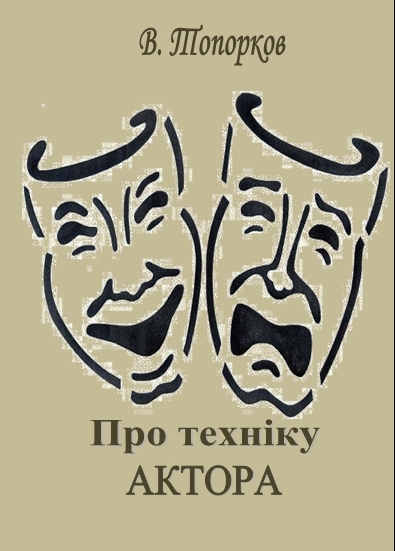 ПРО ТЕХНІКУАКТОРАПід загальною редакцією М. М.Горчакова ДЕРЖАВНЕ ВИДАВНИЦТВООБРАЗОТВОРЧОГО МИСТЕЦТВАІ МУЗИЧНОЇ ЛІТЕРАТУРИ УРСРкиїв   1961Автор на прикладах свого багаторічного досвіду, а також великої педагогічної практики на кафедрі акторської майстерності в школі-студії при Московському Художньому театрі розповідає про велике значення елементарної техніки актора в створенні сценічної правди, а також зупиняється на деяких елементах органічної і словесної дій.Книга є учбовим посібником для студентів вищих учбових закладів.Слід раз назавжди зрозуміти, що все, що актор робить на сцені, повинно бути передусім переконливе своєю художньою правдою. Дійсно велике мистецтво не терпить неправди. Ця вимога примушує актора вивчати закони свого творчого процесу, закони, що їх переважна більшість акторів не знає і не пробує вивчити.К. С. СТАНІСЛАВСЬКИІЇВивчіть ази науки, перш ніж намагатися зійти на її вершини. І. П. ПАВЛОВКоли хтось із акторів поскаржився на те, що строки роботи над виставою у Художньому театрі занадто великі, К. С. Станіславський відповів: «Причина цього — ваша слабка акторська техніка: раніше ніж розпочати роботу безпосередньо над постановкою вистави, я змушений витрачати багато часу на вдосконалення вашої техніки; я не можу грати на розладнаному роялі, мені треба спочатку настроїти його, а це забирає час. Уявіть собі: до мене приходить співак і просить розучити з ним арію або романс; це справа кількох уроків, але якщо виявиться, що у нього ще не поставлений голос, то я змушений буду витратити кілька років на його постановку і лише після того приступити до розучування романсу. Якби ви добре володіли елементарними прийомами психотехніки, техніки органічної поведінки на сцені, строки роботи над виставою у нас звелися б до мінімуму»1. Це висловлювання Станіславського говорить про те, якого великого значення надавав він оволодінню першими, найелементарнішими прийомами акторської майстерності, її азбукою, яка є невід'ємною частиною всього складного процесу роботи над роллю, над виставою.Життєвий досвід говорить нам, що практичне вивчення кожного мистецтва починається з пізнання його найелементарніших основ і положень. Проте в акторському мистецтві цю істину часто легковажно ігнорують: багато хто вважає, що елементарна техніка актора, про яку говорить__________________1 3 висловлювань К. С. Станіславського на репетиціях. Запис автора книги.Стр. 5Станіславський, не заслуговує на таку пильну увагу саме через її елементарність. Декому навіть здається, що вона може гальмувати їхні артистичні натхненні пориви, що всі ці «дрібниці» добре відомі, що це «давно прочитана книга», до якої нема чого повертатися. Це величезна помилка!Не оволодівши міцно на практиці першим ступенем, початковими елементами майстерності і не відчувши єдності і безперервної цілісності творчого процесу в його окремих ланках, актор ризикує потрапити на хибний шлях ремісництва і зневаги до артистичної техніки, до високої, тонкої майстерності.Треба цілком ясно усвідомити собі масштаб творчих і суспільно-політичних завдань, які стоять перед радянським актором, треба усвідомити собі міру відповідальності митця перед народом і те, які обов'язки покладаються на нього, як на «інженера людських душ», щоб зрозуміти роль і місце артистичної техніки в нашому мистецтві і, зокрема, тієї початкової, елементарної її частини, яка становить тему цього нарису.Радянському акторові властива допитливість, зацікавленість в удосконаленні своєї майстерності. Він багато читає з питань мистецтва, старанно відвідує лекції, доповіді, диспути, він всіма силами прагне до розкриття «секретів» високої майстерності наших талановитих провідних акторів. Але у більшості випадків актор робить помилку, не приділяючи пильної уваги тому, що становить азбуку артистичної техніки, з якої і слід починати пізнання і удосконалення. Не володіючи елементарними основами акторської техніки, виконавцю важко створити творче самопочуття, важко розв'язувати великі творчі завдання.Тільки вивчивши перший ступінь і практично оволодівши ним, можна рухатися далі і прийти зрештою до пізнання усієї складності нашого мистецтва.Але як не дивно, багато хто не хоче зрозуміти цього. Більше того, такі люди з усіх сил протестують проти затримок на «дрібницях». Вони швидше схильні вдаватися до всіляких хитромудрих догадок і парадоксів. Вони марнують час на розшифрування пишномовних умоглядних розглагольствувань «з приводу» мистецтва, шукають в них розгадку і вихід із своїх утруднень, замість того, щоб іти до розв'язання проблем своєї майстерності конкретними,Стр. 6відчутними шляхами, відкритими Станіславським у його багаторічній театральній практиці.Шлях, вказаний Станіславським,— шлях слідування закономірностям органічної творчої природи людини. Це єдино вірний шлях, що відкриває значні перспективи розвитку театрального мистецтва, і ми зобов'язані досконально вивчити його, ні в якому разі не нехтуючи тими його складовими частинами, які спочатку помилково уявляються нам легко доступними, надто простими і не вартими уваги. Зрозуміти елементарні закономірності поведінки людини не так важко. Але значно важче навчити практично користуватися ними у процесі творчості.Той інтерес, що його виявляють зараз до вивчення спадщини Станіславського, дає підстави вважати, що порушена в цьому нарисі тема також приверне серйозну увагу театральної громадськості.Проте хочеться застерегти від небезпеки догматичного виконання порад, які є в даному нарисі і взагалі в будь-яких інших працях з цих питань.Індивідуальність, неповторна своєрідність кожного митця не можуть виявитися там, де процес його творчості сліпо підкорений вказівкам збоку, якому б авторитету вони не належали.Якщо актор, вивчаючи навіть найцінніші праці з творчих питань, не зуміє, засвоївши їх животворну суть, виробити свої власні погляди, які могли б розвинути одержані відомості, уточнити їх відповідно до своєї індивідуальності, то він ризикує набути лише мистецтвознавчих знань, без можливості їх практичного творчого застосування.Багаторічний досвід роботи під керівництвом К. С. Станіславського, спільна робота з М. М. Кедровим і, головне, моя багаторічна педагогічна практика на кафедрі акторської майстерності у школі-студії при Московському Художньому театрі привели мене до теми цього нарису і переконали в тому, що лише напружена праця, величезна особиста ініціатива актора, вимогливість до себе і постійний тренаж закладають основи справжнього творчого володіння психотехнікою. Досвід також переконує мене, що безперервно рухатися вперед може лише митець, що вже оволодів певними законами творчості і на їх основі шукає нових шляхів до удосконалення свого мистецтва. Художнику, який прагне своїм мистецтвом служити Стр.7народові, необхідні висока техніка і тонка майстерність. Техніка в руках такого митця стає не самоціллю, а активним помічником у глибокому розкритті великих ідей нашого часу.Стр. 8РЕАЛІСТИЧНИЙ НАПРЯМОК У МИСТЕЦТВІ АКТОРАТворчі прагнення до реалізму представників російської театральної культури відзначаються істориками російського театру ще в ранній період його існування.Реалістичний напрямок у російському мистецтві і в літературі, а отже, і в драматургії та в театрі, нерозривно пов'язаний з виникненням і розвитком визвольного руху в Росії.Засновником російської школи сценічного реалізму був М. С. Щепкін. Кріпак за походженням, Щепкін дуже добре знав життя народу, його страждання і сподівання. Це зумовило глибоку демократичність його творчості. Він був не тільки чудовим актором, але й видатним театральним мислителем.Могутній талант актора поєднувався у М. С. Щепкіна з високою реалістичною майстерністю, яка з'явилася внаслідок наполегливої роботи і творчої допитливості генія сцени. Щепкін поклав початок міцному утвердженню реалістичної школи в російському сценічному мистецтві.Не можна не підкреслити і такої важливої обставини, що з того часу, коли з'явилися статті О. С. Пушкіна про театр, російська естетична думка безперервно розвивається, утверджуючи реалістичні принципи російського національного театру як театру самобутнього, народного, справді демократичного, глибокоідейного. Особливо великого значення в розробці і утвердженні принципів реалізму в російському мистецтві (і, зокрема, в театрі) відіграли естетичні погляди Гоголя, Островського і революційних демократів — Бєлінського, Чернишевського і Добролюбова. Що ж до власне акторської майстерності, тоСтр. 9можна твердити, що вона зростала і розвивалася, з одного боку, у тісній співдружбі з передовою естетичною думкою, з російською реалістичною драматургією, яка відбивала нові суспільні конфлікти і події та висувала нові ідеї, нових героїв, а з другого боку,— у гострій боротьбі з традиціями класицизму, з умовним придворним театром,— із штампами і ремісництвом, а далі в боротьбі з усіма антиреалістичними напрямками: формалізмом, символізмом, декадентством тощо.Прагнення до художньої правди, прагнення служити своїм мистецтвом народу, прагнення глибоко впливати на душу глядача приводило видатних російських акторів до боротьби проти ремісництва і до заперечення школи удавання, що панувала на Заході.Послідовники Щепкіна прагнули до вивчення творчої природи людини, до пізнання закономірностей створення художньої правди на сцені. Проте це благородне прагнення зустрічало на своєму шляху великі перешкоди, які важко було подолати; це були ідеалістичні погляди на творчий процес, що панували тоді, політика керівництва державними театрами, царська цензура, а також низькопробна драматургія, штампи, ремісництво, дилетантизм і косність акторської маси.Боротьбу за художню правду на сцені провадили кращі представники Московського Малого театру, очолювані О. П. Ленським, а також деякі видатні передові артисти Петербурзького Олександрійського театру, дехто з відомих гастролерів і невелика кількість акторів з провінції.Але ця боротьба не могла бути цілком успішною тому, що представники реалістичного напрямку, наполегливо пропагуючи його, не мали в той же час досить міцної теоретичної бази для обґрунтування своїх принципів, для уточнення педагогічної методики виховання молодого акторського покоління. В той час лише починалося дослідження законів акторської творчості. А головне, для практичного здійснення своїх прагнень в розпорядженні славетних майстрів сцени не було колективу, об'єднаного спільною метою, колективу, який говорив би спільною творчою мовою і становив єдиний творчий ансамбль.Чудові сценічні образи, створені видатними талантами російської сцени, лишалися, на жаль, досягненнями окремих акторів, тоді як твір театрального мистецтва — Стр. 10вистава — має бути наслідком спільної праці колективу. Зрозуміло, що повноцінного ідейного звучання вистави не можна було досягти силами одного або навіть кількох акторів. Хибна умовність, штампи, що були характерні для гри більшості виконавців, руйнували виставу, не давали можливості розкрити її ідею через правду життя всіх сценічних образів. Все це посилювалось умовністю у постановці і оформленні спектаклів.Щоб увесь російський театр став театром справді реалістичним, потрібна була докорінна всебічна реформа театрального мистецтва.Незадовго до революції 1905 року цю реформу почав здійснювати Московський Художній театр, який створили і яким керували К. С. Станіславський і Вол. І. Немирович-Данченко. його діяльність мала величезний вплив на розвиток російського і світового театру.Творці театру мріяли назвати його «Народним». Сама ця назва говорить про ту величезну задачу, яку ставили перед театром його організатори,— служіння сврїм мистецтвом народу.«Ми взяли на себе справу, яка має не звичайний, приватний, а громадський характер. Не забувайте, що ми прагнемо освітити темне життя бідного класу, дати їм щасливі естетичні хвилини серед тієї пітьми, яка огорнула їх.Ми прагнемо створити перший розумний загальнодоступний театр високої моралі, і цій благородній меті ми присвячуємо своє життя» 1,— говорив К. С. Станіславський 14 червня 1898 року у першому зверненні до трупи театру.Шлях до здійснення цієї високої мети засновники театру вбачали у відображенні правди життя, тобто в ідейності мистецтва, в реалізмі. Щоб досягти своєї мети у мистецтві, театру була потрібна нова, передова драматургія, а також висока культура акторської майстерності.К. С. Станіславський і Вол. І. Немирович-Данченко, розробляючи план створення нового театру, поклали в основу його справжні реалістичні традиції. Вони оголосили війну фальшивим театральним умовностям будь-якого роду. Ці умовності були величезною перешкодою на шляху до утвердження і розвитку реалістичного мистецтва. Для_________________1 К. С. С т а н й с л а в с к й й, Статьи, речи, беседьі, письма, «Ис-кусство», 1953, стор. 100—101.Стр. 11того, щоб могли зростати і розвиватися зерна реалістичного мистецтва, необхідна була рішуча боротьба з бур'яном, який глушив доти животворні паростки реалізму.У Московському Художньому театрі реалістичне мистецтво, оплодотворене новим, сучасним розумінням навколишньої дійсності, передовими ідеями, очищене від ремесла, штампа, від формалістичних викривлень, виявило свої невичерпні можливості.Відкриття Художнього театру можна розглядати як новий етап в історії реалістичної театральної культури і як революційний стрибок на новий ступінь реалізму в сценічному мистецтві, підготовлений суспільним життям країни, усією попередньою історією російського театру, розвитком драматургії.Поділивши між собою обов'язки по керівництву Художнім театром, засновники його з усією пристрастю приступили до виконання їх і до розв'язання завдань, що стояли перед ними.Вол. І. Немирович-Данченко відповідав за репертуарну лінію театру, К. С. Станіславський взяв на себе переважно керівництво художньо-режисерською частиною. Театр не міг виконувати великі громадські завдання, не міг зміцнювати і розвивати сценічний реалізм, не спираючись на передову на той час драматургію. Культура акторського мистецтва не могла розвиватися лише по лінії професіональної майстерності, у відриві від змісту, тобто від сучасної, глибокоідейної драматургії, яка живить театр, становить його душу, його основу.Врахувавши це, і приступив Вол. І. Немирович-Данченко до розв'язання численних і досить складних завдань, що стояли перед ним. Ми знаємо, як блискуче він виконав їх.Діяльність К. С. Станіславського, як уже говорилося, зосереджувалася переважно в галузі сценічного втілення ретельно підібраної драматургії. Сюди входили, природно, і сучасне, ідейно спрямоване трактування даного автором матеріалу і найповніше втілення його ідейної суті засобами режисерського і акторського мистецтва. Це широке коло обов'язків, узятих на себе Станіславським, вимагало від нього, з одного боку, глибокого розуміння і знання життя тогочасного суспільства, а з другого боку — особливої уваги до питань сценічного реалізму і акторської техніки.Стр. 12Велика Жовтнева соціалістична революція дала широку можливість розвитку творчості Станіславського. Тому післяжовтневий період його діяльності був надзвичайно плодотворним. Природно, що саме в цей період, грунтуючись на раніше здобутих досвіді і знаннях, він прийшов до тих чудових відкриттів у галузі театрального мистецтва, які залишилися як його творчий заповіт на майбутнє.Нові суспільні відносини, нові люди — будівники соціалізму, радянська драматургія, яка відтворює життя народу, увага, піклування партії і уряду про все радянське мистецтво і про Художній театр зокрема — усе це визначило розвиток світогляду і естетичних поглядів К. С. Станіславського як радянського митця.У боротьбі за справді народне, ідейне, реалістичне мистецтво, у боротьбі проти формалістів всілякого роду, буржуазних естетів і пристосованців, які прикривалися гаслом «пролетарської культури», Станіславський і Художній театр були у перших рядах. У тому, з якою" пристрастю захищав Станіславський реалізм і справжню ідейність, виявилося його глибоке розуміння нових завдань театру. Діставши у цій боротьбі підтримку народу, партії, Станіславський впевнено йшов до завоювання нових висот для радянського мистецтва. .«Мистецтво створює життя людської душі, життя сучасної людини, її ідеї ми покликані передавати на сцені»,— говорив він.«...Театр повинен поглиблювати його (глядача) свідомість, витончувати його почуття, піднімати його культуру. Глядач, ідучи з вистави, повинен дивитись на життя і сучасність глибше, ніж коли він прийшов до театру... Смисл театрального мистецтва в розкритті теми п'єси через живі, глибоко насичені, правдиві образи... Це і покладає величезні обов'язки на актора і висуває такі ж вимоги до його майстерності» 1.Це, як і багато інших висловлювань К. С. Станіславського, говорить про те, що основним завданням радянського театрального мистецтва він вважав ідейне, духовне формування радянської людини — будівника нового життя. Шлях до здійснення цього величезного і важкого завдання він бачив у художньому відображенні правди___________________________1 К. С. Станиславский, стор. 306 Статьи, речи, беседы, письма стр.306Стр. 13життя, в утвердженні театральними художніми засобами тих нових позитивних суспільних явищ життя — «ідеалів, самим народом створених»,— які народжуються в процесі будівництва соціалізму, які здатні рухати життя вперед і які повинні стати панівними в народі.Станіславський з усією ясністю і категоричністю підкреслював думку про нерозривну, органічну єдність ідейності театрального мистецтва і високої акторської майстерності.«Без повноцінної і глибокої майстерності актора до глядача не дійдуть ні ідея п'єси, ні її тема, ні живий образний зміст» 1.Звідси природно випливали вимоги Станіславського до працівників театру: глибоко вивчати сучасне життя, ідейно зростати, а також розвивати і вдосконалювати сценічний реалізм, акторську майстерність, пізнавати і вивчати закони творчої природи. Актор повинен не тільки розумом збагнути глибину ідей сучасного героя, але й зажити ними, втілити їх у художньому, глибоко правдивому образі сучасника, в образі не схематичному, не дидактичному, а такому, який захоплював би і переконував глядача правдою свого буття, істиною пристрастей і дій. Для цього актор повинен стати господарем свого натхнення, а не рабом його.Станіславський з властивою йому енергією приступив до педагогічної діяльності, поєднуючи її з безперервними шуканнями та експериментами, «навчав, сам навчаючись», ні на хвилину не кидаючи напруженої режисерської й акторської роботи, яка також була для нього і творчою лабораторією. Це був подвиг генія, який прагнув пізнати основи театрального мистецтва.Як відомо, головну творчу силу, яка дає життя авторському задуму, Станіславський вбачав в акторі, точніше,— в акторському ансамблі, об'єднаному спільним розумінням мистецтва, ідеї драматургічного твору, єдиною реалістичною технікою, що без них неможлива справжня колективна творчість. Надаючи великого значення загально естетичному і етичному вихованню колективу театру, Станіславський водночас силу свого могутнього генія спрямував на вирощування досконалої реалістичної акторської техніки. Він постійно шукав і перевіряв знайдене на собі____________1 К. С. Станиславский, Статьи, речи, беседы, письма, стор. 308.самому  і  на  талановитіших   акторах   створеного   ним Художнього театру.Вже на початку своєї творчої діяльності Станіславський переконався, що зміцнення позицій сценічного реалізму і дальший розвиток сценічного мистецтва неможливі без твердої теоретичної бази, без пізнання і вивчення законів творчої природи актора і естетичних основ сценічного реалізму. До самої смерті Станіславський наполегливо працював, вивчаючи суть реалістичного театрального мистецтва — закони творчого процесу актора. Він шукав засобів і способів, які б давали можливість не лише закріпити досягнуті успіхи, але й посуватися вперед, безперервно зміцнюючи і вдосконалюючи сценічний реалізм.Найважливішим досягненням Станіславського було його розроблене уже після революції вчення про , наскрізну і контр наскрізну дію сценічного твору і про над завдання митця.«Чим більше я займаюся питаннями нашого мистецтва, тим в більш короткі формули вкладається мб*є визначення високого мистецтва. Якщо ви запитаєте мене, як я його визначаю, я вам відповім: «Це таке мистецтво, в якому є над завдання і наскрізна дія. А погане мистецтво — де немає над завдання і наскрізної дії» 1.Природу творчого процесу створення ролі К. С. Станіславський почав вивчати задовго до організації Художнього театру, спостерігаючи за роботою найвидатніших акторів свого часу і насамперед передових акторів Малого театру. В їх мистецтві він бачив життєву правду, бачив, що ідеї і почуття, які несли зі сцени корифеї російського театру, вливалися в розум і серце глядача через дійсну правду життя на сцені. Геніальний актор і мислитель, він угадав, що саме в ній, у життєвій художній правді, полягають суть акторського мистецтва і природа акторської творчості.К. С. Станіславський творчо засвоїв великі традиції Щепкіна та інших корифеїв російської сцени. Він старанно аналізував і перевіряв на практиці їхню творчу спадщину, що дало йому можливість установити цілий ряд закономірностей творчого процесу, а на основі цього — можливість дальшого розвитку і піднесення мистецтва на новий щабель.______________________1 Цитується за книгою В. Топоркова «Станиславский на репетиции», «Искусство», 1949, стор. 184.Стр. 15Костянтин Сергійович став своєрідним «природознавцем», і шлях, який обрав він, виявився надзвичайно плодотворним.Станіславський протягом всього свого життя жадібно вбирав усе, що могло допомогти йому зрозуміти і осмислити закони творчості актора і знайти метод користування ними у процесі створення ролі. Він був обізнаний з тогочасною психологією, фізіологією і уважно стежив за розвитком цих наук. Великий вплив на творчі шукання К. С. Станіславського зробило марксистсько-ленінське матеріалістичне вчення про життя людини і його закони, а також павловська фізіологія.Відкритий І. П. Павловим закон єдності психофізичного життя людини дав поштовх до нових творчих шукань Станіславського в галузі акторської майстерності. Марксистсько-ленінська філософія зміцнила матеріалістичну основу системи Станіславського, допомогла йому утвердитися в переконанні, що людина не існує поза зв'язком із суспільством, що усі найскладніші процеси життя людини породжуються насамперед впливом на неї зовнішнього світу.Утвердження тісного зв'язку і взаємодії людини із зовнішнім світом, з реальними об'єктами, що існують незалежно від людини і впливають на її органи чуття, і раніше лежало в основі творчої практики Станіславського. Це найяскравіше виявилося в розумінні ним театру як засобу художнього відображення життя, у вченні про запропоновані обставини, в увазі і спілкуванні з партнером, яким він надавав величезного значення. Але після того як Станіславський знайшов підтвердження своїм практичним висновкам у марксистсько-ленінському вченні, вони набули для нього значення незаперечної істини, яка повинна бути покладена в основу акторської майстерності, в основу методу створення, «вирощування» сценічного образу. Станіславський прагнув пізнати об'єктивні закономірності у творчості актора, свідомо користуючись якими актор міг би найефективніше включити до творчого процесу весь складний комплекс своєї органічної природи. Він нещадно боровся з усякими спробами порушити природу театрального мистецтва, його закони, підмінити їх вигаданими, ремісницькими прийомами.К. С. Станіславський не раз говорив, що він нічого не вигадує, а прагне пізнати об'єктивні закони великої Стр. 16художниці — природи. Він твердив, що кожний справжній митець, хоче він цього чи не хоче, творить за цими законами, уловлюючи їх своєю художньою інтуїцією, але як тільки він порушить ці закони, то зазнає невдачі — порушені закони помщаються за себе. Тому Станіславський пропонував пізнавати і вивчати закони природи акторської творчості і свідомо, уміло користуватися ними у своїй практиці.Станіславський твердив, що режисерський задум, втілений на сцені умовними театральними прийомами, не може схвилювати, переконати і підкорити глядача, який насамперед хоче повірити у життєву правду того, що відбувається на сцені, хоче бачити життя, хоче бути по-справжньому зацікавленим і втягненим у саму гущу подій на сцені, хоче співчувати, обурюватись, плакати, сміятися, страждати, тобто хоче всього того, що може дати справді високе театральне мистецтво.Станіславський шукав засобів до оволодіння цією високою майстерністю. Він прагнув не тільки виховати окремих талановитих акторів, але й озброїти весь колектив високою професіональною технікою. Таким чином, він прагнув створити єдиний творчий високохудожній ансамбль, здатний гранично яскраво і переконливо втілити хвилюючі прогресивні ідеї нашої сучасності.Висока майстерність великих артистів полягала передусім у вірності життю, в умінні створювати на сцені саме життя, а не грубу, ремісницьку імітацію і сіру, буденну «правдьонку». Вони створювали глибокі образи, які жили на сцені справжніми пристрастями, думками, почуттями. Створені ними образи були завжди типові і відбивали істотні явища дійсності.Сценічне життя, звичайно, відмінне від життя повсякденного: це — життя художнє, позбавлене усього випадкового, неістотного, це—життя напружене, з гострими сутичками, перемогами і поразками, це — життя, що відображає істотні, типові суспільні конфлікти.Одна з найважливіших особливостей майстерності великих артистів полягала в тому, що на сцені в обставинах, створених їх уявою (підказаних драматургом), вони жили згідно з законами людського життя, а не за умовними театральними правилами, їх відзначала гранична органічність поведінки. А це — найважливіша передумова справжньої творчості.Стр. 17Зрозуміло, для того, щоб оволодіти такого роду майстерністю, яка черпає засоби втілення з самого життя, з живої людської природи, а не з арсеналу умовних театральних прийомів, потрібна і відповідна техніка, народжена не вивченням театральних прийомів, а вивченням самого життя, його закономірностей в галузі людських почуттів, переживань, людської психіки. Станіславський тому і назвав створювану ним нову техніку психотехнікою, або артистичною технікою, оскільки вона сприяла створенню високих зразків мистецтва, на відміну від акторської ремісницької техніки.Спираючись на закономірності творчої природи актора, Станіславський відшукував такі психотехнічні прийоми, які допомагали б акторові «влити в себе відчуття реального фізичного життя п'єси».Запропонований ним в останні роки життя метод роботи над п'єсою і роллю відкрив новий етап у розвитку «системи», заснований на вже здобутих нею завоюваннях.Станіславський запропонував новий метод аналізу п'єси, новий шлях до побудови вистави, новий шлях у роботі над роллю.Деякі режисери й актори, помилково трактуючи багатоманітність педагогічних прийомів, що їх застосовував Костянтин Сергійович в останні роки, та стенограми його занять, якими вони користуються, інколи роблять висновки, зовсім суперечні суті творчих шукань Станіславського. Інші гадають, що роль можна побудувати, приліпивши до неї безліч простих фізичних дій: позіхання, куріння, почухування, чищення картоплі і т. ін. Звичайно, це не так.Станіславському потрібний був не набір дрібних правдивих фізичних дій, а художній відбір лише тих психофізичних дій, які логічні, послідовні і необхідні для виконання сценічної задачі. Тільки ті дії, без яких не може відбутися дана подія, даний епізод боротьби, мають право на існування на сцені. Вони потрібні не самі по собі, а як частина великих, глибоких рухів душі персонажів п'єси.Як же зрозуміти і відібрати ці дії?Станіславський ніколи не заперечував необхідності аналізу п'єси, глибокого знання епохи, побуту і т. ін. Але він .повставав проти фетишизації застольного періоду, який почав перетворюватися у багатьох театрах, у тому числі і у МХАТ, на довгочасну балаканину за столом, коли Стр.18фактично виконавці ще погано знають п'єсу і кожний думає лише про свою роль. Він твердив, що найкращий спосіб пізнати п'єсу — це простежити, як зароджується і розвивається в ній конфлікт. За що і між ким точиться боротьба, які групи борються і в ім'я чого? Яку роль у цій боротьбі відіграє кожний персонаж, яка його участь у конфлікті, яка його лінія боротьби, яка його поведінка?Станіславський твердив, що режисер, прийшовши до акторів, не має права начиняти їх, «як каплунів», своїми знаннями і «солов'єм» заливатися перед ними, викладаючи свою експозицію. Він вважав, що режисер, чудово знаючи п'єсу, її дійовий хід, повинен разом з акторами заново здійснити дійовий аналіз усієї п'єси. Внаслідок такого аналізу ми починаємо найглибше розуміти ідею п'єси, розуміти характери дійових осіб, ми починаємо відчувати дійовий хід п'єси, розуміти ідею і сценічні образи у матеріалі нашого мистецтва — в дії.У цій роботі колектив виконавців стає учасником створення задуму вистави. Режисер керує цією роботою і спрямовує її. Спільний дійовий аналіз збагачує, конкретизує і уточнює раніше створений режисером задум. Це розвиває творчу ініціативу актора, примушує його розуміти свій образ у дії, сприймати свою роль як частину цілого.Коли відбулася ця розвідка розумом і для кожного виконавця намітився характер його героя в дії, коли актор знає події, в яких він бере участь, свою лінію поведінки, надзавдання образу та її значення в розкритті надзавдання вистави, наступає найтриваліший і найскладніший період: творення образу. У цей період аналіз не припиняється, тільки він відбувається в процесі спроб діяти. Це аналіз ролі усім своїм психофізичним емоційним апаратом, З перших кроків потрібні нові й нові знання, відкриваються нові й нові глибини в ролі, її складні ходи. .Аналіз відбувається одночасно з втіленням. І у цей процес розвідки дією переноситься все те, про що раніше говорили за столом. Тепер це стає конкретним, необхідним для діяння в образі.Станіславський вважав, що уміння органічно діяти; уміння свідомо будувати в умовах сцени живий органічний процес дії є дуже важливим фактором, дуже важливою передумовою, що визначає увесь дальший творчий процес оволодіння роллю.Стр. 19Не можна шукати лінію органічної поведінки «взагалі». Слід точно знати, яка в цій сцені відбувається подія, в чому суть цієї події і навіщо вона потрібна в розкритті зверхзадачі п'єси, яка боротьба тут точиться, і лише тоді можна будувати лінію поведінки кожної дійової особи.У побудові лінії дії кожного персонажа не можна окремо шукати правду психологічної і фізичної лінії поведінки. Станіславський не раз зазначав, що актор і режисер повинні уміти відчувати, будувати в єдності психофізичну лінію життя образу. Лише за цієї умови логіка і послідовність фізичних дій будуть помічником у створенні сценічної правди.За допомогою органіки поведінки актор набуває сценічного самопочуття, проникає в глибини процесів життя свого героя.Станіславський вважав важливішим завданням кожного актора — навчитися в умовах сцени, в уявних обставинах діяти в образі згідно з законами життєвої людської поведінки, діяти органічно.Саме тому Станіславський надавав такого великого значення вправам на оволодіння елементами органічної поведінки.Уміння логічно, послідовно провадити в умовах сцени лінію певних, спрямованих на здійснення конкретної задачі дій є дуже важливою передумовою для розкріпачення нашої творчої природи в умовах сцени, для створення творчого самопочуття.Акторові, який діє на сцені згідно з законами людського життя, потрібні справжні людські мотиви — виправдання своїх вчинків. Будуючи органічну лінію поведінки, актор залучає до своєї роботи весь комплекс творчих сил людини: фантазію, думку, почуття і т. ін.Звичайно, така техніка вимагає тонкого і обережного поводження з нею. Станіславський пропонував бути терпеливим в роботі і обережно плести тоненькі павутинки тканини органічної поведінки, не лізти в ці павутинки грубим канатом ремесла, щоб не розірвати їх; згодом, коли з безлічі тонких павутинок буде сплетено цілісний товстий канат людських почувань, думок, бажань і діянь, за міцність його хвилюватися не буде підстав.З цього видно, якого значення надавав Станіславський початковому періоду роботи (коли починають «плестися павутинки»). Якщо актор на початку порушить тканинуСтр. 20органічної поведінки, він позбавить своє творіння животворних соків власної творчої природи — живих думок і почуттів. У його творінні не буде ні тонкості, ні аромату, пі хвилюючої глибини. Ось чому, я ще раз повторюю, питанням елементарної техніки акторської майстерності у спадщині Станіславського повинно бути приділено найсерйознішу увагу.Вивчаючи закони сценічної творчості і пропонуючи новий метод роботи, Станіславський був далекий від будь-якої рецептури. Навпаки, він допускав багатоманітність прийомів всередині відкритого ним методу. Більше того, він вимагав постійного розвитку і вдосконалення способів і прийомів роботи, виходячи з того, що способи і прийоми ці в кожному окремому випадку повинні диктуватися конкретними умовами практики і поставленої мети — виховної, творчої, а також технічною озброєністю акторського колективу, підготовленістю і вмінням режисера.^Спадщина, яку залишив нам К. С. Станіславський, невичерпна за своїм багатством. Це одна з чудових скарбниць, якими володіє мистецтво нашої країни. Численні покоління діячів російського театру будуть вивчати, засвоювати і розвивати відкриті ним прийоми використання законів творчої природи актора, законів, на яких часто ще не до кінця свідомо будувалася артистична техніка великих корифеїв російського театру — Мочалова, Щепкіна, Єрмолової та інших.Зрозуміти, вивчити і засвоїти вчення, створене К. С. Станіславським, одразу все, звичайно, неможливо. Для кожного актора це справа багатьох років наполегливої, повсякденної роботи.Я хочу спробувати викласти лише основні поняття про деякі елементарні закономірності органічної дії на сцені, які становлять азбуку сценічної майстерності Художнього театру. Без опанування цих елементів неможлива свідома творчість, неможливе оволодіння високою майстерністю в роботі над роллю, майстерністю створення «життя людського духу» ролі. Перш ніж братися розв'язувати в мистецтві ті чи інші ідейно-творчі завдання, актор повинен досконало на практиці оволодіти цими елементарними закономірностями органічної дії, навчитися керувати своїм психофізичним апаратомСтр. 21ЗНАЧЕННЯ ЕЛЕМЕНТАРНОЇ ТЕХНІКИ АКТОРАУ СТВОРЕННІ СЦЕНІЧНОЇ ПРАВДИ«Основа будь-якого мистецтва: прагнення до щирої художньої правди».«Творення ролі — творення життя людського духу на сцені».«У нашій країні театр не має права казати неправду— він повинен бути внутрішньо правдивим».Ці та інші висловлювання К. С. Станіславського говорять про зміст його прагнень у мистецтві. Правда життя на сцені •— це неодмінна вимога, яку ставив Станіславський перед актором, що діяв на сцені.Вище я вже говорив про зарозуміле ставлення деяких працівників театру до питань початкової елементарної техніки. Ці актори гадають, що вони володіють технікою створення життєвої правди в умовах сцени. Цей хибний погляд породжується не досить вдумливим ставленням до свого мистецтва, до положень, що їх висунув Станіславський.Йдеться тут зовсім не про те, що мають на увазі ці актори і чим вони дійсно досконало володіють у мистецтві, йдеться не про ремісницьку техніку, здатну лише умовно, приблизно зображати на сцені подібність життєвої простоти і правди, подібність почуттів і пристрастей. Стані-славський має на увазі високу артистичну техніку. Техніку не приблизної подібності правди, а техніку точного і справжнього живого буття на сцені в образі. Ця техніка сприяє пробудженню натхнення, допомагає акторові живити свою творчість благодатними соками органічної природи свого обдаровання. Саме ця техніка зрештою даєСтр. 22справжнє життя ідеї драматургічного твору через живі, повнокровні образи.На протилежність відносно легкій техніці «приблизної правдоподібності» техніка, розроблена Станіславським, не підміняє відсутніх на даний момент у актора темпераменту, почуттів, натхнення більш або менш досконалою імітацією їх.Навпаки, вона позбавляє актора всіх цих «костурів» всього того, що може повести його по лінії найменшого опору, по лінії фальшу, по лінії приблизної правдоподібності, «передражнювання» життя.Вже самим цим вона спрямовує актора на єдино вірний шлях — на шлях органічної правди, справжньої живої дії. Не розуміючи вимог Станіславського щодо правди на сцені, плутаючи дві протилежні по суті техніки акторського мистецтва, приймаючи фальсифікацію правди за правду, а акторський «вольтаж», безпідставну схвильованість за темперамент і натхнення, але водночас, природно, не задовольняючись цією подібністю реалізму, такі актори дивуються: «Працюємо начебто за «системою» Станіславського— говоримо про правду, про віру, про ідею, зверх-задачу,— а щось не так виходить». Такі актори насправді беруть під сумнів силу впливу реалістичного методу і приходять до невірних висновків. Це найчастіше і лежить в основі нехтування технікою, розробленою Станіславським.«...Секрет нашого мистецтва — в точному додержанні законів органічної природи,— говорив Станіславський.— Навіщо вигадувати свої закони, коли вони вже існують, коли вони раз і назавжди створені самою природою, її закони обов'язкові для всіх без винятку сценічних творців, і горе тим, хто їх порушує. Такі актори-насильники стають не творцями, а фальсифікаторами, підроблювачами, наслідувачами» 1.Актор, який практично не оволодів елементарними закономірностями людської поведінки, прагне переступити через них і одразу взятися за розв'язання складних ідейно-творчих задач, говорить М. М. Кедров, нагадує невдаху-винахідника, що задумав створити новий надшвидкісний автомобіль, але вирішив знехтувати _________________1 К. С. Станиславский, Работа актера над собой, Гослит-издат, 1938, стор. 575.Стр. 23вивченням арифметики та елементарних законів фізики і техніки.Деякі актори розуміють правду в мистецтві як сірість і буденність. Вони намагаються на сцені розмовляти просто, бути спокійними, трохи стомленими, трохи сумними, трохи млявими. Вони грають «під МХАТ». А насправді вони розчавили автора, підім'яли його образи під себе, знизили події, що відбуваються, і не піднялися до написаних автором образів. Це — фальшива органіка, це «правдьонка». Про неї Станіславський говорив: «така простота гірше злодійства».Подивившись ту чи іншу виставу, невимогливий до правди критик говорить:— Так, все просто, правдиво, але — нудно!А ми скажемо:- Значить, це не просто і не правдиво. Навпаки, це фальшиво, але ви не бачите, в чому саме полягає ця фальш, ви не знаєте, якого вигляду набрало б усе це, коли б воно було справді простим і правдивим.Дійсна художня правда не може бути нудною, сірою вже тому, що на сцену завжди виводяться люди, захоплені якоюсь метою, ідеєю, і вся їх правда буття, правда життя на сцені підкорена досягненню цієї мети. Правда буття на сцені, правда сценічного життя — це передусім правда боротьби дійових осіб за свою мету, за свої ідеї, а не імітація цієї боротьби, не умовна правдивість. Дійсна правда на сцені виникає лише тоді, коли люди активно борються, діють. Це правда боротьби, правда пристрастей та ідей. Уміння створювати лінію органічної поведінки людини не є самоціллю, а необхідне в ім'я створення цієї великої щирої правди життя актора в образі. Органіка поведінки, не підкорена виявленню ідеї, нікому не потрібна. Нудота і сірість неминуче виникають там, де нема  і наскрізної дії, нема боротьби, а отже, нема і правди.К. С. Станіславський недаремно прославився умінням завжди і всюди викривати найменшу фальш. Він учив у всілякій нудоті і сірості виявляти передусім саме неправду. Якщо є правда, то ніколи не може бути таких недоліків, а навпаки, у дев'яносто дев'яти випадках із ста причина їх — у викривленні правди, у підміні великої правди дріб'язковою «правдьонкою». Засвоїти цей принцип і неухильно додержуватися його, звичайно, набагатоСтр. 24важче, ніж ігнорувати його, дозволяти собі «знижки» і не утруднювати себе шуканнями дійсної причини нудоти і сірості. Але тільки цей принцип — вірний шлях до високого реалістичного мистецтва. Усім своїм життям Костянтин Сергійович довів це.Ось що, наприклад, відбувалося на одній з репетицій вистави «Дні Турбіних», яка проходила під керуванням Станіславського. Репетирували сцену, умовно названу в процесі репетицій «Принесення Миколки».Зміст епізоду, сповненого драматизму, полягає ось у чому. У сім'ї білого офіцера Олексія Турбіна тривога і розгубленість: більшовики підійшли до самого Києва і ось-ось з боєм візьмуть місто. Обидва брати — старший, Олексій Турбін, і молодший, Миколка, вісімнадцятирічний юнак,— а з ними й інші білі офіцери, їхні друзі, які знайшли притулок у цьому домі, пішли, щоб чинити збройний опір наступаючим червоногвардійцям. Дома залишилася тільки Олена Тальберг — сестра Турбіних. Сховавшись у своїй кімнаті, сповнена важкого передчуття, вона з нетерпінням чекає звісток. Але їх нема, чути лише віддалений гуркіт артилерійської канонади. Несподівано до вітальні заходять збентежені офіцери, друзі Турбіних, без свого командира Олексія Турбіна і його брата Миколки. Командир відіслав їх додому, бо зрозумів, що чинити опір нема рації, але сам затримався... Олена не чула, як увійшли офіцери, і не вийшла із своєї кімнати. У розпал схвильованої розмови офіцерів хтось постукав у вікно — це був важко поранений Миколка Турбін, який підповз до дому. Офіцери вибігають на вулицю, підбирають пораненого і заносять його до кімнати. Поки його укладають, на шум з'являється Олена. Вона бачить напівпритомного молодшого брата, який стікає кров'ю, шукає старшого брата Олексія, але його нема серед присутніх. Вона зразу розуміє, що сталося непоправне: її старший брат, якого вона гаряче любила, опора всієї сім'ї, убитий.-	Де Олексій? Де Олексій? — питає вона.Всі заходились заспокоювати її, але вона нікому не вірить і, дивлячись просто в очі Миколці, який вже опритомнів, питає його:— Де Олексій?Мовчання Миколки підтвердило її важкі передчуття.-	Цього не може бути, не може...— намагається заспокоїти її один з офіцерів. Але вона йому не вірить.Стр. 25Все зрозуміло! Убили Олексія!Що ти, що ти, Олено, звідки це ти взяла?— заспокоює її другий офіцер.А ти подивись на його обличчя (показує вона на Миколку), та що мені обличчя, адже я знала, я відчувала, коли він йшов, знала, що так закінчиться. Ларіоне! Альошу убили! Ларіоне! Альошу убили! Він з вами в карти грав, пам'ятаєте? А його убили... а ви, старші офіцери! Старші  офіцери!   Усі   додому  прийшли,   а   командира убили...Ця сцена була уже прорепетирувана до того, як її показали К. С. Станіславському, і все в ній начебто вдавалось акторам. Вони з властивою їм простотою обережно вносили в кімнату важкопораненого, укладали його на канапу, зберігаючи на обличчі і несучи в душі урочисту похмурість, яка відповідала тяжкій події. Потім заходила до кімнати стривожена Олена. Побачивши пораненого Миколку, вона хапалася за серце, бігала по кімнаті від одного офіцера до другого з надривним криком: «Де Олексій?» — і коли усвідомлювала катастрофу, істерично заливаючись сльозами, не слухаючи ніяких заспокоєнь, не звертаючи ніякої уваги на присутніх у кімнаті, з риданням промовляла до кінця свій монолог.Таке виконання, що відповідало всім канонам виконання драматичних сцен, здавалося, цілком могло задовольнити навіть кваліфікованого глядача. Але Станіславського ніколи не могли задовольнити будь-які канони, у мистецтві він шукав не канонів, а дихання самого життя.- Ну-с! — звернувся до присутніх Станіславський.— Що тут невірне? Ви грали почуття, грали свої страждання, а це невірно, мені треба бачити подію і як в цій події діяли, боролися люди — діяли, а не страждали. В тому, що робили ви, нема справжньої логіки, а отже, нема і правди. У житті людина діє, а не демонструє свої почуття. Ви повільно вносите пораненого і намагаєтесь показати свої тяжкі переживання з цього приводу, а насправді ви повинні рятувати пораненого, вбігти в кімнату, як-небудь ухопивши його, щоб врятувати, бо у місті уже розшукують білих. Внісши його, ви повинні не знати, що з ним робити, куди покласти. Бігаєте по кімнаті, розгублені кладете його просто на підлогу, потім усвідомлюєте, що не можна залишити його на підлозі... Але куди покласти? Він стікає кров'ю, усі закалялися нею, бояться Стр. 26доторкнутися до чого-небудь закривавленими руками; нарешті вирішують все ж перенести і покласти його на канапу, але канапа захаращена подушками та всіляким мотлохом. Треба все це розібрати, і всі наперебій кидаються до канапи, заважають один одному, нервують, мало не лаються і т. ін. і т. ін. Бачите, скільки тут справ. А ви так вносите його, наче тут хірургічне відділення, де все приготовлено для операції. А повинно бути цілковите безладдя. Чи до переживань тут? І природно, що галас, який зчинився через це безладдя, привернув увагу Олени, і вона вибігла із своєї кімнати. Ви відчуваєте, який ритм у цій сцені? А ви почали грати її в ритмі урочистого похорону. Ну, а далі, що являє собою дальший розвиток цієї сцени? Ви граєте сцену, в якій зібралися милі, добрі, чутливі друзі дому. Всі вони дуже люблять хазяйку дому і намагаються утішити її, коли бачать, як вона б'ється в істериці і ридає. При цьому ви самі ллєте сльози співчуття. Все це може бути і так, але саме вирішення сцени бездіяльне, сентиментальне. Переведіть у дію: тут відбувається пристрасна, гаряча суперечка. Олена переконує всіх, що Олексія убито, а інші запекло вступають з нею в суперечку, намагаючись довести їй, що цього не може бути. І коли Олена з відповіді Миколки переконується в тому, що вона права, то навіть з якоюсь радістю,— так, з радістю, не лякайтесь цього,— звертається до всіх:Ну, все зрозуміло! Убили Олексія! (Бачите, я права, а не ви!) І торжествуючи:Адже я знала, я відчувала, коли він йшов з дому, знала, що так закінчиться!  (Бачите, яка я догадлива!).І ось тепер спробуйте заспокоювати жінку, яка тепер не плаче, не ридає, а посміхається! Та до неї й підійти страшно, неможливо, моторошно. Наступної миті вона, як це властиво всім, кого спіткало горе, шукає винних у цьому і, наче розлючена тигриця, нападає на своїх друзів, кидаючи їм жорстокі обвинувачення, вимагаючи від них відповіді:-	...А ви, старші офіцери! Старші офіцери! Всі додому прийшли, а командира убили...— і тут же непритомніє.Які тут переживання? Та не думайте про них, думайте спочатку про те, що робити з важкопораненим, який стікає кров'ю. Куди його подіти? Як врятувати? Ось про що ваша турбота. Потім намагайтесь все приховати від Олени, зчиніть суперечку з нею. Сперечайтеся, кричіть на неї,Стр. 27а Олена повинна довести що б там не було, що вона права і що її передчуття напередодні були вірними; і коли це доведено, вона повинна торжествувати свою перемогу, а не ридати,  потім  жорстоко  розправитися  з винними у цьому нещасті. Все це узяте разом і становитиме справді життєву логіку поведінки людей, які переживають тяжке горе, що несподівано спіткало їх. В цьому буде правда 1. Те, що запропонував Станіславський, було цікавим режисерським вирішенням сцени, його задумом. Однак цей задум Станіславський конкретизував в активній боротьбі, у логічно чіткій лінії поведінки кожного. Логіка боротьби, логіка дії кожного учасника цієї сутички була для Стані-славського кращим способом створення художньої правди. Для втілення цього задуму потрібна була наполеглива робота з акторами, учасниками сцени, щоб це цікаве, яскраве і гостре вирішення було передано виконавцями через боротьбу, через активну дію, сповнену живими людськими переживаннями і почуттями. І лише тоді, коли вдалося цього домогтися, вдалося з усією правдою і тонкістю втілити цей задум, враження було надзвичайне. Сцена зазвучала зовсім інакше. Ніхто, дивлячись цю сцену, не взяв під сумнів те, що всі люди, які брали участь у події, глибоко переживали її. Але актори не грали страждання як такого, не силкувалися переживати і страждати, а активно діяли для певної мети в тих обставинах, які увірвалися в їх життя, і лише через це, через логіку їх поведінки і можна було догадуватися про їх почуття, думки, про все складне внутрішнє психологічне життя.Парадоксальні, на перший погляд, вказівки Станіславського (посміхається, .торжествує при звістці про смерть брата, пишається своєю догадливістю і т. ін.) можуть викликати здивування лише у людей, які звикли до малої міри сценічної правди, до сценічних канонів, до ремісничих штампів. Тут, звичайно, була і доля педагогіки — Станіславський хотів відвести актрису від зображення, від демонстрації страждань і підказав активну людську лінію поведінки. Станіславський черпав свій творчий матеріал виключно з самого життя, з п'єси, і те, чого йому вдалося досягти в описуваній сцені, можна назвати шедевром реалістичного мистецтва, який цілком переконує нас у ________________________1 3 розповіді учасника репетиції, народного артиста РРФСР М. М. Яншина.Стр.28надзвичайній силі впливу щирої життєвої правди і логіки дійових осіб, справжньої реалістичної майстерності.Цей епізод може служити і прикладом того, що вірне ідейне звучання сцени, вистави можливе лише при умові глибокого, дійового проникнення акторів і режисера в правду подій, в суть наявної боротьби.Вирішення даної сцени, як і вирішення всієї вистави, народилося у Станіславського з глибокого проникнення в п'єсу, у суть суспільного конфлікту, покладеного в її основу. Вірний життєвій, конкретній історичній правді, він побачив у п'єсі і прагнув показати у виставі непохитну силу пролетарської революції і приреченість усіх тих, хто чинив їй опір, хто не міг зрозуміти закономірності і неминучості розвитку історичних подій. Тому в його художній задум входив намір показати не просто драматичну ситуацію в сім'ї білого офіцера, а якомога яскравіше розкрити типову суть цієї події: розгубленість, сум'яття, моральний крах білого офіцерства перед силою народу, який піднявся на боротьбу.Режисер і актори спочатку не зуміли вірно і цікаво розкрити логіку боротьби, вчинки дійових осіб, і їх правда виявилася сірою і куцою. Станіславський, йдучи від написаної автором сцени, розкриває суть подій, вчинків дійових осіб, дійсну правду боротьби між ними. Він будує сцену не як свого роду урочистий похорон, а як безладдя, паніку в таборі білих офіцерів і цим створює тонкі і несподівані повороти сцени, її темперамент і ритм. Станіславський протестує проти того, що всі виконавці ролей офіцерів грають милих, добрих, чутливих друзів, які пасивно утішають хазяйку, що б'ється в істериці, він будує гарячу суперечку між Оленою, яка хоче узнати правду про Олексія, і офіцерами, які намагаються цю правду приховати.І, нарешті, не істерику і страждання Станіславський пропонує грати виконавиці ролі Олени, а активне обвинувачення, яке викривало б ганебний вчинок офіцерів. Побудувати лінію боротьби, в якій виявляється суть даної події, розкрити характери і світогляд дійових осіб — значить зробити великий крок до щирої правди.Але чи змогли б актори так глибоко розкрити зміст сцени, коли б вони не володіли елементами реалістичної техніки, коли б вони за допомогою Станіславського не створили справжньої органічної тканини життя на сцені?Стр. 29Звичайно, ні! Якщо б цей режисерський задум актори лише зображали, глибину вирішення сцени не можна було б розкрити так повно і переконливо, і сцена втратила б своє ідейне звучання.Не можна брати під сумнів силу впливу щирої, глибокої, органічної правди в мистецтві, переданої найбільш простими, ясними засобами. Але не слід плутати ці поняття з сірістю і буденністю на сцені, з «простотцею» і «правдьонкою», які не мають ніякого відношення до високого реалістичного мистецтва. Органіка поведінки потрібна на сцені не ради «правдьонки» і «простотци», а для того, щоб розкрити справжню глибину думок і пристрастей дійових осіб.Намагаючись оволодіти яскравими засобами виразності, не уміючи знайти їх у правді, деякі актори і режисери вдаються до всіляких прикрас, «брязкалець», які відводять від правди і змісту художнього твору в бік зовнішньої цікавості. Ці прийоми, що їх часто запозичають з інших, суміжних мистецтв, такі актори незаконно називають прийомами «високої театральності».Виразність — найнеобхідніша якість нашого мистецтва. Станіславський ніколи не ігнорував і не відкидав її у своїй творчості. Однак Станіславський ніколи не називав виразність «театральністю», він не приймав цього терміну, який був йому непотрібний, тим більше, що всі ухили від реалізму, всі формалістичні шукання і боротьба з реалізмом відбувалися під гаслом шукання «театральності».Представники антиреалістичних напрямків шукали засобів виразності і яскравості не в живій людині, не в розкритті її психології, а у фальшивих, умовних театральних прийомах. Ці прийоми відсували людину з її думками і почуттями на другий план, подавляли виконавця, відводили його від правди сценічного життя. Отже, поняття «театральність» набуло змісту, протилежного реалізму. А Станіславський шукав виразності на шляху поглиблення правди, через загострення пропонованих обставин, через глибоке розкриття змісту, який один здатний викликати живу, яскраву, соковиту, але гранично. просту форму вираження, через створення типових характерів у типових обставинах.«...Наше мистецтво, побудоване на відтворенні живої органічної тканини людської поведінки,— говорив Станіславський,— не терпить застиглих, хоч би й прекрасних,Стр. 30форм і традицій... Живе мистецтво перебуває у безперервному розвитку і рухові; те, що вчора було добре, сьогодні вже не годиться. Одна і та сама вистава завтра не та, що сьогодні» '. Для оволодіння технікою, про яку ми розповідаємо, треба вивчати саме життя і пильно спостерігати його професіональним оком. Треба розвинути в собі почуття контролю: воно допомагає відрізняти правду від імітації, навіть від тонкої імітації._______________________1 3 висловлювань К. С. Станіславського на репетиціях «Тартюфа». Запис автора.Стр. 31ДЕЯКІ ЕЛЕМЕНТИ ОРГАНІЧНОЇ ДІЇЄДНІСТЬ ПСИХОФІЗИЧНОЇ ДІЇ«Лише той може сказати, що він вивчив життя, хто зуміє повернути порушений хід його до норми»,— цю думку, висловлену великим фізіологом І. П. Павловим, можна до певної міри віднести до актора і режисера, які прагнуть до реалістичного мистецтва.Перед актором у процесі творчості стоять два найскладніших завдання — створити сценічний образ, тобто зажити життям іншої людини, і одночасно подолати важкі умови прилюдної творчості.Підмостки, рампа, очі глядача, спрямовані на актора, і, нарешті, найголовніше, не природні, а уявні обставини, яким підкорене сценічне життя,— усе це впливає на самопочуття актора, спричиняється до порушення на сцені життєвих норм поведінки. Повернути цю поведінку до норми— одне з перших, найважливіших завдань психотехніки, неодмінна попередня умова правильного розвитку творчого процесу. У сценічному мистецтві не лише під час вистави, але й під час репетиції актор не може природно мислити, відчувати і продуктивно діяти, якщо порушені життєві процеси. У цьому випадку вся його увага скерована на подолання ніяковості, а не на розв'язання сценічної задачі. Ні справжня творчість, ні справжнє натхнення неможливі за таких умов.Щоб повернути свою поведінку на сцені до норми, треба вивчати життя, треба знати його, треба знати закони органічного життя людини і вміти використовувати їх дію у процесі творчості.Але що таке для актора «знати життя»?Стр. 32Звичайно, актора цілком стосується все те, що необхідно кожному радянському художникові. Як і будь-який інший митець, актор повинен бути передовою людиною свого часу, брати участь у житті свого народу і бути активним борцем за його ідеали.Але на відміну від митців інших професій актор є творцем і «матеріалом». Він створює сценічний образ з самого себе, з свого емоційного і фізичного матеріалу. "Щоб створити образ живої людини-сучасника, наповнити його великими ідеями, пристрастями, думками і почуттями, актор повинен бути внутрішньо багатою людиною. Це багатство він черпає з життя.Інтелект, культура, художній смак, широта кругозору, передовий світогляд відіграють вирішальну роль у вивченні життя. Без внутрішнього багатства актор не може стати справжнім митцем, хоч якою відточеною не була б його техніка, ідеї і громадські інтереси сучасного героя будуть йому чужі, незрозумілі. Тому актор повинен не тільки глибоко знати і розуміти події, які відбуваються в країні,— він повинен уміти розумом і серцем митця відчувати перспективу розвитку життя, гостро сприймати передове, нове, прогресивне, що народжується в житті, те, що він захищатиме і утверджуватиме у своїх творіннях.Але це тільки одна сторона у вивченні життя актором. Станіславський багато разів говорив нам, що все внутрішнє багатство актора у творчості може бути використане лише тоді, коли митець володітиме високою акторською технікою. Крім глибокого, всебічного вивчення життя, кожний художник вивчає специфічні закони свого матеріалу. Живописець вивчає закони поєднання кольорів, закони світла, будову людського тіла і т. ін., музикант — закони гармонії, мелодії і т. ін.Прагнучи проникнути у духовний світ людей, зрозуміти глибоку суть подій і явищ життя, зрілий митець не відриває ідейного змісту явищ, які він вивчає, від специфічного матеріалу їх втілення. Так, живописець мислить барвами, композитор — звуками.І актору необхідно вивчати специфічні закони свого «матеріалу».Об'єктом його вивчення є психофізичний апарат людини.Багаторічний творчий досвід вивчення життя і театрального мистецтва привів Станіславського до висновку, щоСтр. 33основу людського життя становить процес діяння в ім'я життєвих цілей і завдань.Станіславський пропонує, вивчаючи життя людей, розплутуючи складний клубок подій людського життя, про яке розповідається у п'єсі, зосереджувати свою увагу на процесі дії, на логіці дії людини. Суть усіх процесів життя людини органічно зв'язана з процесом її діяння і знаходить своє конкретне виявлення через логіку її вчинків — через логіку дій. Ідеї, думки, прагнення, почуття людини виявляються у процесі її взаємодії з навколишнім світом (тобто з людьми, речами, обставинами).У житті найкраще можна зрозуміти людину через логіку її дій, з її ставлення до тих чи інших суспільно важливих подій, фактів. У цій логіці дій об'єктивно виявляються її світогляд, емоції, характер.Радянський солдат, натхнений високими патріотичними почуттями, здійснює в бою героїчний вчинок. У цій події наявні і любов до батьківщини, і почуття обов'язку, і мужність, а буває і почуття страху, яке переборює солдат, і багато-багато іншого.Але в ту мить, коли здійснюється подвиг, у ці кілька героїчних напружених секунд, герой, керований патріотичними почуттями, зосереджує всю свою увагу на тому, щоб якнайшвидше вивчити обстановку, яка складається навколо, і винайти план несподіваного нападу на ворога. Він розв'язує задачу, як доцільніше здійснити цей напад: завдати якомога більших втрат ворогу і уникнути при цьому ворожої кулі, або, якщо треба пожертвувати своїм життям, то загинути так, щоб завдати ворогу максимальних втрат.Солдата, який безрозсудно хизується своєю безстрашністю і безглуздо гине, ми не вважаємо героєм, так само, як не може бути героєм людина, що дуже добре говорить про свої почуття патріота, але тоді, коли треба йти в атаку, боягузливо ховається в окопі. Тільки людина, що мислить, зберігає здатність цілеспрямовано, сміливо, рішуче діяти в бою, готова в ім'я батьківщини, в ім'я перемоги, в ім'я світлої ідеї, за яку вона бореться, подолати будь-які труднощі, піти навіть на смерть,— тільки така людина, в нашому уявленні, має справжні риси героя.Підтвердження нашої думки можна знайти в житті, варто лише звернутися до прикладу Гастелло, Матросова, Зої Космодем'янської, Юліуса Фучіка, молодогвардійцівСтр. 34і сотень інших відомих і безіменних героїв. Для всіх них» незважаючи на різні обставини їх загибелі, характерне одне: натхнені своїми прекрасними, високими патріотичними почуттями, любов'ю до батьківщини, вони до останньої хвилини життя свого активно боролися, діяли, і їх лінія поведінки, логіка дій граничне яскраво виражала їх світлі ідеї і гарячі почуття.Матросов бачив, що ворожий дзот продовжує вести нищівний вогонь по наших бійцях, які йшли в наступ. Він знав, що від наступу його військової частини залежить успіх на всій ділянці фронту, і тому, одержавши наказ ліквідувати вогневу точку ворога, під шаленим вогнем противника добирається до дзота і кидає в амбразуру останню гранату. Кулемет продовжує строчити... І тоді Матросов своїм тілом закриває амбразуру дзота.Гастелло неймовірним зусиллям волі дотягує палаючий, з пошкодженим управлінням літак до скупчення ворожих військ і спрямовує його на ворожі ешелони; навантажені танками і снарядами. У ці кілька героїчних секунд уся любов до батьківщини і всі високі почуття Гастелло знаходять свій вияв у надзвичайно точному управлінні палаючою машиною.У цих вчинках з граничною яскравістю виявляються красота і сила патріотичних почуттів і думок героїв. Очевидці героїчного вчинку розповідатимуть нам не про почуття героя, а про його дії. Вони докладно розкажуть про все, про кожну дрібницю із того, що зробив він, а тим самим вони' розкажуть і про почуття. Почуття, ідеї і переживання героя виявляються в його діях, вчинках, точніше •— в логіці його дій.ч Станіславський пропонує, вивчаючи життя, спостерігати логіку поведінки людини і відбирати найістотніші, найтиповіші вчинки людини, в яких найбільш яскраво виявляється її внутрішня суть.Утверджуючи як основу сценічного мистецтва природну, продуктивну, доцільну дію, Станіславський розглядає дію як процес, в якому в органічній єдності беруть участь усі без винятку компоненти людського організму: мозок» нерви, увесь психофізичний апарат.\/ Дія — вияв усіх психофізичних "процесів життя людини, тому розгляд дії є могутнім засобом аналізу драматургічного твору, виявлення його ідейної суті і засобом пізнання актором своєї ролі. «Дія дає можливість акторуСтр. 35схопити роль за самісіньке серце»,— говорить Станіславський. У процесі роботи над роллю дія служить могутнім організатором творчості актора; за допомогою дії актор залучає до творчості весь свій психофізичний апарат, мобілізує в органічній єдності своє психічне і фізичне життя і підкоряє його завданню створення сценічного образу. Дія служить могутнім засобом створення ансамблю. У процесі спектаклю дія є найкращим засобом вираження ідейної суті твору, могутнім засобом всебічного виявлення життя кожного персонажа — дійової особи.Процес дії людини складний, і, щоб цілком правдиво відтворити його на сцені, Станіславський вимагав вивчати закони органічної дії людини і творчо оволодівати ними, щоб уміти підпорядкувати життєвій нормі свою поведінку на сцені, підкорити її виявленню надзавданні.На жаль, вивченню закономірностей і елементів органічної поведінки людини в житті актор не приділяє належної уваги, творчо не володіє ними і тому в процесі репетиції часто виявляється безпорадним, упускаючи в роботі найпростіше, але важливе.Я не буду зупинятися на всіх закономірностях органічної поведінки актора на сцені. Усім добре відомо, що без мети, без надзавдання не може бути органічної дії, що логіка і послідовність дій є неодмінною умовою природного життя на сцені і т. ін.Я зупинюсь на тих закономірностях, які також загальновідомі, але яким не приділяють належної уваги в процесі вивчення життя і в процесі створення образу.йдеться про єдність психофізичних процесів людського життя, про зв'язок і взаємодію людини з оточуючим середовищем і про основні моменти процесу діяння. Ці закономірності органічної поведінки за останні десятиріччя стали могутньою зброєю у творчому методі МХАТ.Щоб краще зрозуміти єдність психофізичного життя людини, М. М. Кедров пропонує як одну з вправ для актора спостерігати життя ніби крізь скляну завісу: коли все бачиш, але нічого не чуєш.Уявімо собі, що ми сидимо біля відкритого вікна. Перед нашими очима — бульвар, по якому проходить багато людей. Ми не чуємо, що вони говорять, але у нас викликають живий інтерес їх взаємовідносини, нам хочеться розгадати, про що вони говорять, яку подію вони в цей час переживають і т. ін. Навіть якщо у цю мить не Стр. 36відбувається якихось гострих, яскравих подій, або конфліктів, ми не можемо відмовити собі у приємності простежити за поведінкою наших незнайомців. Те, що ми бачимо, йде до нас лише від життєвої правди, логіки і органічності поведінки людей, що їх ми спостерігаємо. Які природні і невимушені їх пози і рухи, які послідовні й доцільні їх дії, якою зібраною, зосередженою буває часом їх увага. Ось на лаву сіла весела група юнаків і дівчат. Вони явно жартують з одного свого товариша, який прийшов разом з ними. Ось одна з дівчат щось сказала, звертаючись до нього, і всі засміялися: хто зайшовся, відкинувшись на спинку лави, хто — схилившись головою до колін, а він докірливо подивився на неї, щось сказав і потім, посміхнувшись, поліз до кишені, очевидно, бажаючи щось показати присутнім, може, фотографію або листа. Починає шукати його в кишенях і не може знайти. Усі, посміхаючись, насторожилися і урочисто чекають. Які точні, логічні і осмислено завершені усі його дії, скільки занепокоєності в його очах і як зацікавлено уважні до нього очі друзів!Не знайшовши у кишенях того, що шукав, юнак швидко починає виймати з кишень усе, що там було. Усі співчутливо допомагають йому шукати. Він вийняв портмоне, виклав з нього усі документи і по черзі переглядає їх. Раптом він полегшено зітхає і, відкинувшись на спинку лави, хусткою витирає спітнілий від хвилювання лоб -у його руках фотографія. До неї зразу простягаються кілька рук і тягнуть її в різні сторони. Ось-ось розірвуть! Юнак, не випускаючи фотографії, вільною рукою намагається відвести руки товаришів, стурбовано, благально дивлячись на них і щось швидко говорячи. Уся група схопилася з місць і оточила його — хто присів перед ним навпочіпки, хто влаштувався збоку, а хто, забігши за лаву, розглядає фотографію...Ось по бульвару йде чоловік. Він то нервово оглядається назад, то пильно вдивляється вперед, то намагається через кущі заглянути на паралельні бульвару алеї. В руках у нього іграшкова рушниця. Чоловік зупинився, трохи відійшов до краю алеї і, підвівшись навшпиньки, вдивляється у тих, що йдуть ззаду. Очевидно, не побачивши того, кого шукав, він на якусь мить замислюється, міркуючи, «куди тепер йти», а потім швидко і рішуче йде до перехрестя. Там він пильно роздивляється на всі боки. ВінСтр. 37нервово мне цигарку і поволі, але рішуче прямує назад повз нас, оглядаючись на перехрестя. Чоловік іде з лівого боку алеї, назустріч людському потоку, вдивляючись вперед, трохи витягнувши шию, щоб бачити далі. Так він і зникає з наших очей.За чверть години ми бачимо його на алеї з дев'яти-десятирічним хлопчиком. Він міцно тримає його за руку і щось сердито йому вичитує. Тепер він спокійний, рухи його упевнені.Але це життя, а не сцена; людям, які діють тут, не потрібна ні техніка, ні майстерність для того, щоб так правдиво і органічно триматися, вони не турбуються про враження, яке залишиться у глядача, вони не знають і не підозрюють про присутність глядача у вашій особі, їх поведінку диктують інтереси самого життя. Актор же створює на сцені життя людини за допомогою творчої уяви, і для того, щоб побудувати на сцені органічну тканину його, акторові потрібні техніка, майстерність, багатство життєвих спостережень.Сама по собі тканина життєвого процесу, що проходить перед вашим поглядом, якою б вона не була принадною для вас як для артиста, у більшості випадків не примусить вас спостерігати її із зростаючим інтересом протягом трьох-чотирьох годин, як це буває у театрі, коли ви дивитесь хорошу п'єсу у прекрасному акторському виконанні. Але для актора ці життєві спостереження надзвичайно цінні і повчальні. Як же ми можемо зрозуміти, що відбувається між людьми, коли ми не чуємо їх розмови? Спостереження за життям людини крізь уявне скло зосереджують нашу увагу на єдності психофізичного життя людини, виховують у нас уміння розглядати життя людини як єдиний психофізичний процес, учать нас розуміти життя людини через логіку її психофізичних дій. Завдяки цим спостереженням актор починає практично засвоювати, що кожна фізична дія є проявом психологічних процесів.Разом з тим у процесі таких спостережень актор не може не помітити, що кожний рух людської душі, народження кожної думки викликані впливом на людину навколишнього світу. Причому в процесі взаємодії з навколишнім світом в органічній єдності бере участь весь психофізичний апарат людини. Уважне спостереження за життям людей дає можливість побачити, що процес дії Стр. 38складається з трьох основних моментів: сприймання навколишнього світу, мислення з приводу сприйнятого і реакції-відповіді, впливу на навколишній світ.Ці закономірності органічної дії відіграють величезну роль у створенні живої людської поведінки на сцені. Використання їх у творчому процесі дуже допомагає акторові залучити до цього процесу всю свою психофізичну природу.Станіславський практично довів, що в процесі оволодіння роллю конкретна логіка фізичних дій є найкращим манком для створення справжнього, органічного процесу дії, найкращим способом розплутати і відтворити складний клубок людського життя, звичайно, коли володіти всіма елементами і органічними законами творчості.Секрет прийому полягає ось в чому: актор не може будувати свою фізичну лінію поведінки, не визначивши разом із режисером і партнерами конфлікту п'єси, яку подію в даний момент розкриває автор, в чім суть цієї, події, через яку боротьбу ця подія розкривається*, яку роль відіграє ця подія в розвитку всієї п'єси і в розкритті її ідеї і, нарешті, не визначивши, що він, дійова особа, повинен робити, щоб ця подія відбулася, щоб розкрити ідею цього епізоду.Отже, щоб визначити просте — фізичну лінію своєї поведінки,— він повинен урахувати всю складну гаму факторів, якими визначається це просте.«Зайняті своєю найближчою фізичною дією, ми не думаємо і навіть не знаємо про складний внутрішній процес аналізу, який природно і непомітно відбувається всередині нас» 1.Нікому не потрібні фізичні дії взагалі, які, можливо, дуже правдиві, але не розкривають суті даного епізоду і даного образу. «Потрібні лише ті фізичні дії, які стрімко ведуть до надзавдання і розкривають складну психологічну глибину образу і даної події»2,— неодноразово підкреслює М. М. Кедров. .Таким чином, зосереджуючи свою увагу на фізичній лінії поведінки, на логіці фізичних дій, актор поринає в глибоку психологічну суть даного моменту життя образу і__________________________1 К. С. Станйславскйй, Статьи, речи, беседьі, письма, стор. 635.2 3 бесід М. М. Кедрова в школі-студії імені Вол. І. Немировича-Данченка при МХАТ СРСР імені Горького. Запис автора.Стр. 39шукає, відбирає конкретні, дійові вияви цього життя у фізичній лінії поведінки. Шукання і побудова правильної фізичної лінії допомагають актору оволодіти логікою дії образу, бо оволодіваючи фізичною лінією поведінки, будуючи свою взаємодію з партнером, з навколишнім середовищем, актор тим самим створює психофізичну лінію поведінки: створює необхідні передумови для появи всього складного психічного, емоційного життя, для виникнення правильного мислення в образі. Як ми знаємо, хід психічного життя, органічне народження думки і слова завжди е наслідком взаємодії з навколишнім середовищем, наслідком того, що ми сприймаємо поштовхи-подразники іззовні.Створюючи фізичну лінію поведінки, ми тому передусім зосереджуємо нашу увагу на тих причинах, на тих конкретних об'єктах, які лежать поза нами, які впливають на нас і живлять хід нашого внутрішнього життя, тобто ми встановлюємо зв'язок і взаємодію з навколишнім світом.Якщо на сцені треба втілити героїчний вчинок, слід передусім створити лінію дій героя у всіх її тонкощах, почавши з визначення події, що відбувається, і боротьби в ній, з постановки чіткої дійової задачі. Далі доцільно зосередити увагу на лінії його фізичної поведінки, спрямованої на здійснення цієї задачі, на створенні конкретного зовнішнього світу, в якому діє герой, зосередити увагу на конкретних, точних об'єктах, що впливають на нього, живлять його думки, почуття, визначають лінію його поведінки. Звичайно, як ми вже говорили, актор повинен бути духовно підготовленим до творчості — патріотичні почуття і прагнення героя повинні бути близькими і зрозумілими йому. Проте вся складність почуттів і думок в їх індивідуальній неповторності і конкретності найкраще може бути організована і виявлена у виконавця через логіку його поведінки, через точно і тонко розроблену лінію дії, точніше — через лінію взаємодії з навколишнім його світом, через відтворення процесу його діяння. Лінія фізичної поведінки буде активним помічником у створенні життя героя.Лінія дії буде не тільки кращим засобом організації справжнього життя героя в процесі репетицій, але й виявиться під час виконання кращим засобом вираження життя людського духу, життя, що його створює актор у процесі роботи над роллю.Стр. 40З логіки дій героя, з її тонкощів і нюансів глядач відчує високі патріотичні почуття героя і сам разом з ним переживатиме їх, сидячи в залі театру.Але ніколи виконавець не зможе по-справжньому зажити почуттями і думками героя, якщо він порушить органічні закони процесу дії людини. Зрозуміло, звичайно, що виконавець ніколи не зможе по-справжньому фізично діяти, якщо не створить виправдань своїм діям, якщо не створить своєю увагою у всій конкретності і реальності зовнішнього світу обставин, в яких йому доводиться діяти, і залежно від них — увесь внутрішній хід свого життя.З перших кроків оволодіння майстерністю необхідно виховувати в акторі уміння бачити в єдності психофізичне життя і творчо володіти елементами дії, щоб на сцені він міг жити згідно з законами людської природи, а не за правилами театральних вистав, щоб його творча природа включалась у творчий процес.Практично найкраще вивчати елементи і основні закономірності органічної дії, виконуючи нескладні психофізичні задачі, зосереджуючи увагу актора (або учня) на кожному елементі окремо. Але важливо, щоб актор з перших кроків зрозумів, що елементи існують не самі по собі, а становлять необхідні складові частини процесу дії, що дія — це синтез елементів.Починати краще з найпростіших етюдів. Необхідно з самого початку виховати у актора розуміння дії як єдиного психофізичного процесу і з перших вправ прищеплювати йому уміння за допомогою правди у фізичній поведінці створювати правильний хід психічного життя.Спершу задачі треба ставити прості, максимально наближені до життя актора, не ускладнені важкими пропонованими обставинами. Хай спочатку пропонованими обставинами будуть певна кімната, урок. Хай перші, найпростіші психофізичні дії будуть не більше ніж перевіркою м'язової свободи; це лише початок пізнання свого психофізичного апарата і уміння керувати ним. Але важливо, щоб актор зрозумів і засвоїв, що м'язова свобода — це не свобода м'язів взагалі, а доцільне витрачання енергії м'язів для виконання конкретної необхідної дії, причому ця дія спрямована на те, щоб зробити ту чи іншу зміну в навколишній обстановці. Так само важливо для актора Стр. 41засвоїти, що жодної дії «взагалі» не існує, що він обов'язково повинен знати, для чого він виконує ту чи іншу дію. Актор також повинен засвоїти, що без уваги не може бути дії, що увага — це процес активного пізнання навколишнього світу, в якому людина діє і який вона прагне змінити відповідно до своїх задач і цілей і т. д. і т. ін. Усі без винятку елементи у процесі цієї роботи повинні бути практично засвоєні. Актору-початківцю важливо прищеплювати не догматичне, а творче користування елементами.Далі корисно виконувати вправи з уявними предметами. Відсутність реальних предметів тренує увагу актора і розвиває його уяву. Актор вчиться діяти з уявними об'єктами. Він вчиться конкретно, точно розміщати ці об'єкти у просторі і оточувати їх вигадкою своєї уяви. Це має величезне значення у подальшій творчій практиці. Головне у вправах з уявними предметами те, що актор творчо, практично розуміє необхідність логіки і послідовності в діях.Надалі слід поступово збільшувати протяжність дій шляхом постановки більш складних задач і введення більш складних пропонованих обставин. Виконуючи ці вправи, акторові дуже важливо домагатися правдивості у фізичній поведінці. Він повинен оволодіти чіткістю і точністю фізичної поведінки при виконанні тих чи інших психофізичних задач і зрозуміти, що без правди у фізичному житті не може бути психологічної правди.Я не буду тут перелічувати усі ті вправи, які повинні ввійти до занять актора; про це можна чимало узнати з праць К. С. Станіславського, крім того, питання це розробляють зараз у школі-студії Художнього театру, і, можливо, удасться створити збірник вправ для актора, про який мріяв Станіславський. Головна мета усіх цих вправ — навчитися розуміти і будувати життя людини на сцені як єдиний психофізичний процес і творчо користуватися логікою фізичних дій, розвивати почуття правди, уміння логічно і доцільно органічно діяти на сцені для виконання поставленої задачі у різних обставинах, уміння зосередити всю свою увагу на об'єкті дії і з граничною правдою виконувати дію.Поступово розвиваючи це уміння, актор підходить до все більш складних практичних вправ. Ці вправи не закінчуються на якомусь етапі навчання, вони повинні статиСтр. 42щоденними протягом усієї діяльності актора, як для музиканта — його гами й етюди. К. С. Станіславський називав це «туалетом актора».Певна річ, актор, виконуючи елементарні вправи, повинен розуміти і відчувати перспективу майбутнього. Він повинен знати, що елементарна техніка —: перший, але дуже важливий ступінь у його майстерності; що згодом вона буде необхідною для справжньої творчості і стане невід'ємною частиною техніки роботи над роллю, техніки художнього втілення задумів, глибокого розкриття ідейної суті образу, п'єси. Так само як співак, розвиваючи силу і красоту звука, повинен знати, що для нього це лише засіб найдосконалішого вираження думки музичноготвору.Як музикант щоденними вправами розвиває і вдосконалює свій слух, розвиває рухливість і швидкість пальців, як балерина по кілька годин на день робить* вправи біля станка, так і актор протягом усього життя повинен розвивати в собі здібність до найтоншого відчуття правди своїх дій на сцені, їх органічності і логіки, тренувати свій психофізичний апарат у виконанні дійових задач, від найпростіших до найбільш складних.Актор, що не володіє цими якостями, стає подібним до музиканта без тонкого слуху і без розвинених рук і пальців або художника без пильного ока і без уміння володітипензлем.Акторові, який прагне йти шляхом, що його вказав Станіславський, необхідно розвинути в собі уміння розуміти життя людини як єдиний психофізичний процес і користуватися логікою фізичної поведінки як манком для створення психологічної правди, уміння шукати причини народження думок і почуттів не в собі самому, а у впливах навколишнього світу.Якщо задум актора, яким би вірним і цікавим він не був, передається непереконливими засобами, він не впливає на глядача, залишає його холодним. Лише актор, що володіє технікою органічної дії, здатний свідомо створювати живий, правдивий образ, підкоряти глядача і впливати на його душу.Тому перші кроки практичного засвоєння елементарних основ нашої техніки — справа дуже відповідальна. Вона має велике значення, якого не слід недооцінювати.Стр. 43ВЗАЄМОДІЯ, АБО СПІЛКУВАННЯЯкщо акторові дуже важливо спостерігати поведінку людей у найрізноманітніших обставинах життя, то особливого значення набувають для нього спостереження за численними випадками їх активної «боротьби» між собою, Причому, можливо, найбільший інтерес у цьому відношенні мають для нього ті випадки, коли активна, напружена боротьба прихована, замаскована, коли вона складна, важка, багата на несподівані прийоми, вимагає розуму, спритності, винахідливості і наполегливості. Спостереження за такими випадками збагачують емоційну пам'ять актора і дають матеріал для його «записної книжки», допомагають йому зрозуміти закономірності і логіку боротьби — закономірності взаємодії з партнером. Після того як актор оволодіє початковими елементами дії, навчиться створювати найпростішу логіку психофізичних дій, продуктивно виконувати найпростіші задачі, він може перейти до наступного кроку на шляху до майстерності — до уміння активно взаємодіяти з партнером, впливати на нього. Логіка фізичної поведінки є найважливішою органічною частиною процесу взаємодії з партнером.Плодотворність вивчення процесу взаємодії і її складової частини — впливу — великою мірою залежить від уміння актора, спостерігаючи життя, стежити за процесом взаємодії людей, за тим, як у кожній дрібниці поведінка однієї людини зумовлена поведінкою іншої.Ви йдете, наприклад, до когось, щоб дістати відповідь на питання, що хвилює вас, скажімо, до лікаря, який має повідомити остаточний діагноз вашої хвороби. По дорозі ви сповнені всіляких думок і припущень, у вас виникають поперемінне то надія на сприятливу відповідь лікаря, то відчай від можливості смертного вироку. Ви стукаєте і входите до кабінету лікаря і, раніше ніж привітатися, ви з виразу його очей, з тієї пози, в якій зустрічає вас лікар, з найменших його рухів намагаєтесь відгадати і до деякої міри відгадуєте поганий стан справ. Але намагаєтеся тримати себе спокійно, байдуже, а можливо, навіть весело, щоб не дати лікареві підстав приховати від вас усю правду. Це вже початок вашої «боротьби» з лікарем, початок взаємодії. На запрошення лікаря ви сідаєте, намагаючись влаштуватися найзручніше, щоб мати можливість найбільш тонко спостерігати поведінку лікаря і Стр. 44уловлювати найменші зміни його інтонації. Це все логіка вашої фізичної поведінки, логіка, яка нерозривно пов'язана з вашим психічним, емоційним життям. Розгадуючи і оцінюючи все, що ви чуєте від лікаря, ви в свою чергу задаєте йому ряд питань, щоб «спровокувати» його на більшу відвертість щодо вашої хвороби. Він, розгадавши ваші плани, намагається ухилитися від прямих відповідей. Щоб ретельніше обдумати відповідь, лікар робить паузи, заповнюючи їх якимись побічними справами, що маскують його справжню дію. Він то запалює цигарку, то наводить порядок на письмовому столі, то зчищає плямочку з костюма і т. ін.— і все це для того, щоб якось приховати від вас свої очі і обдумати відповідь. Між вами весь час точитися безперервна гостра і тонка боротьба, де кожний прагне своєї мети: один — узнати правду про свою хворобу, другий — по можливості приховати справжню суть трагічного становища свого пацієнта. Кожний максимально мобілізує свою увагу, щоб розгадати невисловлені думки співбесідника. Обидва партнери підтримують безперервне спілкування-взаємодію. Яку величезну роль у цій боротьбі відіграють найтонші, ледве вловимі фізичні дії, що за ними приховані думки противника!Звичайно, і хворий і лікар можуть поводитися інакше, залежно від їх характерів і обставин, цей випадок ми наводимо лише як приклад процесу взаємодії.Підходити до оволодіння цією частиною нашої техніки — технікою взаємодії — також слід поступово і обережно. Актор починає вчитися впливати на другого і, таким чином, має справу з живим об'єктом свого вивчення і впливу, об'єктом, який увесь час змінюється,— з партнером. Партнер повинен бути для нього об'єктом загостреної, безперервної уваги.Станіславський не раз говорив на репетиціях і під час бесід з акторами:«Якщо ви, закінчивши сцену і прийшовши за куліси, захоплено розповідаєте про гру свого партнера, передаючи у подробицях усі найтонші нюанси, якими він відповідав на ваші дії і репліки, це вірний показник того, що ви самі дуже добре грали» 1.Чому це так?Тому, що ваша докладна розповідь про найтонші дії_____________________1 3 бесід К. С. Станіславського з акторами. Запис автора.Стр. 45партнера, про найменші зміни його рухів, міміки, виразу обличчя, складних голосових інтонацій і т. ін. свідчить про вашу загострену увагу до об'єкта впливу, а це — одна з основних якостей органічної поведінки. Увага, як ми вже говорили, є невід'ємним елементом дії і у вправах з неживими об'єктами; однак у процесі взаємодії з партнером вона набуває ще більшого значення: лише загострена увага до дій партнера, найтонше врахування партнера створюють умови для власних відповідних дій.Людські дії являють собою реакцію на подразнення, якого людина зазнає іззовні. Ця закономірність повинна здійснюватися і на сцені. Подразнення іззовні актор зазнає і від різних уявних об'єктів, начебто розміщених у просторі, від реальних неживих об'єктів, але, головне, звичайно, від живого партнера. Сценічний діалог—це завжди боротьба, і, природно, вона не може відбуватися без загостреної уваги сторін, що борються, без чіткого і точного врахування дій противника, без уміння не тільки розгадати і оцінити його дії, але й передбачити їх. Уміння поставити себе у залежність від дій партнера, точно сприймати їх, відбивати його удари і вчасно наносити їх йому, поринути цілком у процес боротьби, зовсім відвернувши свою увагу від об'єктів, які не мають відношення до подій, що відбуваються на сцені, і зосередитись лише на тих, які важливі для вас,— це і значить добитися певного ступеня уваги і спілкування з своїм партнером.У книзі «Станіславський на репетиції» я навів приклад утруднень, які зустрілися під час роботи над одним з епізодів п'єси Мольєра «Тартюф». Я не буду повністю наводити опису його, згадаю лише кілька думок, висловлених Станіславським у процесі роботи, що мають відношення до питання, якого ми торкнулися.Нагадаю зміст сцени Оргона і Доріни з «Тартюфа». Оргон, який повернувся з села, розпитує свою служницю Доріну про події, що відбулися за час його відсутності. Слухаючи подробиці про хворобу дружини, він на всі тривожні сповіщення служниці незмінно задає одне й те ж питання: «Ну, а Тартюф?»— і, незважаючи на втішні відомості .про свого улюбленця, кожного разу скорботно вигукує «Бідолаха!»Ця сцена у нас ніяк не виходила.«— Ну-с, що вам тут заважає?—спитав К. С. Станіславський.Стр. 46-	Не знаю, що заважає, але нічого не виходить,— відповів я.— ...Передусім ви не слухаєте Доріну... ви бачите зовнішній бік сцени, її гумор, витонченість і хочете це одразу зіграти... Намагайтеся зрозуміти думки партнера, слухайте розповідь Доріни: «Дружина ваша захворіла...»-	Слухайте її уважно і ніяких рухів ні рук, ні голови непотрібно, а от око, вірне, уважне око, що висмоктує з неї відомості,— ось що вам треба тренувати. Не думайте про те, як вимовляти свої слова, а слухайте, уважно слухайте Доріну і міркуйте, що за таких обставин могло статися з Тартюфом. На ваше запитання: «Ну, а Тартюф?» Доріна відповідає: «Дві куріпочки з'їв і від баранини небагато чого залишилось». Які ваші думки на цю репліку? «Боже мій, як же змучилася людина за ніч, коли в неї з'явився такий апетит!», і ваша репліка «Бідолаха!» органічно випливає як наслідок ваших міркувань. Ви слухайте її і робіть свої припущення, ті, що не написані в тексті, але наслідком яких є текст».У наведеному випадку виконавці зазнали невдачі тому,. що вони, звернувши всю свою увагу на текст, на слова ролей, прагнули зіграти результат. Порушивши органічний процес дії, вони порушили органічне народження думки -тексту. Виконавці випустили з уваги чимало іншого, що так само, як і слова, чергується між собою у боротьбі двох учасників розмови, що становить закономірність процесу взаємодії і що треба повністю відтворити кожному виконавцеві сцени. На це й вказав Станіславський. «Міркуйте» — це дуже важлива вимога уміти думати на сцені в ролі. Станіславський говорив, що живий процес дії людини у будь-яких обставинах складається з таких моментів: сприймання, внаслідок якого у людини створюється певне уявлення (образ) — з'їв двох куріпок і майже всю баранину; уявіть собі, скільки з'їв Тартюф за одним разом; далі процес «міркування» — осмислювання сприйнятого: «Боже мій, як же змучилася людина за ніч, коли в неї з'явився такий апетит!»; і, нарешті, як наслідок «міркування» народжується воля почуттів — дія: «Бідолаха!»; і знову сприймання і т. ін.Цей закономірний процес народження дії у житті здійснюється безперервно, цілком органічно. Усі моменти цього процесу перебувають в органічній єдності і взаємозв'язку один з одним. Причому процес сприйманняСтр. 47і міркування іноді відбувається вмить, а іноді триває дуже довго, залежно від складності того, що треба сприйняти. В умовах сцени під час репетицій процес дії часто треба відновлювати свідомо. Випустіть один з її моментів -і органічний процес дії буде порушений. Найважливішим вихідним моментом у цьому процесі є увага, без якої не може бути сприйняття, а отже, не можна створити справжній процес дії.Акторові слід завжди пам'ятати, що крім слів, якими обмінюються партнери у процесі взаємодії, є й інші, аж ніяк не вичерпані у нашій розповіді органічні елементи спілкування-взаємодії, наприклад: задачі і мета тих, що борються, хід думок і їх взаємозалежність, внутрішні монологи, орієнтування, пристосування, прибудовування і т. ін. Проте зараз ми хочемо підкреслити вирішальну роль уваги у процесі взаємодії-спілкування: уміння бачити, чути, відчувати, спостерігати, тобто сприймати партнера і всі важливі для нас об'єкти. Цілком зрозуміло, що для цього актор повинен уміти користуватися своїми органами чуття (зором, слухом, нюхом, смаком, дотиком) в умовах сцени так само природно і доцільно, а отже, і так само досконало, як у житті. Усе це необхідно для того, щоб відтворити на сцені живий процес взаємодії: по-справжньому сприймати поведінку партнера, осмислювати його дії і продуктивно впливати на нього. Точне сприймання породжує конкретність думки і живу дію. Звичайно цього не буває, і актор на сцені робить все «приблизно» і «взагалі». Зір його сприймає партнера як загальну світлу пляму, а до слуху його долинають лише загальні звукові модуляції. Якщо навіть він і бачить обличчя партнера, чує слова, то вони ніяк не відбиваються на ньому. Це значить, що він формально бачить і формально чує партнера.У житті, особливо в моменти напруженої боротьби, людський зір здатний спостерігати ледь вловимі зміни навіть у зіниці свого співбесідника, а слух — уловлювати найтонші інтонаційні зміни тембру його голосу; людина швидко враховує ці обставини з користю для себе.Більше того, у житті ми фізично відчуваємо співбесідника, якщо навіть і не дивимося в його очі, в його обличчя. Наш слух загострений і спрямований до нього. Бути уважним до партнера, сприймати його — це не значить втупитися і безперервно дивитися в його очі (хоч іноді потрібне саме таке спілкування).Стр. 48Згадайте, як ви поводитесь, коли в компанії є людина, яку ви любите, і ви думаєте, що ні ця людина, ні присутні не знають про ваші почуття, і ви не хочете, щоб хтось дізнався про них.Навіть сидячи спиною чи боком до цієї дорогої для вас людини, ви весь час відчуваєте її присутність, слухом ловите слова і звук її голосу, відчуваєте, як вона рухається по кімнаті.Або навпаки: у кімнаті присутня дуже неприємна вам людина, ваш ворог. Як мобілізуєтеся ви, ладні кожної хвилини відбити його напад, як, навіть не дивлячись на нього, ви відчуваєте його найменші рухи, як, стоячи до нього спиною, ви раптом відчуваєте на собі його пильний погляд і мимоволі повертаєтеся.Зацікавлена у справі людина завжди почує, побачить, так чи інакше помітить навіть ледь вловимі зміни в навколишньому середовищі, якщо ці зміни можуть вплинути на успіх її справи. І навпаки, незацікавле-ний не помітить і дуже істотних змін, якщо він- до них байдужий.Так само і актор-ремісник: він помітить найменший шурхіт у залі для глядачів, найменший натяк на пожвавлення і, може, при цьому лише кине око на партнера. Це безпомилковий показник того, що його думка, уява, почуття далекі від подій п'єси, від задачі і дії, а цілком зайняті питанням власного успіху у глядачів. Він дивиться скляним, мертвим або навпаки, напруженим поглядом, але не бачить, не сприймає вас.Забути про зал і зосередитися на подіях п'єси, на партнері, на боротьбі з ним за свою мету, уловлювати найменші тонкощі у поведінці партнера, щиро жити думками, інтересами і почуттями образу — цьому саме і служить та техніка, про яку йде мова. Вона допомагає привести до норми порушену умовами сцени правду людської поведінки у всій її складності — складності думок, почуттів і переживань, у всіх тих найтонших відтінках поведінки, які створює кінець кінцем «чарівниця природа». Тому вивченню техніки взаємодії-спілкування треба приділяти максимальну увагу. Окремі елементи її слід досконало вивчити у практичних вправах. Лише розвинувши певною мірою свій «слух», відчуття правди і логіки фізичної поведінки у процесі взаємодії, актор може рухатися далі шляхом розвитку артистичної техніки.Стр. 49СПРИЙМАННЯМи говорили вище, що основою нашого мистецтва є дія. Закони побудови психофізичної дії є для актора предметом його спостережень, теоретичного і практичного вивчення.Як вже було сказано, до дійового, практичного пізнання цих законів актор приходить, по-перше, через вивчення самого життя як в найширшому розумінні, так і в чисто професіональному, і, по-друге, через, систематичне тренування свого психофізичного апарата.Тренувати свій психофізичний апарат треба через логіку дій, спрямованих на виконання простих, потім ускладнених і, нарешті, складних дійових задач.Ми тут не торкалися ще питань сценічного слова (словесної дії). Це не тому, що ми недооцінюємо їх значення. Навпаки, саме тому, що ми надаємо цим питанням виняткового, першорядного значення, ми вважаємо доцільним підійти до них пізніше, у тій послідовності, в якій взагалі бачимо послідовність творчого процесу роботи актора. Ми не можемо радити акторові приступати до роботи над словом раніш, ніж будуть зміцнені корені, які живлять і породжують слова і думки, раніш ніж актор створить передумови матеріального, фізичного буття, необхідні для органічної активної словесної дії. Слово не можна відокремити від усієї тканини вольової людської поведінки, воно є найкращим засобом виявлення найскладніших внутрішніх процесів.Говорячи про сценічний діалог, ми на прикладах, узятих з життя і сценічної практики, показали, що нормальне органічне ведення діалогу неможливе без зосередженої уваги партнерів, без встановлення між ними взаємозв'язку і безперервної взаємодії. Ми прагнули також показати, що взаємодія складається з цілого ряду різноманітних, часто зовнішньо ледь вловимих психофізичних дій, які, переплітаючись, із словесними репліками — словесними діями, становлять у сукупності логіку боротьби двох співбесідників, які добиваються своїх цілей, що є неодмінною умовою сценічного діалогу.Якщо актор ігнорує тонкощі психофізичної поведінки в діалозі, якщо він не зверне на них пильної уваги на самому початку роботи і не побудує для себе безперервної лінії дії, а також не визначить точно об'єктів увагиСтр. 50об'єктів сприймання, а натомість почне роботу з шукання мовних інтонацій, значить він докорінно порушить той доцільний порядок у роботі, що його запропонував Стані-славський. Актор ризикує у такому випадку тим, що авторський текст, за висловом Станіславського, ляже виключно на м'язи язика. Його мова не буде живо народженою, вона втратить дійовість і ті тонкощі, ту опуклість і яскраві барви, що відзначають живу людську мову.Усе це і дає нам підстави, всіляко наголошуючи на ролі слова в нашому мистецтві, водночас підходити до розділу словесної дії дуже і дуже обережно, лише після найсерйознішої, ретельної підготовки.Техніка сценічної взаємодії значно ускладнюється у нашій практиці при виконанні ансамблевих сцен, де акторові доводиться спілкуватися і взаємодіяти не з одним, а з кількома партнерами, і де він до того ж нерідко буває позбавлений на значні відтинки часу авторського тексту.Будувати безперервну лінію своїх дій у цих умовах, брати активну участь у сценічному епізоді, майже або зовсім не вступаючи в розмову, — задача надзвичайно важка. Здатність найбільш досконало виконувати цю задачу головним чином і характеризує майстерність актора у створенні органічної тканини сценічної поведінки. Недаремно Станіславський говорив, що «актора пізнають у паузі».Тим часом у нашій практиці нерідко доводиться спостерігати таке: на сцену виходять два актори, між ними зав'язується діалог. Обмінюючись репліками, встановивши нормальне спілкування, вони поступово залучаються до дії, до боротьби, відчувають органічність своєї поведінки і набувають справжнього творчого самопочуття. Але ось на сцену виходять ще декілька персонажів, розмова стає загальною. Якщо автор при цьому прирікає акторів,, що грали попередню сцену, на тривалу безмовність, давши їм одну-дві репліки наприкінці сцени, то це, виявляється, може вибити акторів з колії. Вони починають втрачати все набуте раніше, ніяковіти, відчувають бажання зникнути, сховатися від глядача. Томливо переживаючи свою безмовність і нічим не заповнюючи її до моменту, коли їм треба проголосити свої репліки, вони втрачають до них творчий «апетит», вимовляють їх мляво, безбарвне або, навпаки, з неприродним натиском і пафосом.У таких випадках актори звичайно обвинувачують автора у недосконалості п'єси або даної сцени. Стр.51Такі звинувачення нерідко бувають і справедливі, але не завжди. Моменти безмовності у нормальній течії людського життя цілком закономірні, вони закономірні і на сцені; їх можна знайти як у житті, так і в найдовершеніших драматургічних творах. Завдання актора, отже, полягає не в тому, щоб уникнути мовчанки на сцені, а в тому, щоб створити дійову лінію своєї поведінки таким чином, щоб вона не переривалася безмовністю, якою б тривалою вона не була, а, навпаки, природно і безперервно розвивалася і збагачувала тим самим сценічний образ, розкриваючи його і через дійову паузу.Придивіться до життя. Підіть на збори, де обговорюють важливе для всіх питання. У залі зібралося кілька десятків чоловік, виступають з них п'ять-шість, інші або мовчать, або зрідка кидають короткі фрази.Хто живе і діє тут? Чи тільки ті, хто виголошує промови, чи також і ті, хто їх слухає? Ось виступає оратор, гаряче доводячи щось; його промова активна, дійова, вона спрямована на зміну свідомості слухачів, на зміну розуміння ними того чи іншого питання, факту, події, вона сповнена живого людського почуття. Але подивіться на слухачів. Хіба вони бездіяльні? Навіть не володіючи дуже розвиненою спостережливістю, ви можете по їх поведінці визначити, хто однодумець, а хто противник промовця, хто лишився байдужим, кого це питання не цікавить.Якщо ви більш спостережливі, то з поведінки учасників зборів можете навіть відгадати приблизно думки і наміри кожного з них. Ви переконаєтеся, що, незважаючи на мовчанку, кожен присутній так або інакше діє: один збуджений, схвильований, веде свою лінію боротьби з промовцем, готовий першої-ліпшої хвилини йому заперечити; другий, навпаки, цілком згодний з промовцем і ладний виступити на його захист і підтримку; третій у чомусь погоджується з промовцем, а проти чогось заперечує; четвертий насторожився і намагається розібратись у тому, що відбувається; п'ятого обговорюване питання не цікавить, і він шукає нагоди непомітно вислизнути з кімнати і т. ін.Коли вимушена, але насичена дією мовчанка будь-кого з них нарешті переривається словами, то слова ці звучать повноцінно, активно, вони породжені попереднім життям, дійові, зігріті живим почуттям і забарвлені яскравими інтонаціями. Вони є природним продовженням усієї попередньої поведінки, такої ж виразної, як і промовленіСтр. 52слова. Тут слово є продовженням попередньої лінії мовчазної боротьби,, але боротьби іншими засобами, іншою «зброєю».Те саме повинно мати місце і на сцені, і недаремно Станіславський, займаючись з нами, часто наводив як приклад мудрий вислів: «Хай не буде слово твоє пусте і мовчанка твоя безсловесна».Щоб прийти до тих наслідків, про які говорить цей вислів, актор передусім повинен глибоко повірити, що не завжди найцікавішими і найвиразнішими моментами в ролі бувають моменти розмови з партнером, часто навпаки, і цьому є багато прикладів із сценічної практики.Згадуючи гру славетних акторів, ми розповідаємо переважно не про те, що вони говорили у п'єсі, а про те, що робили. Актор повинен полюбити свою роль не тільки за слова, які він виголошуватиме, і, звичайно, не за їх кількість, а головне за значущість подій, в яких він бере участь, незалежно від кількості слів, за те місце і значення, яке він займає у цій події, за активність своїх дій в ній, за багатство, гостроту і значення думок, які сповнюють його мовчанку. Свою лінію дій у моменти безмовності він мусить так само любовно і ретельно створювати, як і словесну тканину ролі, інакше словесна дія неможлива: вона не буде породженням попередньої лінії поведінки актора, не буде органічно народжуватися і виражати почуття, думки, стремління і цілі дійової особи. -Ось приклад. У Художньому театрі відбувалася репетиція п'єси «Таланти і поклонники» Островського. Репетицією керував Станіславський. Він довго і наполегливо займався сценою розмови артистки Нєгіної з антрепренером Мігаєвим, який з намови міської знаті затіяв проти неї інтригу. Коханий Нєгіної, студент Мелузов, спробував було стати на її захист, але зазнав невдачі і, висловивши своє обурення, замовк. Далі в ході цієї сцени відбувається дуже важливий перелом у долі Нєгіної: її поклонник, багач Велікатов, купив увесь збір майбутнього бенефісу Нєгіної і тим самим зірвав підступні наміри її ворогів, що намагалися створити несприятливі матеріальні умови цього бенефісу. Протягом усієї сцени купівлі бенефісу, яка відбувається у боротьбі й ажіотажі, Мелузов мовчить і лише наприкінці сцени, коли Нєгіна звернулася до нього з питанням: «Що мені зробити, Петре Єгоровичу? Я не знаю; як ви скажете, так я і зроблю»,— він відповідає: «І я неСтр. 53знаю, я в таких питаннях не компетентний. Досі, здається, все в законних формах. Погоджуйтесь». .Станіславський звернувся до кожного з учасників сцени з питанням щодо лінії поведінки їх у цьому епізоді. Він звернувся також і до виконавця ролі Мелузова:Ну, а у вас що?А у мене тут, Костянтине Сергійовичу, нічого нема, він усю цю сцену мовчить.Не можна було завдати більш важкого удару Стані-славському, як дати таку відповідь.Тобто як — нічого нема?.. На ваших очах у долі любимої жінки відбувається такий переворот, а у вас «нічого нема». Як же це може бути? А ви поставте себе на його місце.Але автор не дав йому жодного слова...Ну і що з того? Автор цілком правий... Мелузов і не знає, що сказати, він у цій справі не компетентний, але ця обставина ніяк не може зробити його бездіяльним і байдужим. Навпаки!..Так, але як же він може діяти взагалі без слів і будучи некомпетентним... Він сам у кінці говорить про це...Цілком вірно... але ж раніш ніж зробити такий висновок, він прагнув розібратися у тому, що відбувається навколо нього, намагався зрозуміти суть справи і кінець кінцем якоюсь мірою зрозумів і радить все ж таки Нєгіній погодився, оскільки «досі, здається, все в законних формах». Протягом усієї сцени ви силкуєтеся розібратись у цій справі. Хіба тут мало турбот? Та це багатющий дійовий момент!.. Це ваша сцена! От і живіть цією подією, уважно спостерігайте за тим, що відбувається, оцінюйте його то в хороший, то в поганий бік. Спробуйте іноді втрутитися у цю справу і стримуйте себе. Я говорю тут про найтонші ваші психофізичні дії, в яких виявляться невисловлені вами думки, хвилюючі вас почуття. Він не може бути холодним спостерігачем... це закоханий юнак його мрією було виховати актрису у тих високих принципах і ідеалах, якими живе він сам... Тут саме життя ставить перед ним питання: що порадити коханій? Що їй треба робити у даному конкретному випадку? Яке багатство думок повинно було виникнути у вас протягом цієї сцени! У вас вони є? Адже вся ця справа матиме дальший розвиток. Як же ви будете діяти далі, не переживши, не від-Стр. 54чувши, не осмисливши усього попереднього? Адже це одна з найважливіших ланок вашої лінії. Як же ви дійдете до того душевного зворушення, вираженого у вашому заключному монолозі, коли випустите такий важливий ступінь на шляху до нього? Але тільки не думайте про почуття і переживання, не силуйте їх, ставте питання: «Що я робив би за даних обставин?» Оцініть те, що відбувається навколо вас, шукайте правди, шукайте логіки своєї поведінки у цих подіях, а разом з ними прийде і логіка почуттів. Подумайте добре над цією сценою, знайдіть безперервну лінію дій в ній, навчіться добре бачити, що робить кожний з її учасників, навчіться слухати їх слова, розуміти їх думки, передбачати їх наміри і бути готовим щохвилини прийти на допомогу своїй коханій, і тоді ваші репліки наприкінці сцени не будуть пустими, а ваше мовчання — безсловесним, і ви полюбите цю сцену більше, ніж будь-яку .іншу» 1.Яскравим прикладом небагатослівної, але надзвичайно активної поведінки у товаристві може служити «діяльність» хазяйки дому Анни Павлівни Шерер на її світському рауті, блискуче описаному Л. М. Толстим у романі «Війна і мир»«І, збувшись молодика, який не вміє жити, вона повернулася до своїх занять хазяйки дому і продовжувала прислухатися і приглядатися, готова подати допомогу на той пункт, де послаблювалася розмова. Як хазяїн прядильні, посадивши робітників на місця, походжає по майстерні, помічаючи нерухомість або незвичний, скрипучий, надто голосний звук веретена, поспішно йде, гальмує чи пускає його належним ходом,— так і Анна Павлівна, походжаючи по своїй вітальні, підходила до замовклого чи до занадто гомінливого гуртка і одним словом або переміщенням знову заводила рівномірну, пристойну розмовну машину. Але серед цих турбот весь час помітний був у ній особливий страх за П'єра. Вона заклопотано поглядала на нього тоді, як він підійшов послухати те, що говорилося біля Мортемара, і відійшов до іншого гуртка, де говорив абат... Вечір Анни Павлівни було пущено. Веретена з різних боків рівномірно і не замовкаючи хурчали».Те, що «веретена хурчали» і великосвітський вечір набрав бажаного для хазяйки дому напрямку, потрібної______________________________1 3 розповіді учасника репетиції, народного артиста РРФСР І. М. Кудрявцева.Стр. 55світської форми, було наслідком активної діяльності Анни Павлівни і далося їй ціною великих зусиль і нервового напруження. Якщо інсценізувати вечір Анни Павлівни, то виявиться, що з усіх ролей у цій інсценіровці, де всі дуже багато говорили, найбільш активною, дійовою і значущою буде роль Анни Павлівни, незважаючи на те, що вона така небагатослівна. Але для того, щоб побудувати безперервну лінію її дій так само цікаво і блискуче, як вона описана у Толстого, щоб передати розповідь Толстого мовою сценічного мистецтва, мовою дії, потрібна висока акторська майстерність.Майже в кожній ролі можна знайти більш або менш яскраві приклади, подібні до наведених вище, приклади безмовної або майже безмовної і все ж таки надзвичайно активної участі дійової особи у життєво важливих для неї подіях.Актор не зможе побудувати безперервну логіку своєї поведінки в образі, якщо він не зуміє сповнити активністю, конкретним дійовим змістом моменти, а іноді й тривалі періоди своєї безмовності на сцені.Акторське мистецтво, як і будь-яке інше, не терпить пустот. Проте невмілі або недосвідчені актори часто допускають такі пустоти — розриви дійової лінії, не надаючи належного значення своїй поведінці під час пауз у перервах між репліками або монологами. Часто саме через це їх слова бувають пусті.Як же запобігти цій небезпеці? Як навчитися безперервному діянню на сцені? Як будувати «красномовну» мовчанку і тим самим підготувати грунт для сповненої глибокого змісту, яскравої і образної мови?Процес людського діяння завжди включає в себе, як ми вже говорили, сприймання того чи іншого явища дійсності, осмислення сприйнятого, «судження», внаслідок якого народжується прагнення діяти. Але актор у своїй роботі над роллю дуже часто схильний ігнорувати сприймання і одразу всю свою увагу зосереджує на впливі, на результаті, забуваючи, що вплив народжується передусін сприйманням того чи іншого об'єкта, факту, вчинку, і судженням» з приводу сприйнятого. Ця акторська помилка і спричиняється, головним чином, до тих розривів і пустот у дійовій лінії ролі, про які ми говоримо. У безмовній поведінці завжди більше моментів сприймання і мислення, ніж відображення — впливу. Актор ніяк не зможе знайтиСтр. 56вірне сценічне самопочуття, домогтися активності дій, яскравості і виразності інтонацій, не зможе побудувати безперервну лінію свого життя, своєї дії, якщо він у своїй поведінці не враховує навколишньої обстановки, дій партнерів, не сприймає згідно з усіма законами людської поведінки живих об'єктів, що впливають на нього.Не слід забувати того, що і глядач з однаковою зацікавленістю стежить як за відображенням сприйнятого, так і за процесом сприймання у поведінці актора і процесом його мислення. Глядач напружено стежить за тим, як та чи інша людина на сцені сприйняла певний факт або вчинок іншої, як вона осмислює його і що вона зараз зробить, тобто глядач напружено стежить за процесом, який також є дією. І як тільки цей процес порушується, глядач одразу втрачає віру в те, що відбувається.Коли Яго у надто довгих монологах намагається навести Отелло на думку про підступність і зраду Дездемони, ми з увагою й інтересом стежимо за розвитком думок Яго, але ще уважніше за тим, як сприймає ці думки Отелло, як міркує він.Актора часто більш за все цікавить текст його ролі. І це зрозуміло, так і має бути: текст ролі — головне в ній. Але працюючи над втіленням образу і звертаючись передусім до тексту, актор шукає, як, подати ту чи іншу репліку. Він забуває про ті причини, коріння, які породили цю думку, ці слова, а одразу спрямовується до результату або починає шукати ці коріння і причини лише в собі самому, у своїх почуттях і силувати свої неслухняні почуття. Він нерідко забуває, що слова ролі диктуються не тільки ідеями і намірами, що слова ролі — це передусім осмислене відображення сприйнятого із зовні, а це сприйняте із зовні міститься в основному у словах і вчинках оточуючих його людей, у подіях, що відбуваються навколо. Наміри й цілі людини формуються у процесі її взаємодії з навколишнім світом. Не оцінюючи всього, що відбувається навколо, і не встановлюючи точки зору на ці події, не розробляючи лінії сприймання неможливо шукати і способів відображення — словесних і фізичних дій. Тим часом деякі актори роблять саме цю помилку і зовсім порушують тим самим органічність життєвого процесу. Конкретність і реальність думок, дій може виникнути у процесі творчості актора тільки як наслідок точного сприймання зовнішнього світу і, насамперед,— всієї поведінки партнера.Стр. 57Тому, хто працював з К. С. Станіславським, зрозуміле його постійне питання до актора: «А що це для вас?» — тобто як ви сприймаєте, як оцінюєте, як осмислюєте те, що говорить або робить ваш партнер? Для Станіславського це було найточнішою перевіркою того, чи засвоїв актор свою дійову лінію і лінію сприймання. Разом з тим це була гарантія того, що в моменти безмовності у актора не виникне пустот. Зрідка він учив актора, як треба вимовляти слова ролі. Він прагнув добиватися своєї мети вірної вимови слів — іншим шляхом, шляхом їх органічного зародження, шляхом зміцнення й уточнення лінії сприймання, яка дає конкретне живлення для процесу мислення. Це було його незмінною турботою на репетиціях. (Я маю на увазі останній період режисерської і педагогічної роботи Станіславського). Це підтверджують численні приклади, відомі в літературі про нього, а також приклад репетиції «Талантів і поклонників», наведений вище.Про славетну російську артистку М. Г. Савіну її сучасники розповідали, що вона, працюючи над роллю, репетируючи її, дуже уважно стежила за грою партнерів, за їх вчинками і думками, за їх ходами у ролі, брала все це до уваги, запам'ятовувала. Нерідко, наче перевіряючи, вона запитувала актора: «Це так і буде?» Інтуїція справжнього митця, що прагне створювати високі естетичні цінності, керувала нею і спрямовувала на той шлях, який ми, у світлі наших теперішніх знань, можемо розцінювати як слідування найважливішим закономірностям творчого життя.М. Г. Савіна прагнула передусім до високої мети досягнення життєвої правди у своїй творчості. Силою свого художнього чуття вона ставала на шлях органічного народження дії на сцені.Репетируючи роль, вона уважно вивчала конкретні об'єкти, що впливали на неї, дії своїх партнерів, орієнтувалася в навколишній обстановці, визначала своє ставлення до того, що відбувалося навколо неї, будувала лінію своїх сприймань, а значить, і лінію своїх думок. Пильно стежачи за діями партнерів, вивчаючи всі тонкощі, які вони вносили у виконання своїх ролей, уважно прислуховуючись до їх інтонацій, вона намічала відповідні ходи, логіку своїх реакцій, логіку своєї поведінки. На виставі вона давала вільний вихід довго стримуваному потягу до дії і здійснювала його з тією свіжістю, яскравістю, безпосередністю, що були такі характерні для її творчості. ЦейСтр. 58метод роботи М. Г. Савіної, який спирається на врахування оточуючих об'єктів, на уміння тонко і точно, кожного разу заново сприймати їх, безперечно, допомагав їй створювати безперервну дійову лінію своєї ролі. Моменти її мовчання і паузи були такі ж досконалі щодо майстерності, як і моменти мови.Ці чудові творчі прийоми талановитих акторів були їх індивідуальними «секретами» роботи над роллю. Ми маємо зараз систему Станіславського — науково обгрунтований, перевірений на практиці метод, який веде весь творчий колектив до тієї високої майстерності реалістичного мистецтва, до якої «на свій страх і риск» пробивалися в минулому лише винятково обдаровані одинаки.Створюючи свою геніальну систему, К. С. Станіслав-ський значною мірою спирався на досвід саме цих «одинаків». Він використовував їх знахідки, вивчав їх, відбирав з них найбільш принципово важливі та вірні і робив їх надбанням усього творчого колективу.*Ми згадали про М. Г. Савіну для того, щбб показати, якого великого значення вона надавала тій стороні творчого процесу, яку ми називаємо сприйманням навколишнього світу і яку актори, як ми зазначали, часто ігнорують.Ми настійно радимо, створюючи на репетиціях дійову лінію ролі, передусім потурбуватися про встановлення лінії своїх сприймань.Справді органічну поведінку не може організувати у сучасному спектаклі один з учасників у відриві від інших. Тільки в тісній взаємозалежності усіх від кожного і кожного від усіх полягає секрет сучасної високої реалістичної майстерності. Ми уже говорили, що сценічна дія— це завжди боротьба. А хіба можна уявити собі будь-яку боротьбу без найточнішого урахування прийомів боротьби свого суперника? Нам здається, що ні.Досить піти на перше-ліпше спортивне змагання або диспут, щоб переконатися в цьому. Сценічна площадка під час вистави завжди є ареною боротьби, боротьби старого і нового, прогресивного і реакційного, боротьби світоглядів, ідей і пристрастей. Чим майстерніше буде організована у виставі ця боротьба, тобто чим більше в ній буде щирості, взаємозалежності прийомів учасників боротьби, як у справжній боротьбі в житті, тим глибше розкривається зміст сцени, тим більш виразною і глибоко правдивою буде сценічна дія, тим тонше мистецтво, тим досконалішаСтр. 59вистава і тим більше враження у глядача. Якщо ж дійові особи, ігноруючи процес сприймання, будуть орудувати заученими прийомами боротьби без точного врахування прийомів свого противника, то ніякої боротьби не виникне, у кращому випадку це буде зображення боротьби, зникне у виставі найголовніше — жива тканина, активність органічної дії, здатної хвилювати глядача, залучати його до подій, що розгортаються, примушувати жити ними і сприймати через них ідею вистави.Звичайно, сценічна дія, сценічна боротьба завжди дещо умовна: в ній наперед вирішено результат, акторам добре відомі наслідки боротьби, розроблено логіку розвитку боротьби і лінію поведінки кожної дійової особи. Але реалістичне мистецтво актора тим вище, чим краще він уміє сприймати в ході вистави все те, що передує визначеному результату, як несподіваність і точно розроблену лінію прийомів своєї боротьби на кожній виставі здійснювати заново з безпосередністю і тією тонкістю, що їх на даній виставі підкажуть йому поведінка партнера і його власне сьогоднішнє самопочуття. А поведінка партнера не може бути у своїх тонкощах однаковою, якщо партнер іде не від театральних штампів, а від відчуття життєвої правди. Це відчуття створює на кожній виставі свої особливі несподівані моменти у поведінці партнера, у виконанні заздалегідь створеного рисунка ролі, заздалегідь розробленої лінії дії.Новизна і свіжість виконання партнером своєї лінії дії збудять і у мене, актора, свіжість і тонкість у виконанні моєї лінії дії, якщо я по-справжньому сприйматиму поведінку партнера. Лінія боротьби, лінія взаємодії має бути точно розроблена, але здійснювати її ми повинні на кожній виставі заново. «Сьогодні, тут, зараз»,—- як говорив Станіславський.Музичний твір закріплюється на папері нотними знаками, але знаки ці — ще не музика. Музика виникає у творчості виконавця, і ви не знайдете двох виконавців, які однаково грають один і той же твір, записаний одними й тими ж знаками, ви навіть можете переконатися, що один і той же музикант неоднаково виконує одну й ту саму сонату на двох різних концертах.Так само і актор реалістичної школи, школи правди і переживань, на репетиціях створює «ноти» своєї ролі логіку своєї поведінки, але він виконує їх на кожній Стр. 60виставі по-новому — з тими нюансами і тонкощами, що виникають у нього від сьогоднішніх відчувань, від врахування сьогоднішньої поведінки свого партнера.Лінія сприймання навколишнього має бути точно розроблена у кожного виконавця і приведена у правдиву, життєву відповідність з поведінкою усіх учасників вистави. Лише так можна побудувати логіку поведінки образу як єдине, без пропусків, пустот художнє ціле, що безперервно розвивається.Логіка дії кожного образу залишається незмінною, але в процесі здійснення лінії дії у актора на кожній виставі народжуються тонкощі її конкретного втілення. Це втілення і є органічним творчим процесом актора під час вистави. Така творча імпровізація, природно, не може здійснюватися поза процесом сприймання, і вона ніякою мірою не тільки не здатна порушити гармонійність загальної сценічної дії, але, навпаки, веде до ще більшої узгодженості учасників тієї чи іншої сцени, до ще досконалішої гармонії, яка цілком відповідає життєвій правді і поняттю сценічного ансамблю, без якого неможливе повнокровне виявлення ідейної суті сцени, вистави.«ШКОЛА НА ХОДУ»Керівники Московського Художнього театру К. С. Станіславський і Вол. І. Немирович-Данченко не тільки оцінили вирішальне значення ансамблю у сценічному мистецтві, але й зуміли створити справжній ансамбль. Завдяки цьому вони знайшли ключ до драматургії А. П. Цехова і О. М. Горького. Поняття ансамбль вульгарно тлумачили іноді, спочатку, як якусь «зрівнялівку», що нівелює акторську індивідуальність, спрощує сценічну майстерність. У наш час, коли мистецтво ансамблю, пройшовши свій шлях розвитку, міцно утвердилося у практиці радянського театру, таких думок вже не існує. Радянський актор і режисер мають усі підстави вважати, що без уміння створювати ансамбль неможливо відбивати на сцені життя в усій його глибині і складності, в його безперервному розвитку. Без цього уміння режисер і актор безсилі виразити ідею твору і не зможуть у своїй практичній творчій роботі утверджувати принципи соціалістичного реалізму у драматичному мистецтві. Ансамбль — це передусімСтр. 61єдність методу роботи, єдність розуміння драматургічного твору і його ідеї.У попередніх розділах, розповідаючи про елементи, з яких складається тканина органічної поведінки, ми у загальних рисах вказували на практичні вправи, пов'язані з ними. Усі ці вправи не становлять, звичайно, чогось відірваного від усього наступного, всі вони спрямовані і ведуть до однієї мети, і актор, тренований в одній з них, тим самим вже підготовлений до наступної. Підходячи до питання про ансамбль, ми повинні передусім відповісти на питання: як збагнути тонку майстерність поведінки актора в ансамблі?Знову, як і в усіх випадках, ми можемо радити насамперед вивчати життя, професіональним оком пильно спостерігати ті сторони його, які цікавлять нас. А перевірку і практичне застосування набутих у цій галузі знань треба здійснювати, як і в інших випадках, знов-таки через спеціальні вправи, масові етюди, які ставлять певні задачу і мету.Але найдоцільнішою, найконкретнішою, найпродуктивнішою школою цієї сторони нашої майстерності є, на думку Станіславського, який неодноразово висловлювався з цього приводу, так звана «школа на ходу», тобто навчання, пов'язане з практичною театральною роботою. У даному випадку — участь усіх акторів, і особливо молодих, у маленьких безсловесних ролях масових, «народних» сцен.Ще зовсім недавно для виконання ролей у масових сценах (у натовпі) до театру запрошували особливі кадри людей — статистів. Виконуючи нескладні завдання режисера, статисти, анітрохи не претендуючи на художність свого виконання, стоячи на підмостках сцени або рухаючись по них в указаному напрямку, створювали умовне зображення життя. Провідні ж актори розгравали свої ролі без урахування натовпу статистів, який «діяв» на задньому плані. Цей натовп був для них у кращому випадку свого роду театральною бутафорією або задником декорації.Нам відомо, який переворот у цій справі зробили керівники Художнього театру: цех статистів було ліквідовано, ролі у масових сценах стали виконувати артисти. Роль кожного персонажа масової сцени стали розглядати як відповідальну, і від артиста вимагали художнього виконання її. Це виявилося неминучим у театрі, який Стр. 62прагнув до створення художньої правди, до справді органічного життя на сцені.Театр з цією метою мав вирощувати і виховувати у своїх стінах кадри молоді, яка могла б з успіхом виконувати це нове відповідальне завдання. Наполегливою педагогічною роботою Станіславський і Немирович-Данченко створили ці кадри. Молоді актори, виконуючи свої безсловесні ролі у натовпі, нерідко створювали з цих ролей маленькі шедеври.Кожен молодий актор, та й кожний актор взагалі, який хоче до тонкощів 9ВОЛОДІ™ своїм мистецтвом, повинен збутися того зневажливого ставлення до участі в масових, народних сценах, що й досі міцно тримається у театрі.За твердженням Станіславського, участь у народних сценах — це чудове тренування в акторській техніці, в акторській майстерності. Це — продовження і дальший розвиток знань, що їх молодь набуває в театральних школах, це — закріплення ' наслідків роботи над собрю. для кожного актора, який хоче бути справжнім митцем, а тому прагне до вдосконалення своєї техніки. Школа не випускає закінчених майстрів. Техніка молодого актора ще не зміцніла достатньою мірою, він поки що підготовлений лише до початку свого художньо-професіонального розвитку. Йому треба поряд з роботою над роллю тренуватися, знов, повертатися до азів, турбуватися про зміцнення своїх ще слабких коренів, так само як і досвідчений актор повинен весь час повертатися до азів, зміцнювати їх і тренуватися в оволодінні ними, тому що бони дуже легко втрачаються і підмінюються штампами. І з цього погляду участь у народних сценах під керівництвом досвідченого, талановитого режисера-педагога може зробити і молоді і всім акторам неоціненну послугу. Справа в тому, щоб поставитися до цього любовно і творчо.Зрозуміло, ні молодий, ні досвідчений актор, що виконує роль «одного з натовпу», не можуть розраховувати на успіх у глядача або на блискучу оцінку в газетній рецензії, але поставити перед собою творче завдання довести цю роль до кінця, зробити її досконалою і тим певною мірою сприяти успіхові загальної справи — в йрго руках, і цим слід дорожити, це може принести задоволення тому, хто «любить мистецтво в собі, а не себе в мистецтві». Така робота, безперечно, дуже сприятиме зростанню і Стр. 63розвиткові техніки, зростанню і розвиткові акторського обдаровання. Актор має тут дуже великі можливості.І справді, ніде він не дістане ширшого поля для своєї фантазії, уяви, догадки та винахідливості. Ні автор, ні режисер ніколи не уточнюють ролі в народних сценах так, як ролі сюжетні, у них нема зобов'язуючого тексту, є лише загальна дійова канва. Але ж кожну народну сцену створюють окремі живі люди з їх діями, почуттями, думками і переживаннями. Ці люди можуть бути і молодими, і старими, розумними, дурними, веселими, злими, красивими, потворними, темпераментними, млявими, закоханими і т. ін.Кожен з тих, що діють у натовпі, по-своєму ставиться до події. Автор у ремарці зазначає, наприклад: «На балу панує пожвавлення», але кожен з присутніх має свою особисту причину бути збудженим чи схвильованим.Крім того, збудження або схвильованість передаються лише через дію, тому виконавець повинен створити для себе якийсь сюжет: «Я збуджений тому, що на бал прийшла дама, в яку я закоханий, до неї залицяються багато інших кавалерів, але я повинен раніше за інших виявляти різні ознаки уваги до неї: підставити стілець, підняти випущену з рук хусточку, принести чаю, не дати можливості іншим запросити її на танець, а танцювати з нею самому; якщо вона загубилася в натовпі, негайно розшукати її, жодної хвилини не спускати її з очей і т. д. і т. ін. Усі ці дії і зроблять мене збудженим». У іншої людини інші клопоти і цілі, що так само збуджують її.Або «натовп пригнічений». І тут у кожного є свої причини бути пригніченим. Це також повинно конкретно виражатися у дії. Актор, учасник народної сцени, має можливість бути автором сюжету маленької чи великої події, в якій він діятиме на сцені, і, за власним бажанням і вибором, погоджуючи його, звичайно, з режисером відповідно до тієї основної події, яка відбувається у цій сцені, призначити собі роль молодого, старого, закоханого, ревнивця, батька родини, легковажного фата, ділової людини, політичного діяча і т. ін. Кожна вистава дає йому можливість уточнювати і розвивати лінію ролі, певна річ, не виходячи за рамки загального змісту п'єси і режисерського задуму вистави, даної сцени і даної події.Мені, звичайно, заперечать: «Так, усе це добре, але вашої фантазії і спроб її втілення ніхто не зрозуміє, Стр. 64ніхто не оцінить. Будь ласка, бийся там на задньому плані, «хоч лоба собі розбий», а увага глядача все одно спрямована не на нас, а на те, що робиться в центрі, на авансцені». Цілком слушно. І не можна навіть думати про те, щоб відвертати увагу глядача від головної сценічної події, саме це і е однією з ознак почуття ансамблю, що також потрібно буде акторові при виконанні ним ролей першого плану. Акомпанемент не повинен заглушати основної мелодії, а навпаки, мусить підкреслювати і розкривати її, і цій якості — сценічному такту — треба вчитися. Найкращим вихованням і тренуванням цієї якості знов-таки буде участь у масових сценах: актор повинен завжди відчувати, розуміти і враховувати, коли на сцені його мелодія є головною, а коли вона переходить в акомпанемент, який лише відтіняє центральну сцену, виконувану іншими акторами. Це одне. А головне, не слід поспішати у гонитві за успіхом, треба вчитися уперто і наполегливо, вчитися все життя.Ми можемо назвати цілий ряд блискучих . акторів Художнього театру, які пройшли цей шлях, але, не зупинилися на ньому, а прийшли до справжнього пізнання майстерності і разом з тим і до справжньої слави.Мені здається, що їх робота в народних сценах принесла безперечну користь розвитку їх таланту і вдосконаленню акторської майстерності. І це цілком зрозуміло. Досить згадати, з якою ретельністю, з якою творчою увагою підходять у Художньому театрі до вирішення масових, народних сцен. Скільки фантазії, винахідливості, режисерського хисту вкладали керівники театру в цю роботу! Там, де деякі режисери насилу виконають просту вказівку автора про те, що «за столиками сидять відвідувачі ресторану» або «у глибині саду прогулюються пари», у Художньому театрі створювали справжні твори мистецтва.Візьмімо, наприклад, сцену з шекспірівського «Отел-ло». На початку п'єси Родріго і Яго вночі під'їздять у гондолі до будинку Брабанціо і повідомляють, що його доньку викрав мавр. Обурений батько збирається у погоню за викрадачем і скликає своїх слуг.У Шекспіра в цьому місці стоїть коротка ремарка: «Заходять слуги із смолоскипами». І ось ми читаємо конспект сцени, створений К. С. Станіславським для виконання цієї авторської ремарки, в його режисерському плані «Отелло».«Народна сцена — пауза зборів. При останніх словахСтр. 65Яго, коли публіка ясно зрозуміла експозицію, у вікнах будинку починає нервово перебігати за слюдою вікон світло від нічників та ліхтарів. Ці нервові мигтіння, якщо їх добре зрепетирувати, створюють велику тривогу. Одночасно з цим унизу, на парадних дверях, з тріском відчиняється залізна клямка, скрипить замок, пищать металеві завіси, коли двері відчиняються. З дверей виходить воротар з ліхтарем, і з'являются різні слуги. Вони вискакують під колонадою, на ходу налягаючи на себе труси, панталони (широкі — ландскнехтів), надягають куртки, похапцем застібаються; біжать — одні праворуч, інші-ліворуч, потім повертаються і щось одне одному пояснюють, потім знову розбігаються. Тим часом з дверей з'являються нові люди, які теж одягаються. Вони виносять алебарди, шпаги та іншу зброю, залазять у гондоли, прив'язані біля будинку (не в гондолу Родріго), складають туди все, що принесли, біжать назад і знову повертаються з ношею, на ходу, коли це можливо, закінчуючи одягатися.Третя група ще нагорі. Вони відчинили вікна, і видно, як надягають штани та куртки і водночас щось кричать униз, звертаються один до одного із запитаннями чи якимись наставляннями, через загальний галас нічого не чують, перепитують, кричать, сердяться, хвилюються, лаються. Голосно виючи, у паніці вискочила під колонаду няня. З нею у такому ж стані якась жінка — очевидно, покоївка. Нагорі, у вікні, хлипає теж якась жінка, дивлячись на те, що відбувається унизу. Можливо, це дружина одного з від'їжджаючих — хто знає, чи повернеться її чоловік, адже має бути бій. vВід такту режисера залежить, як тимчасово притушити народну сцену, не послаблюючи її темпу і ритму, і коли саме випустити Брабанціо для того, щоб жодне з його слів не пропало» 1.Чи можливо, щоб актори здійснили цей режисерський задум без ентузіазму, без творчих зусиль, без мобілізації усіх своїх технічних ресурсів, без серйозної, наполегливої роботи? А наведений "нами конспект сцени — не більше як тільки конспект. Як зміниться, удосконалиться він у процесі репетиційної роботи і які тонкощі виявляться в ньому на двадцятій, п'ятдесятій і сотій виставах?!________________________1 К. С. Станиславский, Режиссерский план Отелло, «Искус-ство», 1945, стор. 41—43Стр. 66Кожна репетиція, кожна вистава—чудова школа для актора, який прагне удосконалювати свою майстерність, тренувати свою фантазію,, уяву, тіло, пластику, удосконалювати усю техніку. Чудова школа для тих, хто хоче навчитися будувати лінію дії, лінію сприймання, тренувати органіку своєї поведінки, оволодівати законами органічної дії. Такий тренінг дає блискучі наслідки. ..Досить згадати деякі постановки Художнього театру, наприклад, першу і пізніші постановки грибоєдовського «Горя з розуму», сцену фамусовського балу: тут кожний безмовний персонаж — образ епохи. Він живий, він діє, у нього є біографія, він запам'ятовується як особистість, він індивідуалізований і разом з тим він — невід'ємна частина загального. У руках режисера й акторів ця сцена набула такого гострого сатиричного звучання, так яскраво показала світ московських панів, фамусовську Москву, на яку обрушився Чацький, що важко уявити собі більш рельєфне і переконливе втілення ідеї, ніж це було зроблено у даній виставі.Те саме і у виставах «Одруження Фігаро», «Мертві душі» та інших.Особливо важливого значення набули масові сцени у сучасній радянській виставі, де найзначнішими, найяскравішими і найцікавішими для глядача стали народні сцени, які розкривають душу народу, його прагнення і цілі в будівництві нового життя. Народна сцена «На дзвіниці» з вистави «Бронепоїзд 14-69» Вс. Іванова, сцена, в якій показано народ, що пробудився і піднявся на боротьбу, ввійде в історію театру як високий зразок драматичного мистецтва.Хіба ж можна сказати, що молодь і «старики», які створили під керівництвом К. С. Станіславського такий шедевр і зіграли цю прекрасну сцену сотні разів, не зміцнювали і не розвивали цим своєї техніки, своєї майстерності, свого обдаровання, не збагачувалися ідейно, не розширювали свого політичного кругозору. Участь актора, і особливо молодого, в масових сценах — це майже єдина можливість практичної перевірки і зміцнення на сцені основ техніки, що їх молодий актор набуває у повсякденній роботі над собою. Це перевірка і закріплення обов'язкових якостей, що обумовлюють органічність сценічної п'оведінки: уміння будувати тривалу безперервну лінію психофізичної дії, навичок конкретного сприймання Стр. 67оточуючих об'єктів, справжнього, реального врахування їх, уміння мислити на сцені,— перевірка відчуття сценічного такту і всього іншого, пов'язаного з поняттям життєвої правди, з поняттям справжньої взаємодії, з поняттям про сценічний ансамбль.Актор, спостерігаючи в житті закони поведінки людини, яка Перебуває у багатолюдному товаристві, засвоюючи і запам'ятовуючи ці закони, оволодіває технікою втілення їх у процесі роботи над собою і над виконанням ролей у народних сценах. Це утверджував Станіславський і на цьому виростив покоління артистів, які становлять гордість радянського театру.Високе мистецтво ансамблю завжди було метою творчих прагнень Станіславського.Лише актори, згуртовані в єдиний ансамбль, здатні створювати тканину органічної поведінки і через неї розкривати зміст сцени, образу, ідейну суть п'єси. Це можливо лише при умові виховання на єдиному творчому принципі, єдиній школі, єдиній техніці реалістичного мистецтва, якою володіли наші великі майстри і яка теоретично розроблена і перевірена в практиці Станіславського.Але якості, про які ми говоримо тут і про які говорили вище, далеко не вичерпують усіх елементів, з яких складається тканина органічної поведінки. Не можна говорити про людську поведінку, не включивши до неї найголовнішого — людської мови, звучання живого слова.Ми ще майже не торкалися цього дуже важливого розділу техніки сценічного мистецтва — техніки слова, техніки словесної дії. Цій темі ми присвятимо наступний розділСтр.68ПРО СЛОВЕСНУ ДІЮЯкщо ти хочеш вживати слова, то кожної хвилини за своїми словами розумій дійсність.І. П. ПАВЛОВОволодіваючи технікою свого мистецтва, актор неминуче приходить до потреби усвідомити значення слова у цьому мистецтві.Уся практична робота актора над роллю пов'язана зі словом, з мовою, з живим людським мовленням. Думки, ідеї, образи, події, конфлікт, розвиток боротьби між .дійовими особами, напружене життя людей в усій повноті і різноманітності, їх характери і мета виражені в творі драматурга словами. Одержана актором роль — це слова, думки, висловлені дійовими особами у процесі боротьби за свої ідеї і мету.Коли актор починає вимовляти слова ролі як свої власні, породжені його думкою, тоді він відчуває, що робота його йде успішно. Нарешті, наслідки роботи можуть задовольняти лише тоді, коли думки автора доходять до свідомості глядача через мову і слова створеного актором образу. А це можливо тільки в тому випадку, якщо думки, передані звучащим словом, стали органічною частиною життя образу, якщо вони органічно народжуються у процесі дії, у процесі боротьби героя за свою ідею.Задачі, ідею написаного автором образу, логіку своєї поведінки в ролі, включаючи сюди й найтонші нюанси поведінки в паузах, іноді в тривалих сценах, в яких він не говорить жодного слова, актор розуміє і будує на основі тексту п'єси.Природно, що словесна тканина повинна бути предметом найпильнішої уваги актора.Але актор підходить до вивчення цієї тканини не лише так, як це робить лінгвіст, літературознавець або критик;Стр. 69у актора інтерес до слова має бути ще й спеціальним —• професіональним.Актор черпає у слові, в мові, у тексті автора думки, ідеї, що живлять його творчість. Тому актор повинен уміти глибоко розуміти твір драматурга. Але з точки зору професіональних вимог акторові цього замало для того, щоб створити живий художній образ на основі думок, висловлених дійовою особою.Актор від слова, від думок, даних автором, іде до відтворення життя, що породило ці думки, цей текст, для того, щоб під час виконання йти від створеного за допомогою уяви життя людини до органічного, живого народження думок, зафіксованих у тексті.Втілюючи ідеї і образи в матеріалі, властивому його мистецтву, — в лінії органічних, цілеспрямованих дій на сцені,— актор повинен і слово перетворювати в дію, у зброю боротьби за свою ідею, користуючись ним не лише як поняттям і образом, але й як словесною дією. Тільки в тому випадку, коли він додержується цієї умови, він — актор. За текстом, даним автором, актор повинен навчитися бачити події, життя, боротьбу людей, процес їх взаємодії.Слово — це найважливіша органічна частина життя людини, логіки її поведінки, засіб її боротьби, найважливіша органічна частина процесу дії.Станіславський не раз говорив, що слово у людському суспільстві є найдосконалішим засобом спілкування, взаємодії, впливу, найдосконалішим знаряддям боротьби.Саме ці якості слова і повинен досконало вивчити актор, який хоче бути майстром своєї справи, майстром дії. Не претендуючи на викладення всієї маси питань, пов'язаних з місцем і значенням слова в мистецтві театру, я хочу спинитися на специфічному професіональному обов'язку актора, хоч його, звичайно, не можна розглядати як єдино важливий в роботі актора.Розробляючи питання психотехніки дійового методу, Станіславський аж ніяк не применшував ролі і значення слова; навпаки, саме у зв'язку з ними він прийшов до найбільш чіткого і ясного визначення суті словесної дії як найважливішої частини органічного процесу діяння актора на сцені. Тому вчення про словесну дію органічно входить у дійовий метод як один з найважливіших його розділівСтр. 70На сцені слово лише тоді має право на існування, коли воно народжується як наслідок мислення актора в образі і стає для нього засобом спілкування, взаємодії. Спілкування виникає у тому випадку, коли слово спрямоване до мети, коли воно служить активним засобом впливу на співрозмовника для перебудови його свідомості.Що ж ми розуміємо під словесною дією і в чому полягає її техніка? Можливо, досить вивчити авторський текст, запам'ятати репліки партнера, повернутися до нього обличчям і осмислено вимовити завчені слова? Адже автор вклав у них певні думки, вони самі по собі й впливатимуть на партнера, і від актора у цій справі нічого більше і не треба? Дехто вважає, що це й насправді так, і нам нерідко доводиться бачити на сцені актора, який не діє, а говорить або декламує, у якого слово не народжене його живою думкою. Щоб зрозуміти дію словом і її закономірності, звернімося до життя.У житті людина не декламує, а діє. Коли вона розповідає комусь про те, що бачила або чула, л-о все бачене і почуте в міру розвитку розповіді знову виникає перед її внутрішнім зором, народжує її думки, і вона через передану словами думку прагне якомога чіткіше, яскравіше і тонше намалювати ці свої бачення, щоб створити їх в уяві співрозмовника в усіх деталях і усій чарівності або непривабливості, тобто такими, якими вона сама уявляє їх.Під впливом думки і нерозривно пов'язаних з нею бачень свідомість співрозмовника певною мірою змінюється у той чи інший бік. А той, хто діє, зацікавлений в тому, щоб змінити її у певному напрямку. Він прагне, щоб співрозмовник побачив розказане ним його, діючого, очима, і став мислити, а отже, і діяти інакше.Дія словом — це найбільш досконалий і могутній засіб спілкування між людьми, найбільш досконалий і універсальний засіб впливу, засіб перебудови свідомості співрозмовника, засіб перебудови його мислення. Словом можна зупинити, приголубити, ударити, вигнати і т. ін. У сцені біля фонтана в «Борисі Годунові» Самозванець так визначає дії Марини Мнішек: «І плутає, і в'ється, і повзе, і слизне з рук, сичить, грозить і жалить».Щоб умовити когось, скажімо, кинути розваги і зайнятися ділом, той, хто умовляє, повинен знайти засоби, які найбільш яскраво намалюють картину захоплюючої, цікавої справи, картину відповідальності і важливості цієїСтр. 71справи і картину згубних наслідків зневажливого ставлення до неї. І навпаки, той, хто віддає перевагу розвагам над справами, мобілізує усе своє красномовство і усі свої голосові дані, щоб намалювати яскраві, переконливі перспективи розваг і протиставити їх тьмяній перспективі нудного чи марного, на його погляд, діла. Якщо кожен з цих двох дійсно зацікавлений в тому, щоб перебудувати свідомість противника-партнера, то кожен з них не обмежиться монотонним виголошенням фраз і слів. Таке виголошення, навпаки, звичайно свідчить про байдуже ставлення до цілі, до діла. Ні, кожен з них так говоритиме, щоб його слова допомагали відтворювати живу дійсність.Але в житті жоден з тих, що сперечаються, не буде спеціально турбуватися про інтонації. Вони органічно народжуються від тих бачень — яскравих картин, образів, уявлень, відчувань, які він сприйняв іззовні і які прагне передати співрозмовнику.У житті активність завдання і конкретна дія, спрямована на його виконання, визначають підбір яскравих, захоплюючих картин, образів, а вони, у свою чергу, визначають багатоманітність і яскравість інтонацій.Для впливу на співрозмовника людина має бачення, відчуття, думки, породжені ними, слова, в яких людина передає свою думку, а також голосові засоби, якими ці слова вимовляються, забарвлюються у вигідні для впливу на співрозмовника тони. «Тони», або «інтонаційні барви», людської мови перетворюють думки на живі картини реальної дійсності.Іноді голосові інтонації бувають надзвичайно переконливі. Коли ми говоримо про когось і прагнемо зобразити його як дуже стару людину, можна не вдаватися до нескінченної розповіді про його зовнішність, досить сказати два слова: «старий-старий», але вимовити їх з такою інтонацією, що яскравіше ніж будь-який опис передасть старезність цієї людини. Нюансування голосових інтонацій може надавати одним і тим же словам і фразам різного значення. У житті на звичайне запитання: «Ну, як справи?»— ми через коротеньке слово: «Нічого»— дістаємо найрізноманітніші за змістом відповіді. У одного ви з цієї1 відповіді «нічого» розумієте, що у нього справи йдуть дуже добре, у другого — сяк-так, у третього — зовсім погано і т. ін. Ці голосові забарвлення інтонації у людини в житті цілком залежать від того, які її бачення, образи, уявлення,Стр. 72відчуття, думки, що лежать за її відповіддю, який зміст її відповіді, що вона хоче своєю відповіддю зробити: чи приховати дійсний стан справ, чи похвалитися успіхом, чи ухилитися від прямої відповіді і т. ін. Аркадій Щасливцев, розповідаючи про свою злополучну поїздку в зимову холоднечу, коли він був без пальта і його загорнули у килим, на питання Нещасливцева, чи тепло йому було, відповідає: «Нічого... доїхав...» Ми з інтонації, з якою він вимовляє ці слова, розуміємо весь жах поїздки. Образи, уявлення, відчуття, що лежать за словами, наповнюють думку конкретним змістом і визначають інтонаційне забарвлення висловленої думки.Життя викликало незчисленне інтонаційне багатство засобів словесного спілкування людей. Чим більше артист, вивчаючи життя, зможе відібрати і використати для свого мистецтва цінних, типових явищ, чим краще він зрозуміє закони взаємодії словом, а в тому числі і закони інтонацій, тим вищою буде його майстерність.Ми цінуємо у сценічній мові актора переконливість, щиру правду, яка виявляється у соковитому, заразливому баченні, у живому народженні думки, в умінні впливати на партнера, в живому органічному багатстві і різноманітності його інтонацій. Інтонації поглиблюють наше розуміння образу, вони підкоряють нас, радують наш слух, переконують в органічності сценічної поведінки актора. Але треба визнати, що навіть найвправніший майстер мови використовує у своїй практиці лише дуже незначну частину тих можливостей, тих засобів спілкування словом, що їх ми бачимо в житті.Якими ж шляхами актор може збагатити себе в цьому розумінні, розширити свій діапазон і прийти до оволодіння словесною дією?Завчити, запам'ятати ті чи інші інтонації, з якими ми стикаємося в житті, і механічно перенести їх на сцену-справа даремна і навряд чи можлива.Створена Станіславським психотехніка пропонує інший, єдино вірний шлях до оволодіння інтонаційним багатством живої, образної мови.Звичайно, мова актора на сцені може бути більш або менш багата на інтонаційні барви також залежно від того, наскільки володіє він тим, що називають зовнішньою Стр. 73технікою сценічної мови. Тому старанне вивчення її обов'язкове для кожного актора (про це мова буде далі). Але хоч як досконало актор володіє зовнішньою технікою мови, він не буде майстром словесної дії (а отже, і майстром дії взагалі), якщо не зрозуміє закономірностей природного народження слова, безпосередньої, органічної дії словом.Не розуміючи закономірностей цього процесу, актор не знаходить приводів для того, щоб шукати різноманітних інтонацій у своїй сценічній мові, збіднює її, робить нудною, монотонною, невиразною, неартистичною або вдається до умовної, «театральної» декламації, до штучного розфарбовування слів.Показовий приклад такої позбавленої смислу декламації дав Л. М. Толстой у романі «Війна і мир», де князь Василь читає у світському товаристві лист преосвященного, написаний, коли посилали Олександру І образ преподобного угодника Сергія.«Прочитати його мав сам князь Василь, який славився своєю майстерністю читання (він же читав і в імператриці). Майстерність читання полягала в тому, щоб голосно, співучо, між диким завиванням і ніжним гомоном переливати слова, зовсім незалежно від їх значення, так що цілком випадково на одне слово припадало завивання, на інші — гомін».Далі наводиться зразок читання князя Василя: «Першопрестольний  град  Москва,  Новий Єрусалим приймає Христа свого»,— раптом наголосив він на слові «свого» і т. ін.Один з головних елементів процесу, про який ми говоримо, яскраво визначено у словах І. П. Павлова, які взято епіграфом до цього розділу: «Якщо ти хочеш вживати слова, то кожної хвилини за своїми словами розумій дійсність».Це бачення за словами образів конкретної дійсності і дає початок зародженню усіх інтонаційних тонкощів сценічної мови і є першою і найнеобхіднішою умовою для того, щоб актор умів мислити на сцені. Цього не слід забувати, працюючи над текстом ролі.Видатний російський актор В. М. Давидов був великим майстром словесної дії, деякі з його інтонацій і досі живуть в акторських переказах. Мені довелося бачити його у багатьох ролях, зокрема в одній із найблискучішихСтр. 74в ролі Расплюєва з «Весілля Кречинського» О. В. Сухово-Кобиліна.Вже перший вихід Давидова у цій ролі і його розмова з лакеєм Федором — це класичний зразок сценічного діалогу.Расплюєв — Давидов, прийшовши на квартиру Кречинського після бійки в клубі, де його побили мало не до смерті за шулерство, розповідає Федору про це лихо і між іншим питає:«— Ти Семипядова знаєш?Щось не пригадаю-с!Богопротивнюща така пика... Адже і не грав... Як простягнеться з-за столу, рукави засукав.  «Дайте-но,— каже,— я його боксом». Кулацюга отакенний! Як різоне! Тьху ти, господи!.. «Я,— каже,— з нього і дров і трісок наколю». (Розставив руки). Ну, і наколов...»Глядачеві не треба було бути очевидцем події, щоб ясно уявити і оцінити усю грандіозність цього скандалу: словами, сказаними з виразними, точними інтонаціями, Расплюєв — Давидов винятково зрозуміло і яскраво передав усе, що сталося в клубі.Уже в самому питанні: «Ти Семипядова знаєш?», в тому, як вимовлялося прізвище Семипядова, Давидов частково намалював його глядачеві. Фразою: «Богопротивнюща така пика...» портрет клубного рицаря був цілком викінчений, а дальші деталі — «кулацюга отакенний...» і т. ін. робили Семипядова настільки зримим і відчутним у всьому його зловісному вигляді, що глядачі, затамувавши подих, слухали дальшу трагікомічну розповідь і з жахом чекали її розв'язки:- Я,— каже,— з нього і дров і трісок наколю. Ну, і наколов...Расплюєву — Давидову не треба було докладно розповідати, як саме лупцював його Семипядов. Розставивши руки, Давидов промовляв лише одну фразу: «Ну, і наколов»,— але його поза при цьому й інтонація цієї фрази були такі красномовні, що ніяких коментарів більше не вимагалося. Усе було цілком зрозуміло.У майстерності великого артиста В. М. Давидова, в його техніці завжди і найвищою мірою була присутня та дорогоцінна якість, про яку ми говоримо: «розуміти за своїми словами дійсність», тобто бачити образи і події розповіді і передавати свої бачення співбесіднику-партнеру.Стр. 75Цей процес, що у житті виникає природно, несвідомо, на сцені створюється майстерністю: актор отримує у своїй ролі не конкретні картини й образи, а лише слова, які виражають думки, що позначають ці картини та образи; його задача — своєю уявою відтворити їх (картини і образи) у всій конкретності, побачити їх своїм внутрішнім зором, одержати ясне уявлення про них і передати іншому, барвисто й образно намалювати їх йому через висловлену думку засобами своєї мовної техніки.Оволодіти думками образу, жити і мислити в образі-це значить створити процес живого народження цих думок. Певна річ, актор відбирає і створює бачення з своїх життєвих спостережень, перетворюючи їх своєю уявою. Актор відбирає і будує ці бачення відповідно до тієї мети, досягти якої він прагне.Людина, говорячи про своїх знайомих, називає їх прізвища і кожне промовляє з особливою інтонацією, яка певною мірою змальовує нам образ того, про кого йдеться. , Це ледве вловима тонкість, але вона все-таки існує в житті. До неї треба прагнути і на сцені.Аркадій Щасливцев у розмові з Геннадієм Нещасливцевим згадує двох трагіків: Бичовкіна, який мало не вбив його, викинувши з вікна у трагічній сцені, і Корнелія, який «ні в чому не відмовить товаришеві — останнім поділиться».Якщо актор, граючи цю сцену, не уявлятиме конкретної дійсності за словами, а бачитиме лише слова, тобто, якщо він точно не  знатиме  образів  Бичовкіна  і  Корнелія, не відтворить їх для себе, то цей актор не знайде тієї ледве помітної, ледве вловимої, але надзвичайно цінної різниці в інтонації, з якою треба вимовляти прізвища Бичовкіна — лютого трагіка і добряка Корнелія з його високими душевними якостями. І тут не можна обмежитися тим, що про одного трагіка сказати «лютим» голосом, а про другого «солоденьким». Це примітивно, це штамп, але на жаль, це ще трапляється серед акторів — манера забарвлювати слова, силувати свою природу, а не добиватися живого народження Інтонаційних барв.Щоб знайти справді художню тонкість інтонацій, існує єдино вірний шлях, підказаний самим життям: треба добре, у всіх деталях і в усій конкретності «бачити» і одного і другого трагіка, знати їх, як ми бачимо і знаємо тих добре відомих нам людей, про яких говоримо в житті.Стр. 76Тоді з'явиться справді жива інтонація, сповнена тонкої, неповторної чарівності нюансів.«Велика художниця природа», як називав її Станіславський, не терпить насильства. Ніякими зусиллями, ніякими штучними шуканнями інтонацій не можна досягти тієї тонкості, яку створює наша природа. Творча природа включається у творчий процес, якщо актор не силує її, не порушує її закономірностей. Користуючись цими закономірностями і наслідуючи їх, актор, працюючи над словом, повинен створювати точне, заразливе бачення.Слова, розставлені в ідеальному порядку, який чітко передає думку, яскраві бачення і органічна здатність «малювати» їх відповідними барвами —найістотніші засоби впливу.Кожна сценічна фраза повинна мати дійове вістря, яке влучає в ціль. Актор, що веде діалог, повинен точно знати цю ціль, він мусить знати цілком конкретно, чого домагається від партнера, що хоче змінити в його поведінці, як і в який бік перебудовувати його свідомість, з чого починається ця перебудова, як розвивається і чим закінчується в тій чи іншій сцені.«Драматизм виявляється не тільки в розмові, а й у живому взаємовпливі учасників її. Коли ті, що сперечаються, бажаючи взяти один над другим верх, прагнуть зачепити один у другого якісь риси характеру або слабкі струни душі, і коли через це у суперечці проявляються їхні характери, а кінець суперечки становить їх у нові відносини між собою,— це вже свого роду драма. Але головне в драмі — відсутність довгих розповідей, і щоб кожне слово висловлювалося в дії» 1,— писав Бєлінський. Якщо ж цього нема, якщо актори «просто розмовляють», як це часто буває на сцені («тут, мовляв, нема ніякої задачі, ніякої мети, вони, мовляв, просто базікають знічев'я»), то це не сценічне мистецтво, це лише базікання, зовсім зайве і непотрібне у виставі, бо воно нічого виразити не може і нікуди не рухає розвитку дії, не розкриває суті дії і характерів дійових осіб. Це трапляється через нерозуміння значення слова на сцені.На сцені, як і в житті, слово — це засіб спілкування, засіб впливу, засіб боротьби. Це непорушний закон, це__________________1 «Белинский о драме й театре», «Искусство», 1948, сторСтр. 77найголовніше, це перше, що треба зрозуміти і засвоїти акторові і режисерові в їх практичній роботі.«Активність, справжня, продуктивна, доцільна дія — найголовніше в творчості, отже, і в мові!Говорити — значить діяти. Цю активність дає нам завдання: вселяти іншим свої бачення» 1.Один з делегатів III Всесоюзної конференції прихильників миру викликав особливо сильне хвилювання і ентузіазм присутніх на зборах своїм полум'яним патріотичним виступом.його промова на захист миру не раз переривалася бурхливими оплесками.Ось одне з найсильніших місць його промови:- Тут говорили про те, як наші люди підписували звернення про Пакт миру. Я заявляю: є багато підписів, які не стоять на аркушах паперу,— це імена дорогих нам людей, які загинули за справу миру. Вони тут, з нами, у цьому залі, коли б вони могли встати і нагадати мерзенним торгашам, що роблять з крові долари: «Не за те ми вмирали під Сталінградом, Ржевом, на Віслі, на Одері. Спиніться, поки не пізно,— у нас є. брати, сини, якщо ви тільки насмілитесь, вони відстоять батьківщину, волю, мир».Ця висловлена промовцем думка прекрасна, але навряд чи вона могла б народитися і справити таке сильне враження, коли б він не був захоплений ідеєю боротьби за мир і звідси — активним бажанням вплинути на слухачів — закликати однодумців і друзів до ще активнішої боротьби за мир, що є святим обов'язком перед загиблими братами, і грізно застерегти ворогів миру.Його думка і це його пристрасне бажання втілилися в активній дії словом. По-перше, вони підказали йому чудову думку, хвилюючу картину, яка включає в себе дорогі бачення і відчування, близькі його серцю і серцю усіх чесних людей світу,— образ борців за мир: радянських воїнів, які загинули під Сталінградом і Ржевом, на Віслі й Одері, та інші бачення—образи ненависних нам торгашів, «рицарів долара», які затівають нову війну, прагнуть кров перетворити на долари. І ці думки, ці бачення виявилися у тій словесній тканині, яку він створив у своїй промові.__________________________1 К. С. Станіславський, Робота актора над собою, «Мистецтво», Київ, 1953, стор. 504.Стр. 78Бажаючи вплинути на слухачів, промовець свої внутрішні бачення зумів передати через думку, через слово. Він намалював образи, що хвилювали його, і вони виникли перед внутрішнім зором слухачів у всій своїй конкретності і величі.Промовець у даному випадку активно, щиро, продуктивно і доцільно діяв, він вселяв в інших свої бачення. Він перебудовував свідомість слухачів, тобто наслідував ті закони словесної дії, що їх К- С. Станіславський вивчав у житті і утверджував для сценічного мистецтва.Слова «перебудовував свідомість» звучать дещо дивно в цьому випадку; промовцеві ніби нічого тут «перебудовувати», свідомість і думки радянських патріотів повністю відповідають важливим завданням, що стоять перед нашою країною, йдеться тут про бажання ще більше поглибити цю свідомість, загострити її, закликати слухачів ще активніше боротися за мир.Крім того, цілком очевидно, що промовець не обмежував свого виступу рамками даних зборів, він . у .думках звертався до всього людства — і до друзів, і до ворогів по той бік кордону, і до тих, хто ще вагається, і прагнув вплинути на тих, чия свідомість вимагає докорінної перебудови. Для друзів це був заклик до ще активнішої боротьби,, для ворогів — грізне застереження, для тих, хто вагається,— поштовх до вибору свого шляху, поштовх до боротьби за мир.Промовець переживав глибокі почуття, виступаючи на трибуні, але він не демонстрував ці почуття самі по собі> не милувався своїми переживаннями, не хизувався ними, а спонукуваний, натхнений ними, активно діяв. Він схвилював слухачів і примусив їх пережити такі ж почуття.На жаль, актори на сцені нерідко роблять саме навпаки.Замість продуктивної, доцільної дії актор часто захоплюється почуттями і переживаннями як такими, культивує їх у собі, «купається в них», милується ними, намагаючись зворушити і розчулити цим глядача. Перед виходом на сцену і під час дії такий актор усіма засобами намагається схвилювати себе «взагалі», подразнити свої нерви, витиснути «емоцію» і сльози, продемонструвавши усе це глядачеві як мистецтво глибоких переживань, як натхненняСтр. 79Щоб не розплескати назбираних емоцій, актор у таких випадках старанно оберігає себе від усього, що може завадити йому, його схвильованому стану і зосередженості на своїх почуттях і переживаннях. Йому заважають партнери — вони говорять свої репліки не так, як йому хотілося б і як це потрібно для його почуттів. Він не живиться від партнера, від його думок, навпаки, партнер дратує його, прикро затримуючи своїми репліками виявлення нагромаджених ним почуттів і емоцій. Такий актор не тільки не вникає в суть звернених до нього слів партнера, а намагається взагалі не звертати на них уваги, аби не втратити свого самопочуття, свого стану, своїх емоцій.Смислова, словесна тканина його ролі відходить від нього на другий, на третій план. «Хіба важливі думки, слова? Важливі глибокі почуття і переживання»,— думає він, а тому в ім'я їх безпідставно розриває фразу, рве думку, демонструючи стримувані ридання чи гнів,— не біда, що від цього фраза втратить смисл і не буде зрозумілою, зате глядач побачить на очах актора «справжні» сльози.Іноді цілий монолог, сповнений багатих і глибоких думок, безнадійно тоне у актора в його риданнях, стогоні і голосінні або в гранні радощів і щастя, крізь які неможливо вловити бодай найменший прояв думки. Таке грання почуттів зворушує і хвилює, звичайно, лише самого виконавця.Іноді доводиться чути про актора: «Він дуже емоційний, легко збуджується до переживань, завжди плаче на сцені справжніми сльозами, але чомусь його почуття «непривабливі», його сльози не переходять через рампу, не впливають на глядача».Слід зазначити, що такі зауваження не зовсім точні і справедливі: справа зовсім не в тому, що почуття, переживання і сльози цього актора «взагалі непривабливі», а в тому, що вони самі по собі, відірвані від змісту, від смислу того, що відбувається на сцені, ніколи не становлять ніякої цінності й інтересу.Хоч би яким привабливим був актор, але якщо він у своїй творчості потрапляє на цю хибну лінію грання почуттів і нехтування дії, він неминуче втрачає свою привабливість, його вплив на глядача дорівнює нулю, глядач зовсім втрачає інтерес до вистави, а значить, і до актора, який бере участь у ній. Це свого роду формалізм в Стр. 80акторському виконанні, оскільки головне — зміст образу і події, справжня глибина і складність життя людини — підмінене, роздавлене однією стороною людського життя — почуттям, яке перетворилося на самоціль. Такий актор порушує першу і найважливішу вимогу реалістичного мистецтва, сформульовану ще М. С. Щепкіним: ти можеш грати добре чи погано, але ти повинен завжди грати • вірно,— тобто правильно трактувати образ, розкривати у дії його зміст, його ідейну суть. Ніякого вірного трактування образу, ніяких справжніх пристрастей і почуттів, ніякої дії у такому виконанні не може бути: актор пливе за течією, в «океані» своїх штучно створених «почуттів». Насправді це навіть не живі почуття, а істерія або штучний вольтаж.На сцені, як і в житті, ми пізнаємо людину, міркуємо про неї, про її світогляд і погляди не з того, як вона відчувала, а з того, як і що ця людина зробила, як діяла в тих чи інших обставинах під впливом почуттів, що хвилюють її, міркуємо з її логіки дій.Кожен драматичний твір говорить нам, звичайно, про людські пристрасті і почуття, вони саме і хвилюють глядача, але не самі по собі, а при неодмінній умові: якщо вони становлять невід'ємну частину життя людини, якщо вони виникають у дії, у боротьбі людини за її мету, ідею. В активній дії, у боротьбі розкривається характер людини, виникають її справжні почуття, пристрасті, розкривається її внутрішній світ, її світогляд та ідеї. Уважно спостерігаючи за розвитком дійової лінії п'єси, за розвитком боротьби людей, глядач по тонкощах і нюансах процесу дії, де дія словом відіграє найважливішу роль, розуміє смисл подій, розуміє почуття героя, цінує їх і, схвильований ними, разом з героєм бере участь у подіях на сцені, думає, переживає такі ж глибокі почуття.Глядач не може мислити і переживати разом з актором, якщо не розуміє змісту того, що відбувається на сцені, якщо не розуміє думок і дій героя, якщо він не вірить у правду життя героя і бачить, що герой демонструє свої почуття замість того, щоб із щирим почуттям активно діяти, домагатися поставленої мети. Зміст і сила впливу образу і даної сцени пропадають.Це стосується всього сценічного мистецтва у цілому, але особливо сценічного слова, словесної дії. І якби акторові на сцені довелося виголошувати ту промову, з якою виступив згаданий нами оратор з трибуни конференціїСтр. 81прихильників миру, то передусім йому треба було б спробувати визначити, яку мету ставив перед собою промовець, до кого його промова звернена і яка була логіка його дій, виконуючи яку, він ішов до поставленої мети. Для цього, звичайно, необхідно збагнути логіку його думки. Потім треба створити соковиту картину бачень, які зроблять цю мову живою, наповнять її змістом.Але ми повинні підкреслити, що актор лише тоді зможе щиро виголосити цю промову, коли він буде духовно підготовлений до творчості. Чим ближчі його почуття і думки в житті до почуттів і думок патріота-оратора, тим переконливіше і сильніше він зуміє відтворити цю промову. Логіка дій і бачення допоможуть йому правильно організувати його творчі сили, його духовний і фізичний матеріал, і разом з виконанням дій виникнуть почуття.Ідеї і образи, напружена боротьба людей, їх думки, почуття, прагнення, дії передані в тексті п'єси. Тому до тексту п'єси актори повинні поставитися з усією увагою, дуже обережно і відповідально, як до твору мистецтва, написаного талантом і творчими зусиллями художника. Жодна думка, фраза, слово, розділовий знак авторського тексту не повинні пройти повз увагу актора в процесі роботи над створенням образу, не повинні бути в акторському виконанні зім'яті, затушовані, затемнені для сприймання глядача.Слухати невиразний текст з підмостків театру так само нестерпно, як читати книгу, сторінки якої залиті в багатьох місцях чорнилом.Дійсно, хіба можна пробачити акторові, коли він, граючи Чацького, на репліку Фамусова: «У тебе щось обличчя невеселе! Недужий ти? Дай пульс. Спочив би, брате! Глянь...», оберігаючи свої почуття, боячись розплескати їх, тихо і нерозбірливо промимрить собі під ніс або пишномовне прокричить, не доносячи до глядача в усій ясності логіку думки, образи і красу грибоєдовського вірша:Недужий? Так! Мені несилаїУ грудях міліон терзань,Від стисків, шаркання в очах аж потемніло,І в голові дзвенить од тисячі питань.Стр. 82Душа моя немов тут лещатами взята, І я в юрмі чужих блукаю сам не свій... Ні, неможливо тут, в Москві!З другого боку, милуватися текстом самим по собі так само невірно, як і грати почуття. Актор, який лише демонструє глядачеві красоти авторського тексту, перестає діяти, зупиняє сценічну дію, порушуючи тим основу нашого мистецтва. Його декламація швидко надокучить-, і глядач втратить будь-який інтерес до того, що відбувається на сцені. Такий закон мистецтва. Тільки через розвиток боротьби, через прагнення активно впливати на партнера в ім'я поставленої мети можна досягти ясності сценічної мови і привернути до неї увагу глядача.Бажання вичерпно змалювати Фамусову — саме йому, а не безпосередньо глядачеві — картину своєї душевної схвильованості, причини цієї схвильованості, донести до його свідомості неймовірну кількість терзань, душевних мук і вплинути цим на його свідомість, вступити в активну боротьбу з Фамусовим і «фамусовщиною», примусити його зрозуміти причини душевного хвилювання — ця активна дія може примусити актора чітко, виразно і логічно виголосити відповідь Чацького Фамусову, яка являє собою літературний шедевр. Цей активний вплив на Фамусова стане таким же активним впливом і на глядача. Віршована форма авторського тексту повинна не лише не утруднювати техніку акторського впливу на партнера, а, навпаки, допомагати найактивнішому її виявленню. Актор, майстер дії, що добре вивчив закони віршування і закони читання віршів, повинен уміти використати свої знання як засіб, що активізує, посилює його дію.Музичність вірша, його лаконічність, ритм, цезури і т. ін.— усе це найдорогоцінніші якості, що подають руку допомоги акторові, який діє на сцені.Виголошуючи віршований текст, не можна, як це інколи роблять, в ім'я «простоти», «природності» і «найбільшої ясності думки» ламати його форму, порушувати його гармонію.Без додержання цезур, що оберігають ритм і підкреслюють рими, неможливе виконання віршованого сценічного твору: звучні рими підкреслюють удари, що їх завдають партнери один одному в ході словесної боротьби. Перетворити дорогоцінну літературну тканину в сценічну, дійову, не порушивши її, не завдавши їй шкоди,— значитьСтр. 83сценічно втілити її, розкрити багатства її думки. Будь-який інший шлях здатний лише спотворити драматургічний твір, затушувати його зміст, зняти напружений розвиток боротьби, утруднити для глядача сприймання змісту і краси твору. Тоді він, цей твір, стає «непотрібним», вірніше, акторові не треба було і братися грати його, бо глядач міг просто прочитати цей твір по книзі і скласти більш чітке уявлення про нього, зазнати значно більшої естетичної насолоди.Втрата дійової активності слова зовнішньо виявляється головним чином у монотонності, невиразності читання тексту і в голосовому затиханні або у розфарбовуванні слів чи неприродному скандуванні і наголошуванні на слова. Якщо актор не захоплений прагненням впливати на партнера, він звичайно або оберігає свої почуття, або слухає сам себе. І в тому і в іншому випадку він не може використати природного багатства і тонкощів своїх інтонаційних барв — вони йому заважають відчувати і слухати себе. Такому актору часто радять говорити голосніше і ясніше, нерідко навіть із залу для глядачів він може почути репліки: «Голосніше!»Актор повинен, звичайно, враховувати такі зауваження, але оцінювати їх професіонально: «Якщо мене не чути, якщо я невиразно і тихо говорю, значить текст п'єси виявився непотрібним для мене, я перестав ним діяти. Я зійшов з дійової лінії, треба її знову знайти». А простим посиленням звуку, штучним голосовим напором, криком справі не зарадиш.84У деяких акторів це трапляється передусім від схильності до сентиментальності, до чутливості. Бажання помилуватися своїми почуттями, глибокими переживаннями, поплакати, постраждати, пококетувати своєю тонкою, вразливою нервовою організацією — дуже в'їдливий і дуже поширений штамп акторського ремесла. До того ж цей штамп має багато різновидів і, як правило, видається за мистецтво переживання. Цікаво зазначити, що навіть такий видатний актор, як М. С. Щепкін, не був абсолютно позбавлений цього акторського недоліку, і його сучасники, які багато разів бачили великого актора на сцені і глибоко шанували його талант, поряд з найзахопленішими відгуками про його гру іноді критикують у ній саме цей недолік. Наприклад, Гоголь писав йому у зв'язку з наступним виступом у «Розв'язці «Ревізора»:Стр. 84«Бережи Вас бог занадто розчулитися... Ви розхникаєтеся, і вийде у вас казна-що... Бережіть себе від сентиментальності і стежте самі за собою» 1.Для творчості великого Щепкіна характерне блискуче володіння словом на сцені, а не окремі зриви та невдачі, на які вказували критики. Але якщо навіть він, родоначальник російського сценічного реалізму, іноді., потрапляв під вплив надмірної чутливості, то наскільки ж, значить, серйозну небезпеку являє для кожного актора захоплення почуттям як самоціллю.Не меншу небезпеку являє надмірне підкреслювання зовнішньої характерності ролі — «грання образу».Захоплюючись зовнішньою характерністю, цим у цілому дуже важливим елементом нашого мистецтва, актор часто переходить певну грань допустимого, робить мистецтво характерності самодостатнім, не сполучає його з іншими елементами, нехтуючи ними, і приходить до сумних наслідків: за гранням характерності образу (передражнюванням його) губляться думка і суть вчинків людини, актор втрачає дійову активність взагалі і активність словесної дії зокрема.Техніка слова, словесні дії складаються з багатьох елементів, які треба уважно вивчати. Деяких моментів ми постараємося торкнутися тією чи іншою мірою, але нам важливо визначити передусім основну ланку всього ланцюга для того, щоб знайти найпростіші, найдоцільніші засоби оволодіння технікою словесної дії.Як видно з викладеного вище, такою основною ланкою є здатність бачити за словами, за думками конкретні образи, ними позначені, уміння своїми голосовими засобами малювати їх внутрішньому зору партнера (за висловом Станіславського, «говорити не вуху, а оку партнера»), передавати свої бачення партнеру, заражати ними його уяву і тим перебудовувати його свідомість — впливати на ньогоЗвичайно, передача цих бачень, перебудова свідомості партнера здійснюються через думку. Думка спирається на бачення — це основна закономірність впливу словом на сцені. Здатність мислити образами властива всім людям, але різною мірою. Здатність мислити яскравими, заразливими образами, уміння оволодіти авторською думкою __________________________1 Збірник «Гоголь й театр», «Искусство», 1952, стор. 413.Стр. 85шляхом створення яскравих образів-бачень, які наповнюють думку глибоким, хвилюючим змістом,— саме це і визначає придатність до сценічної діяльності. Ці здібності є у кожного обдарованого актора.Важливо зрозуміти і оцінити значення цієї природної якості, але не менш важливо зміцнювати, розвивати її. Треба з усією силою, сміливо застосовувати її в практиці і вміти не сходити з цього єдино вірного шляху.Коли вхопитися за цю основну ланку довгого складного ланцюга, який становить техніку слова в нашому мистецтві, то вже менш складним буде витягти весь ланцюг в цілому.Справді, прагнення впливати на партнера робить для актора важливою тією чи іншою мірою кожну авторську думку, кожну фразу і кожне слово в ній, а це в свою чергу спонукує до найбільш виразної вимови їх (до чіткої дикції). Коли людина з вікна поїзда, що відправляється, хоче передати комусь дуже важливе доручення, вона не буде говорити його тихо і невиразно,— вона буде активно діяти, пустить у хід усю можливу виразність голосу і чіткість дикції, щоб досягти мети. Далі, людина, яка прагне вплинути на свідомість співбесідника, ніколи не погрішить проти логіки побудови фрази та її вимови і т. д. і т. ін. Більше того, кожна фраза і слово дістануть своє місце в розвитку думки і матимуть те чи інше дійове навантаження. Усе це — елементи техніки, кожен з яких треба уважно вивчати, але всі вони, як уже було сказано, тягнуться до основної ланки, якщо акторові вдасться зачепитися за неї.Ми закликаємо старанно вивчати також й інші елементи цієї техніки. На деяких з них ми спинимося нижче, бо якщо вони мають властивість підпорядковуватись основному, то, з другого боку, також і самі можуть впливати на нього.Коли актору не вдається знайти у своїй мові активної дії, він може іноді добитися бажаних наслідків, застосовуючи знайомі йому закони мови, закони побудови фрази, знайомі йому прийоми техніки словесної дії, хоч би, наприклад, просто спробувавши гарненько «розправити» авторську фразу, думку за її логічним звучанням, тобто визначити дійовий центр фрази — її наголос, вимовити фразу гранично точно згідно з законами мови, додержуючи розділових знаків. Цей, здавалося б, найпростіший прийом впливає дуже благотворно і наближає актора доСтр. 86мети — до впливу на партнера, допомагає організувати потрібні бачення і знайти справжні почуття. І до цього найпростішого прийому майже ніхто з акторів ніколи не пробує звернутись, вважаючи його надто учнівським у порівнянні з тим складним утрудненням, яке виникло в роботі. А тим часом як часто у розв'язанні тієї чи іншої творчої кризи в роботі над роллю доводиться згадувати мораль криловської байки: «А ларчик просто відчинявся».К. С. Станіславський, граючи князя Івана Петровича Шуйського, у п'єсі О. К. Толстого, «Цар Федір Іоаннович», в одній сцені дає чудовий зразок майстерної словесної дії.його монолог, звернений до московських купців, прихильників Шуйського, вражає могутнім темпераментом, ясністю думки, цілеспрямованістю, напруженою активністю словесної дії і поряд з цим граничною чіткістю, ясністю, пластичністю своєї зовнішньої форми, сміливістю, несподіваністю голосових інтонацій.Зміст сцени, про яку ми говоримо, такий: :князь Іван Петрович Шуйський, виконуючи настійне прохання царя, мириться із своїм запеклим ворогом Борисом Годуновим. Обидва вони цілують хрест і клянуться припинити ворожнечу. Прихильники Шуйських, відчувши в цьому велику біду для себе, молять Івана Петровича не вірити Борису і не миритися з ним. Один з найбільш запальних, молодий купець Голуб, кулачний боєць, розлючений підбігає до Шуйського і кидає йому гнівний докір, намагаючись цим зупинити Шуйського, примусити його відмовитися від примирення, в якому купець вбачає підступний хід Бориса:Ех, князь Іван ПетровичіВи нашими миритесь головами!На що Шуйський відповідає:Мовчи, щеня! Знай бийся на кулачках, Про діло ж дай старішим говорить! Як смієте не вірити йому, Коли він хрест — не чуєте ви? — хрест В тім цілував?Такий зміст невеликого монологу князя Шуйського, Яка ж загальна дія міститься в ньому? І на які менші дії вона розпадається? Яка задача постала перед князем Шуйським?Основна задача у виконанні Станіславського, очевидно,Стр. 87полягала в тому, щоб негайно припинити обурення своїх прихильників у присутності царя і Годунова, зупинити наростаючий скандал.Ця велика, основна задача складена у Станіславського з окремих ланок (логічних дій), а саме: зупинити «на всьому скаку» розлюченого молодого кулачного бійця, при-роломшити його, демобілізувати його активність, паралізувати волю. Ця задача завершується у Станіславського фразою:Мовчи, щеня!, Потім йде дальший вплив: Шуйський — Станіславський нищить Голуба, різко вказує належне йому місце, відштовхує, відстороняє від участі у розв'язанні цієї справи.Знай бийся на кулачках,Про діло ж дай старішим говорить!І звернення до старіших — вплив на їх свідомість:Як смієте не вірити йому,Коли він хрест — не чуєте ви? — хрестВ тім цілував?Але це ще тільки логічне дійове членування тексту. Спробую описати, як діяв Станіславський у цьому монолозі і як промовляв його.На лютий наскок молодого купця Станіславський Шуйський робив грізний рух вперед, назустріч купцю (логіка психофізичної поведінки) і потім несподівано голосно і протяжко, на найвищій ноті викрикував (психофізична дія завершується словесним впливом) :Мовчи, ще-ня-я!Останній склад фрази він підіймав ще на інтервал вище. Викрикнувши гнівним зойком цю коротку фразу, він зупинявся, витримував тривалу паузу, не зводячи гнівного погляду з купця, і лише після того, як переконувався, що купець втихомирився (лінія психофізичної поведінки), раптом тихо, стримано і вагомо, на найнижчих басових нотах (який контраст!) говорив:Знай бийся на кулачках,а потім тоном вище:Про діло ж дай старішим говорить!Стр. 88Далі він залишає втихомиреного бійця !, звертаючись до найстаріших (це все лінія психофізичної поведінки,, перебудова на інший об'єкт впливу), підіймаючи тональність ще на інтервал, каже:Як смієте не вірити йому? ще тоном вище:Коли він хрест ще ще тоном .вище:Не чуєте ви?наче прагне переконатися, чи не глухі перед ним, чи дійшло до них його гнівне питання. І, пробігши очима по обличчях своїх прихильників, пронизуючи їх пильним, допитливим поглядом (психофізична поведінка), раптом, після невеликої паузи, на найвищому регістрі свого голосу, примушуючи оцінити велич і святість принесеної клятви -хре-е-ест (не щось там, а святиню!) і трохи опускав звук:в тім цілував?Коли чуєш таке виконання і роздумуєш про нього професіонально, то мимоволі запитуєш: що це —тільки талант, тільки натхнення геніального митця чи органічне поєднання таланту, натхнення митця з майстерністю і блискучою технікою, яка дає можливість художнику виразити величезний внутрішній зміст у подиву гідній формі? Визначити, де кінчається одне і починається друге, надзвичайно важко. У Станіславського талант і натхнення художника, чудове володіння психотехнікою поєднувалися з блискучим володінням технікою зовнішнього вираження.Він був великим і в найкращому розумінні слова професіональним актором. Він досконало умів користуватися усім надбаним багатством технічних засобів своєї майстерності. У своїй роботі він широко користувався як прийомами артистичної психотехніки, що її він вважав основоюСтр. 89(бо вона допомагає створювати глибокий зміст образу), так і зовнішніми прийомами виразності, які давали йому можливість найчіткіше і найпереконливіше передати зміст.Він був майстром психофізичної і словесної дії, чудово володів голосоведінням і законами мови. Станіславський у цьому монолозі ніби навмисне підкреслив і продемонстрував точність і взаємозв'язок психофізичної і словесної дії, їх органічну невіддільність, нерозривний зв'язок фізичного і психічного життя і ті великі можливості, які закладені в лінії дії, а також у законах і прийомах голосоведіння та законах мови. Однак ви ні на мить не відчуєте у нього ні нарочитості, ні холодного технічного розрахунку — тут все сповнене волею, зігріте великим почуттям і логічно виправдане, цілеспрямоване і дійове.Як же працював Станіславський над цим монологом? , Якими шляхами йшов до втілення свого задуму? Сміливо і закономірно побудований рисунок інтонацій викликав правду і дійовість або, навпаки, чітко поставлена дійова задача, точно розроблена лінія дії, викликані уявою яскраві бачення народили такі контрастні, сміливі, блискучі інтонації?Вирішити це, як ми вже сказали, дуже важко, оскільки і одне і друге можливе у творчому процесі актора-майстра і застосовується це залежно від обставин, які створюються в ті чи інші моменти роботи.Але якщо йти до втілення цього монологу шляхами психотехніки, з яких завжди і слід починати роботу над текстом, то як приблизно розвиватиметься творчий процес актора?Для того, щоб знайти, втілити і зміцнити дійовий стрижень монологу, нажити спонуки до дії і пробувати виразити їх в лінії дії, у звучанні слова, треба передусім визначити подію, яка відбувається, її роль у розвитку боротьби в п'єсі, у розвитку наскрізної дії, треба визначити, в чому полягає ідейна суть зіткнення, що відбувається, і його роль у розкритті ідеї п'єси, визначити, як розвивається боротьба у цій сцені, яку роль у цій боротьбі відіграє Шуйський і яка його лінія дії.Треба створити і визначити для себе конкретні образи і уявлення, які ховаються за словами авторського тексту.Стр. 90Хто такі цар Федір, цариця, Борис Годунов, і яке місце займаю я серед них, я, знатний боярин Іван Петрович Шуйський?Що значить для мене боротьба з Борисом Годуновим?В чому вона взагалі виявлялась? Які події супроводжували її? Скільки страждань і яких саме страждань було перенесено мною і моїми прихильниками? Скільки було пролито крові, скільки здійснено убивств і т. д. і т. ін.?Чим більше у актора виникне думок, бачень у зв'язку з усіма цими обставинами і чим вони будуть конкретнішими, заразливішими і відчутнішими для нього, тим краще.Він повинен зрозуміти і оцінити значущість подій: примирення двох споконвіку ворогуючих політичних партій, клятва царю і цілування хреста, нерозуміння і зухвала поведінка прихильників Шуйських у присутності царя і цариці, можливість великого скандалу і бунту- в палаці, а також небезпека зірвати важливу державну справу, налагоджену такими великими зусиллями.Що ж треба зробити, яких зусиль докласти, щоб відвернути біду, яка насувається? Як справитися з натовпом розлючених московських купців і бояр? Як підтримати свій престиж? Як викоренити у своїх прихильників саму думку про дальшу ворожнечу, запобігти будь-якій можливості для її відновлення?Треба конкретно знати кожного з тих, на кого доведеться впливати. Ось вискочив кулачний боєць Голуб. Слід негайно припинити, вгамувати його лютий протест проти примирення, знищити Голуба в його власних очах і в очах присутніх, вказати йому його місце; не просто спинити його, а одразу завдати йому нищівного удару — виразно змалювати йому його образ: «Щеня!», «Мовчи, щеня!» Жбурнути в нього своє бачення, своє уявлення про нього як про нікчему, жалюгідного, паршивого, паскудного молокососа, щеня, яке вповзло до палацу, де знаходяться цар, цариця, де щойно цілували святиню — хрест, присягалися у дружбі великі бояри. А він, нікчема, дозволяє собі дзявкати і паскудити святе місце, порочити подію, що стала святинею, тому що клятва закріплена цілуванням хреста! (Звичайно, тут образ щеняти є символом нікчемності і зневаги, а не буквальним образом дзявкаючого цуценяти). Покінчивши з молодим купцем, треба почати «обробку» інших бунтівників, втихомирити їх. Який у мене для цьогоСтр. 91найсильніший аргумент? Що повинен я сам добре бачити і їм змалювати, щоб перебудувати їх свідомість?Я повинен передати їх внутрішньому зору картину клятви і цілування хреста Годуновим у присутності царя: - Чи чуєте ви? Хрест в тім цілував!..— Тобто чи розумієте ви це? Ви знаєте, що це значить — цілувати хрест? Ви знаєте, як буде покарано людину, що насмілиться порушити таку клятву? Та й чи існує така людина на світі, що наважилася б це зробити?Визначивши для себе і засвоївши своєю уявою усі перелічені образи, конкретні об'єкти і уявлення, визначивши основну мету своїх дій (покласти край спробам порушити щойно укладений мир між двома ворогуючими політичними партіями), намітивши лінію дійових потягів, можна репетирувати з партнером, тобто практично втілювати свій задум,  будувати  лінію  своєї  психофізичної  поведінки, встановлювати зв'язок з партнерами, фізично розподіляти себе між об'єктами впливу — Голуб, бояри і, з другого боку,— цар, цариця, Годунов. Треба поставити перед собою питання: як же я буду фізично поводитися, щоб спинити Голуба, приголомшити його і усунути від розв'язання цього питання? Що я  мушу фізично зробити, щоб враз спинити його і знищити? 1 що повинні робити партнери, щоб сталося це зіткнення, ця подія, оскільки один я діяти не можу? Спочатку, можливо, не слід говорити точний авторський текст, а лише своїми словами передавати думки, які містяться в ньому. Але не слід також говорити «пусті» слова, треба передавати бачення своєму партнеру, тобто впливати на нього і перевіряти по ньому міру впливу і наслідки його. Перевіряти по очах партнерів, по найтонших змінах в їх поведінці, по рухах і виразу очей, по зміні облич, по ледве помітних змінах у позах (яка загострена увага потрібна!), як вплинуть на партнерів мої думки-бачення, що я їх кинув у них. По цих найтонших змінах у поведінці партнерів старатися розгадати, чи відбулися якісь зміни в їх свідомості, в їх переконаннях.Ми ще і ще раз хочемо підкреслити, що не може бути справжньої словесної дії без точно розробленої лінії психофізичної поведінки, без логіки психофізичних дій, необхідної для здійснення поставленої задачі, не може бути справжніх словесних дій без точно накресленої лінії сприймання, а розробляючи психофізичну лінію, ми насамперед визначаємо лінію сприймань. Словесні і фізичні дії переСтр. 92бувають в органічному зв'язку і утворюють єдину лінію поведінки людини—лінію її дії. Лінія дії актора—ролі визначається його цілями і задачами, які найкраще усвідомлюються і формуються в актора-творця при виконанні ролі, як його дійові потяги.Так поступово, крок за кроком, строго додержуючи законів органічної поведінки, можна вирощувати активність, цілеспрямованість своєї мови як найважливішу частину своєї лінії дії. Ця активність, зміцнюючись і розвиваючись, природно виявиться у таких же цілеспрямованих, активних і різноманітних мовних інтонаціях. Це найвірніший, найдоцільніший, найзрозуміліший, близький актору і розумний спосіб роботи над словом у сценічному мистецтві, бо він випливає із суті органічної природи людини.Але й найвірніші способи і прийоми не завжди одразу приводять до удачі. Бувають зриви, затори, болісні творчі тупики, які примушують нас пробувати різні засоби врятування, але для цього треба добре знати і вивчати все те, що може допомогти, що може бути корисним; у нашій роботі.Одним з найважливіших завдань, які стоять перед актором при вивченні словесної тканини своєї ролі, є визначення точної схеми розвитку авторської думки в будь-якому куску ролі, структури кожної окремої фрази. Незалежно від характеру і змісту авторського тексту, кожну окрему частину його треба уважно проаналізувати, треба визначити місце, роль і значення цієї частини в розвитку авторської думки.Великий монолог чи окремі куски тексту в діалозі,— усе має бути предметом найпильнішої уваги і вивчення, Тільки при такій роботі актор може створити не маленькі рвані куски бачень (можливо, навіть і соковиті, але відірвані один від одного), а великі, широкі картини-образи, здатні надихнути творчу думку. Окремі кусочки бачень, не з'єднані в одну велику картину, неминуче приведуть до того, що авторська думка буде порвана. Однак ця велика картина-бачення повинна бути створена дуже детальноі докладно.Логічні ходи думки в її розвитку повинні бути до кінця засвоєні актором, граничне наближені до його власноїСтр. 93живої людської думки, тобто наповнені власним змістом, яскравими, хвилюючими баченнями конкретної дійсності, яка лежить за словами тексту. Це — основа в оволодінні авторською думкою.З власного досвіду можу сказати, що особливо важко буває оволодіти сценічним монологом, а також великим безперервним періодом мови в діалозі.Вірне сценічне вирішення діалогу, який складається з окремих коротких фраз, що ними обмінюються співбесідники, нерідко наче народжується само собою, в процесі репетицій, коли партнери будують лінію взаємодії, лінію боротьби, обмінюючись думками, творчо «дражнять» і заражають один одного. Це природно: основою будь-якого діалогу є боротьба — боротьба думками, і тому логіку думок і засоби її вираження виконавці знаходять і виявляють набагато швидше у процесі їх взаємодії, коли один дає другому поштовх і привід для народження його думки.У монолозі актор діє самостійно. Об'єкти, що впливають на нього і служать поштовхом до дії, хоч і існують, але не в такій конкретній і ясній формі, як у діалозі. Крім того, монологи бувають в основному двох видів: по-перше, коли актор на сцені не один і його монолог спрямований на перебудову свідомості присутніх; по-друге, коли актор на сцені один і його монолог розкриває його внутрішню боротьбу з самим собою. Тоді й об'єктом впливу стає сам актор. Станіславський не раз підкреслював, що кожний монолог тільки тоді стає сценічним, коли він діалогічний, тобто розкриває внутрішню боротьбу розуму й серця. Тому основу будь-якого монологу становить боротьба з іншими людьми або з самим собою за перебудову власної свідомості.У роботі над монологом передусім треба визначити суть боротьби, покладеної в основу монологу, і її логічний розвиток. Акторові тут належить виконати велику, вдумливу, зосереджену роботу в до репетиційний і в наступний репетиційний періоди підготовки до вистави для найдосконалішого засвоєння логіки боротьби, логіки дій, логіки думки свого образу і для накопичення бачень конкретно зримої дійсності, що наповнюють ці думки.Ці бачення конкретної, зримої дійсності живлять дію, сповнюють думку змістом. Відбір і організація бачень не можуть бути стихійними, вони зумовлюються дійовою задачею, думкою, тією дією, яку повинен виконати акторСтр. 94для досягнення мети, що її поставив персонаж, якого він грає.Тільки виконавши цю велику, складну і копітку роботу, актор може добитися позитивних наслідків.Для того, щоб тримати увагу глядача протягом тривалого часу виключно на тих чи інших міркуваннях, які промовляються вголос зі сцени, зацікавити логікою їхнього розвитку, актор передусім повинен сам мати вичерпне уявлення про зміст, ідею і логіку того, що він говорить.Акторові доводиться грати не тільки образи героїв, що несуть передові думки та ідеї — часто доводиться працювати над образом негативним, сатиричним. Думки та ідеї такого образу, на наш погляд, бувають безглузді, дурні, комічні.Чи значить це, що актор у цьому випадку може поставитися до вивчення тексту ролі менш заглиблено, уважно і зосереджено? Чи значить це, що у мові таких образів нема логіки, розвитку думки, нема мети? Зовсім не значить!Хоч якою дурною і безглуздою за своїм змістом буде, на наш погляд, мова сценічного образу, вона по суті своїй характерна для даного образу, завжди логічна, послідовна, по-своєму доцільна, і тому працювати над нею треба так само уважно і осмислено, як і над мовою позитивних образів. У ній також слід визначити мету, логіку розвитку думки. Лише за цієї умови можна досягти у виконанні негативної або комічної ролі високої, розумної і тонкої сатиричності і глибокого гумору.Виконуючи будь-яку роль, актор повинен перевтілитися в образ, а це значить — перш за все засвоїти його логіку, зрозуміти його думки і переконання, щиро вірити у процесі виконання ролі в свою правоту, так само, як вірить цьому та людина, образ якої написав драматург.Роблячи так, актор досягне, повторюю, розумної і тонкої сатиричності виконання, типовості, найяскравіше висміє і знищить негативний образ. Тоді, граючи негативну роль, він сприятиме найповнішому розкриттю позитивної ідеї п'єси.Професор Круглосвєтов у п'єсі «Плоди освіти» Льва Толстого на медіумічному сеансі у довгій промові роз'яснює присутнім «закони медіумічних явищ». Уся його промова від початку до кінця — суцільна ідеалістична нісенітниця, а втім ці свої безглузді, маячні вигадки професорСтр. 95викладає у суворій логічній послідовності,— абсурдною є сама вихідна точка його думки.Репетируючи цю роль, я ламав голову над непосильним завданням розібратися в усій цій абракадабрі.Здавалося б, чим тут утруднювати себе? Навіщо? Який сенс у зовсім явній нісенітниці? Це ж комічна роль, сатиричний образ, і цей монолог потрібен лише для того, щоб глядач сміявся над безглуздим, незрозумілим базіканням професора.Усе це так і не так. Звичайно, професор говорить дурниці, з нашої точки зору, але для професора це не дурниці, а струнка теорія, вона для нього зрозуміла, як п'ять пальців, і в неї він вірить усіма фібрами своєї душі.Для нього цілком очевидно, що «в проміжках часток ефіру є інша, ще тонша ніж ефір, невагома речовина, яка не підлягає закону трьох вимірів...» Вона «наповнює всесвіт і може бути названа духовним ефіром», а «частки цього духовного ефіру — це не що інше, як душі живих, померлих і тих, хто ще не народився».І професор глибоко вірить, що це саме так. Він не тільки «знає» про існування «часток духовного ефіру» і хоче примусити вірити в це інших, але він уміє їх конкретно бачити, він відчуває їх кінчиками пальців, незважаючи на те, що вони не підлягають законам трьох вимірів.Як же акторові влізти в шкуру цього професора? А влізти треба, інакше з цього монологу нічого не вийде, а він триває на сцені цілих сім хвилин — величезний сценічний час!Можна прикрасити монолог комічними трюками, зробити професора, наприклад, дуже неуважним і протягом семи хвилин смішити публіку проявами професорської неуважності. Але ж це не тільки не допоможе втіленню ідеї п'єси Толстого, а відведе від неї вбік, до невибагливого, веселого водевільчика, тоді як п'єса «Плоди освіти» -не водевіль, а сповнена глибокого соціального смислу, тонка, розумна комедія-сатира, яка гостро і зло висміює, картає панську верхівку, її фальшиву, нікчемну культуру, науку та її представників, що відірвалися від народу. Від бездіяльності, дармоїдства і порожнечі вони, щоб згаяти час, займаються створенням товариства сприяння розведенню густопсових собак або ширяють у захмарних висотах, шукаючи спілкування із загробним світом, і не Стр. 96бачать життя, не помічають нужди, страждань людей праці, селян, потом і кров'ю яких вони живуть.Тому в монолозі професора глядачеві важливі не безневинні, дивацькі вихватки і пусте базікання Круглосвєтова, а важливо точно зрозуміти і усвідомити усю нісенітність його світогляду, побачити серйозність його віри в безглузді «теоретичні» викладки і положення. Глядач, слухаючи професора, згадуватиме попередній акт, де мужики на кухні за чашкою чаю розмовляли про свої насущні справи і потреби, висловлюючи прості, здорові думки про землю, працю, про незрозуміле їм, безглузде панське життя. Мужики чекали вирішення своєї долі, яка перебуває в руках панів, подібних до професора. І тому чим переконливіше і логічно послідовніше цей професор на кафедрі говоритиме про «духовний ефір» і «душі, які ще не народилися», тим більш безглуздим, смішним і нікчемним він буде у сприйманні глядача, тим глибше і переконливіше буде викрито маразм умів панського «верху». Сатирична сила, гумор становища посилюються ще тим, що глядачеві вже відомо, що «медіумічні явища» створює проста"' сільська дівчина, розумна і спритна Таня, покоївка у панському домі.Логічність, серйозність і переконливість дій професора сприятимуть тому, що глядач з неослабною увагою прослухає весь монолог до кінця, і чим серйозніше і логічніше розвиватиметься професорська думка, чим зрозумілішим буде химерний зміст усієї його промови, тим він буде смішнішим, тим сильнішою буде сила сатири. Але це буде гумор по суті — серйозний, тонкий гумор, який картає, знищує професора, його «науку» і всіх її прибічників, гумор, який сприяє розкриттю глибокого смислу п'єси і закладеної в ній соціальної ідеї.Для того, щоб оволодіти монологом професора Круглосвєтова, треба знати спіритичні теорії та ідеї, які існували і досі існують за кордоном, треба зрозуміти їх класову суть, треба точно засвоїти, зокрема, ідеї і теорії професора Круглосвєтова, визначивши, в чому полягає їх специфіка, чим вони відрізняються від теорій інших спіритів. З цих питань існує чимала література, і її повинен вивчити виконавець ролі Круглосвєтова, хоч би якою безглуздою здавалась йому ця література.Але виконавцеві не досить тільки зрозуміти послідовність і логіку розвитку думки в монолозі Круглосвєтова.Стр. 97Треба її зробити своєю, а для цього треба зуміти за словами професора «бачити», створити своєю уявою ті складні, найтонші явища, про які він говорить, побачити реально, відчутно, так, як «бачив» їх сам професор. Адже для нього не була пустою абстракцією «наявність у проміжках часток ефіру ще тоншої ніж ефір, невагомої речовини, яка не підлягає законам трьох вимірів»! Він настільки переконаний в існуванні цієї «тонкої речовини», що коли говорить про неї, то частки духовного ефіру стають для нього цілком реальними і зримими.Виконавець ролі професора повинен ясно «побачити» і створити усе це у своїй уяві, щоб мати можливість впливати на уми оточуючих його на сцені скептиків, перебудувати їх свідомість і зробити з них вірних своїх прихильників. У цьому полягає його активна, дійова задача боротьби з тими, хто не вірить, вагається; це — основна дія професора, яка перетворює його монолог на дійовий діалог. Тому виконавець ролі професора не може читати свою лекцію «самостійно», у відриві від інших виконавців, не враховуючи їх реакції, їх поведінки як слухачів. Він повинен увесь наче розчинитися у своїх партнерах, уважно стежити за кожним виявом пробудження їх свідомості і, по краплинах, обережно підкидаючи свої думки, неухильно вводити їх у таємничий світ спіритичних явищ. Сцена ця — не монолог професора, це загальна сцена, де тонка логіка поведінки слухачів, їх реакція, їх невисловлені, але згадувані професором думки є репліками для нього, повинні живити актора, спонукати його до максимальної активності, а значить, до різноманітності і виразності інтонацій, породжених баченнями, які професор прагне передати своїм слухачам. М. М. Кедров, який ставив «Плоди освіти» в МХАТ, з величезною режисерською майстерністю побудував цю сцену. Вся промова професора основана на реакції слухачів, на їх запереченнях і нерозуміннях, які професор наперед угадує з поведінки слухачів, не дає висловити — і тут же розбиває. Монолог завдяки цьому набув характеру напруженої боротьби.Активно обробляючи свідомість партнерів на сцені, зосереджуючи їх максимальну увагу, виконавець ролі професора тим самим мобілізує увагу глядачів у залі. Глядач разом із виконавцями сцени, які слухають виступ професора, пройде по всіх етапах, по всіх найтонших звивинах професорської думки в її розвитку і повністю оцінить усюСтр. 98безглуздість, антинауковість, відірваність її від життя. На цьому і побудований весь гумор і сатирична сила толстовської комедії.Щоб оволодіти цим монологом і добитися тих наслідків, про які ми говоримо, щоб зуміти передати свої бачення не тільки вуху, але й оку слухача, актор повинен максимально володіти технікою словесної дії: уміти добре, заразливе бачити за словами реальну дійсність, володіти чіткою, ясною дикцією, добрим, гнучким голосом, знати закони логіки мови, голосоведення.Уміння мислити образами, бачити за авторським текстом, за висловленими думками реальні образи, втілені у слова і фрази,— найважливіший елемент техніки словесної дії; як ми вже говорили, це ознака акторського обдаровання. Хто не має цієї здібності, той не може бути драматичним актором, а хто володіє нею, повинен зміцнювати і розвивати її. Але в розвитку цієї здібності величезну роль відіграє уміння спостерігати життя і своєю творчою уявою будувати з життєвих спостережень необхідні для творчості картини та образи.Актор повинен, по-перше, добре зрозуміти цей процес, спрямувати на нього свою увагу, ніколи не дозволяти собі «зубрити» авторський текст без пильного розглядування картин і образів, які містяться в ньому. Вимовляючи на сцені слова, фрази, актор повинен не базікати, а прагнути через висловлену думку передати партнеру свої бачення і ними впливати на нього. Якою мірою це вдасться, можна перевірити по партнерові, по власному відчуттю (і по зовнішніх ознаках: тиха, млява, нерозбірлива мова або швидка скоромовка, страх перед паузою, неуважність до партнера — вірні ознаки відсутності бачень і бездіяльності мови.г Якщо актор постійно стежитиме за собою в процесі роботи над роллю, контролюватиме себе, дбатиме не про інтонації, а про те, що породжує думки, він створить собі звичку, органічну потребу в цьому, і тоді такий важливий органічний процес народження слова буде зміцнюватися, зростати і розвиватися в акторі, в його мистецтві.Водночас актор повинен добре вивчити закони сценічної мови і уміти практично користуватися ними. Для удосконалення зовнішнього боку техніки словесної дії велику роль відіграє безперервне тренування нашого мовного апарата, голосу, дихання, дикції. Воно робить його Стр. 99підготовленим до виконання своїх функцій: для найдосконалішої передачі наших думок, внутрішніх бачень і уявлень, створених фантазією.Цей бік техніки має вже значні теоретичні основи, викладені у працях спеціалістів цієї справи, і мені нема потреби зупинятися на ньому. Кожен, хто прагне вдосконалити свою дикцію, практично вивчити логіку мови, голосоведіння, може звернутися або до підручників, або до спеціалістів-педагогів. У цій галузі багато зроблено і робиться. Тут уже наявні точно сформульовані закони і положення, наявні детально розроблені вправи і учбові програми.Стр.100ВИСНОВКИНа закінчення мені хочеться ще раз зупинитися на тому, як слід ставитися до питань, про які ми говорили, яке місце вони займають у загальному ряді проблем, що привертають до себе увагу актора, яке місце вони повинні займати в його майстерності.Справжній артист, який створює твори мистецтва, не може не надавати величезного значення розвитку своєї артистичної техніки, своєї майстерності, вивченню законів творчої природи, звичайно, ні на мить не забуваючи про те, що техніка і майстерність в нашому мистецтві, як і в будь-якому іншому,— не самоціль. За допомогою майстерності і техніки, безперервно вдосконалюючи їх, він створює художні твори і засобами свого мистецтва розв'язує в них завжди нові і завжди складні творчі задачі певного громадського та політичного значення. Тому творчі питання, які зацікавлять такого художника, ніколи не обмежуються лише питаннями техніки і майстерності,— коло його інтересів набагато ширше, навіть якщо брати їх, так би мовити, з професіонального боку.Для сучасного художника професіональне і громадсько-політичне повинно бути невіддільне; їх не можна різко розмежувати: одне зумовлює друге і одне неможливе без другого, причому на першому місці для митця стоїть, звичайно, громадський зміст його діяльності. Але розв'язання сучасних суспільно-політичних проблем засобами театрального мистецтва вимагає від актора високої техніки. Актор, який нехтує питаннями акторської техніки і майстерності, питаннями їх безперервного вдосконалення, не може бути повноцінним радянським художником, він неСтр. 101може свідомо творити, свідомо управляти собою і підкоряти свій талант і творчі сили колективу. Його успіхи можуть бути лише випадковим наслідком інтуїтивної творчості, вони не можуть бути закріплені, не можуть гарантувати правильного виконання ролі, а значить, і правильного звучання вистави.Додержуючись принципу поступовості у вивченні системи К. С. Станіславського, ми прагнули викласти ази, перші літери азбуки нашої майстерності, не оволодівши якими не можна починати вивчення складних питань акторського мистецтва.Елементарна техніка органічної поведінки на сцені, звичайно, аж ніяк не вичерпує всіх питань, пов'язаних із творчістю актора чи режисера. Однак знання цієї частини техніки є першим кроком до оволодіння складним процесом роботи над роллю. Артисту радянського театру, театру соціалістичного реалізму, необхідно вивчити  цю  частину техніки. Тільки засвоївши закони органічної дії, навчившись досягати в умовах сцени щирості, органічності своїх дій у виконанні простих задач, актор може вважати себе підготовленим до оволодіння складнішими основами майстерності і перейти до виконання складніших творчих задач. Лише ознайомившись з цими азами, актор може прийти до головної фази розвитку творчого процесу, де цей процес досягає нарешті свого повного розвитку і завершення у створенні сценічного образу.Чи значить це, що «елементарна» техніка органічної поведінки на сцені «загальнодоступна», що її можна легко засвоїти, що вона елементарна з творчому розумінні цього слова?Зовсім ні. Мета наших заміток і полягає саме в тому, щоб показати, що ця «елементарна» техніка елементарна лише порівняно з тими творчими задачами ідейного, суспільного порядку, що їх практично розв'язує митець, який вже володіє цією технікою, вже озброєний нею. І навпаки, для актора, який не володіє нею, вона складна, важка і зовсім не «елементарна». Тому в процесі репетицій так багато зусиль і часу доводиться витрачати на те, щоб подолати професіональну непідготовленість  актора.  Адже йдеться про уміння створювати тканину органічної поведінки на сцені, про уміння правдиво, природно жити на сцені. Це, звичайно, ще не мистецтво, це лише підступи до нього, лише перші кроки у напрямку до нього. Це щеСтр. 102перше дихання майбутнього образу. Але саме воно нерідко визначає увесь дальший творчий шлях актора.«Важко в навчанні, легко в бою» — цей суворовський заповіт корисний і нам, акторам. Так, у навчанні мусить бути «важко»; так, «елементарна» техніка нашого мистецтва важка, вона вимагає значних зусиль, витривалості, наполегливості, суворої послідовності і вимогливості до себе, безперервної роботи над собою протягом усього життя. Але лише з її допомогою можна досягти справжніх висот мистецтва, вона допомагає актору включити у. творчий процес свою творчу природу, найбільш глибоко і тонко використати свій талант, своє духовне багатство.Актор, який поверхово ставиться до свого мистецтва, який не розуміє того, що він покликаний служити своїй державі і своєму народові, що він покликаний бути вихователем своїх співвітчизників, такий актор легковажно нехтує технікою і майстерністю. Він, по суті, безвідповідально, з нікчемними засобами береться за розв'язання найскладніших творчих задач і часто буває покараний за це суворою оцінкою своєї роботи вимогливим глядачем. Такий актор або режисер нерідко пояснює свої невдачі хибами п'єси. Між тим причина їх частіше криється в його власному невмінні. Винною буває зовсім не п'єса, хоч вона, можливо, і не позбавлена недоліків. Такий режисер і такий актор часто виявляються нездатними життєво правдиво втілити на сцені ідеї найдосконаліших творів Гоголя, Грибоєдова, Островського.Я далекий від думки пояснити більші чи менші недоліки, які, на жаль, трапляються у наших виставах, лише легковажним ставленням їх творців до свого мистецтва. Ні, вони пояснюються багатьма причинами, серед них є й такі, як відсутність обдаровання, недосвідченість, а також адміністративно-організаційні недоліки. Але головне — не в цьому.Наш радянський театр — найкращий театр світу. Як і вся культура країни соціалізму, він пропагує передові ідеї миру, демократії, комунізму. Основна маса радянських артистів живе напруженим громадським життям країни, жадібно прагне вивчати в університетах і гуртках основи марксистсько-ленінської філософії і основи марксистсько-ленінського вчення про мистецтво. Тому для радянських акторів характерне пристрасне бажання боротися з численними ще хибами у своєму мистецтві, для Стр. 103переважної більшості акторів чуже почуття заспокоєності і самовдоволення. Причини цих хиб, нам здається, треба шукати, з одного боку, в тому, що ми ще не завжди до кінця усвідомлюємо величезну громадсько-виховну роль нашого мистецтва і відповідальність перед народом і партією. Ми ще недостатньо працюємо над собою, не досить глибоко вивчаємо життя нашого народу, ті суспільні явища і події, які ми відображаємо у своїх творах. І, з другого боку, нам заважає невміння, недостатня технічна професіональна озброєність. Станіславський не раз вказував на ці дві причини, і його «діагноз» вірний і досі. Але це й є ті причини, які можна усунути, тому що для нашого професіонального зростання є всі необхідні умови. Більше того, маючи належну ідейну спрямованість, ліквідуючи своє невміння, актор водночас долає також інші свої недоліки, бо навіть середнє обдаровання певною мірою компенсується майстерністю. Оволодіння елементами органічної дії —: це перший крок на шляху до високої акторської майстерності.Перспективи радянського театру світлі й радісні. Але ніхто з нас, хто досяг більших або менших успіхів у мистецтві, не має права заспокоюватися, спочивати на лаврах. Життя стрімко йде вперед. Вимоги народу до мистецтва зростають. І лише той може бути актором в нашу велику епоху будівництва комунізму, хто безперервно вчиться, хто зростає духовно як громадянин і патріот своєї батьківщини, хто глибоко знає життя країни, думки, ідеї і прагнення її народу, хто глибоко вивчає «ідеали, самим народом створені», і поряд з цим розвиває, удосконалює свою технічну професіональну озброєність.Знову й знову порушуючи питання про акторську техніку, про її початкові основи, ми обстоюємо високу ідейність і високу художність сценічних творів, змагаємося за силу впливу і художню переконливість нашого мистецтва.Стр. 104ЗМІСТРеалістичний напрямок у мистецтві актора…………………………………………….9Значення елементарної техніки актора у створенні сценічної правди……………...22Деякі елементи органічної дії…………………………………………………………..32Єдність психофізичної дії………………………………………………………...32Взаємодія, або. спілкування………………………………………………………44Сприймання………………………………………………………………………..50«Школа на ходу»…………………………………………………………………..60Про словесну дію………………………………………………………………………...69Висновки………………………………………………………………………………..101Редактор Л. О. Маслова Художник Г. Ф. Яценко Художній редактор О. 3. Павловський Технічний редактор М. М. Волжани Коректор Г. Й. Голіонко ВАСИЛИЙ ОСИПОВИЧ ТОПОРКОВО ТЕХНИКЕ АКТЕРА(на украинском языке)БФ 28016. Здано на виробництво 12. VIII 1960 р.Підписано до друку 22.XI 1960 р. Формат 84х1081/а?.Пап. арк. 1,688. Друк. арк. 5,75. Обл.-вид. арк. 5,25.Тираж 500и. Зам. 222. Книжкова ф-ка .Жовтень ГоловполіграфвидавуМіністерства культури УРСРКиїв, вул. Арте'ма, 23.